 INOVOVANÝ ŠKOLSKÝ VZDELÁVACÍ PROGRAMINNOVÁLT PEDAGÓGIAI PROGRAM ÉS HELYI TANTERV pre 1.a 2. stupeň ZŠ – ISCED 1, ISCED 2 az alapiskola alsó és felső tagozata számára2021/2022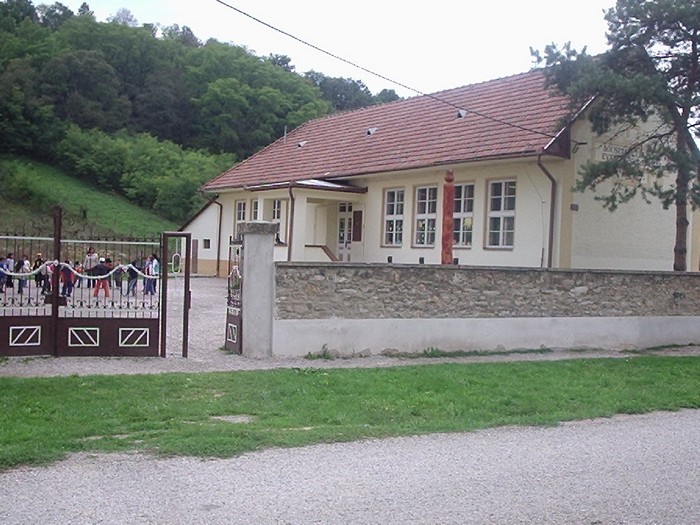 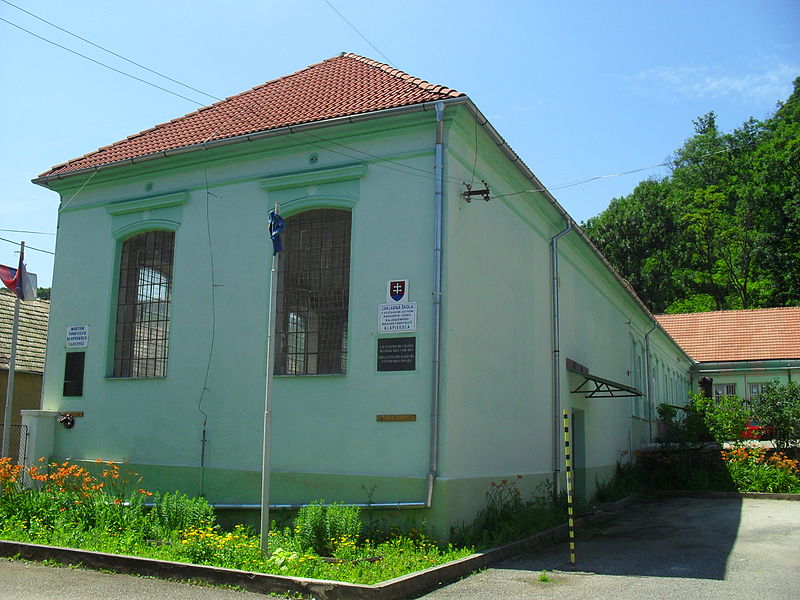 Inovovaný školský vzdelávací program pre ZŠ s vyučovacím jazykom maďarským GemerInnovált pedagógiai program és helyi tanterv a Sajógömöri Magyar Tannyelvű alapiskola számára,,Úspešne na ceste k poznaniu“,,Sikeresen a megismeréshez vezető úton“Motto:                                       Mottó:Platnosť dokumentu od: 2021                                                               ...........................                                                    podpis riaditeľaInovovaný školský vzdelávací programInnovált pedagógiai program és helyi tantervObsahVšeobecná charakteristika školyVeľkosť školyCharakteristika žiakov      Charakteristika pedagogického zboru Organizácia a podmienky výchovy a vzdelávania po dobu trvania pamdémie COVID-19    Organizácia prijímacieho konaniaDlhodobé projekty Spolupráca s rodičmi a inými subjektmi      Priestorové a materiálno–technické podmienky školyŠkola ako životný priestor  Podmienky na zaistenie bezpečnosti a ochrany zdravia pri výchove a vzdelávaní       II.   Charakteristika školského vzdelávacieho programu  Pedagogický princíp školy (vlastné ciele výchovy a vzdelávania )Zameranie školy a stupeň vzdelania  Profil absolventa (Stupeň vzdelania  ISCED 1 a ISCED 2)Pedagogické stratégie  Zabezpečenie výučby pre žiakov so špeciálnymi potrebamiZačlenenie prierezových tém  a finančnej gramotnosti v podmienkach ZŠ     III .  Vnútorný systém kontroly a hodnotenia  Hodnotenie vzdelávacích výsledkov práce žiakovVnútorný systém kontroly a hodnotenia zamestnancovHodnotenie školy       IV.   Školský učebný plán       V.   Učebné osnovyVeľkosť  školy   Základná škola je plnoorganizovaná, má kapacitu  cca. na 170 žiakov. Škola je umiestnená vo dvoch osobitných budovách osobitným školským dvorom. V menšej budove sú umiestnené dve triedy pre 1-4. ročník a odborná počítačová učebňa. V druhej, hlavnej budove sa vyučuje v ôsmych triedach.( v piatich klasických a troch špeciálnych triedach)  Okrem tried v hlavnej budove  je umiestnená telocvičňa a školská jedáleň.Areál školy sa nachádza v príjemnom prostredí uprostred dediny. Charakteristika žiakov  Základnú školu v Gemeri navštevujú žiaci z Gemera a II. stupeň školy  navštevujú okrem tunajších žiakov aj žiaci zo spádových oblastí ako: Figa, Kaloša, Stránska , Gemerské Michalovce a Valice. Nakoľko cezpoľní žiaci dochádzajú denne  do školy žiackym  autobusom a podobným spôsobom  odchádzajú poobede, začiatok a koniec vyučovania sme prispôsobili k autobusovým spojom. Vyše 70% našich žiakov pochádza z málopodnetných rodín, ba až krajne sociálne znevýhodneného prostredia. Uvedené fakty v značnej miere ovplyvňujú nedostatočný mentálny, telesný a sociálny vývin dieťaťa a z toho vyplýva, že 30%  našich žiakov má  ľahkú a strednú mentálnu retardáciu respektíve sú žiaci s poruchami  učenia a správania. Okrem spomínaných špeciálnych triedach mentálne ľahko postihnutí žiaci študujú aj v klasických triedach.Taktiež máme takých žiakov, ktorí sa vzdelávajú v zahraničí.(v ČR, v Rakúsku, v Nemecku atď) Spravidla rodičia týchto žiakov by mali požiadať na konci školského roka rozdielne (komisionálne) skúšky pre svojich detí. Túto možnosť rodičia len zriedka využívajú, napriek tomu ich detí pokračujú  štúdium so svojimi rovesníkmi vo vyšších ročníkoch. Na prvom stupni sú dve spojené ročníky: 1-3 a 2-4, na druhom stupni v každom  klasickom ročníku máme jednu triedu a máme zriadenú aj tri špeciálne triedy zo žiakov 6., 7.a 8. ročníka.Charakteristika pedagogického zboruO výchovno -vzdelávací proces sa stará  priemerne 12-14 pedagógov, 2-3 pedagogických asistentov, 1 vychovávateľka, 1 špeciálny pedagóg. Tento počet zodpovedá počtu tried a počtu žiakov v škole. Prevažná časť predmetov je odborne odučená.  Pedagógovia nadobúdajú svojou praxou nové skúsenosti pri realizácii projektov a štúdiom odbornej literatúry a vzdelávaním.Učiteľský zbor po dlhých rokoch sa výrazne zmenil. Prišli noví učitelia namiesto kolegov , ktorí odchádzali do dôchodku. Z hľadiska kvalifikovanosti učiteľský zbor sa skladá prevažne  z kvalifikovaných učiteľov vysokoškolským vzdelaním II. stupňa resp.I.stupňa a  ÚSO vzdelaním. Kvalifikovaní pedagógovia absolvovali I. kvalifikačnú skúšku a jedna učiteľka  absolvovala II. kvalifikačnú skúšku. Najväčší problém z hľadiska kvalifikovanosti nám znamená, že ako malá škola s malým učiteľským zborom, nemáme na každý predmet kvalifikovaného učiteľa. Vďaka projektu PoP (Pomáhajúce profesie v edukácii detí a žiakov) zamestnávame  ďalšieho asistenta učiteľa a špeciálneho pedagóga. Na našej škole nekvalifikovane sa vyučujú predmety:  dejepis, chémia, geografia, informatika, výtvarná výchova, telesná a športová výchova, etická výchova, technika. Na spomenuté predmety jednak  hľadáme kvalifikovaných pedagógov resp. bolo by vítané, že  v rámci ďalšieho vzdelávania učiteľov naši pedagógovia rozšírili svoje aprobácie. V tomto školskom roku zamestnáme 3 pedagogických asistentov. Nakoľko na  ZŠ máme veľa žiakov so špeciálnymi výchovno-vzdelávacími potrebami prítomnosť ďalších asistentov je veľmi dôležitá. (  ľahké aj stredné mentálne postihnutie, poruchy učenia a správania )  Výchovný poradca na našej škole poskytuje pomoc pre žiakov a pre rodičov   pri výbere povolania. Okrem toho vybavuje administratívne záležitosti týkajúce sa voľby povolania, spolupracuje so strednými školami a organizuje exkurzie do týchto škôl. Organizácia a podmienky výchovy a vzdelávania po dobu trvania pandémie COVID-19 v školskom roku 2021/2022Minister školstva, vedy, výskumu a športu podľa § 150 ods. 8 zákona č. 245/2008 Z. z. o výchove a vzdelávaní (školský zákon) a o zmene a doplnení niektorých zákonov v znení neskorších predpisov rozhoduje s účinnosťou od 1. septembra 2021 takto:  Školské vyučovanie vo všetkých druhoch a typoch škôl sa uskutočňuje v škole (prezenčne) podľa podmienok uvedených v COVID AUTOMATe schválenom uznesením vlády Slovenskej republiky. 
    Školské zariadenia sú v prevádzke podľa podmienok uvedených v COVID AUTOMATe schválenom uznesením vlády Slovenskej republiky.V období školského vyučovania môže riaditeľ školy podľa § 150 ods. 5 školského zákona poskytnúť žiakom jednej triedy alebo žiakom viacerých tried z dôvodu podozrenia na výskyt ochorenia COVID-19 voľno viac ako päť dní so súhlasom zriaďovateľa. Ak riaditeľ školy poskytne žiakom jednej triedy alebo žiakom viacerých tried takéto voľno, čas poskytnutého voľna sa považuje za mimoriadne prerušenie školského vyučovania v škole.Ak sa obmedzí alebo preruší prevádzka vo vzťahu k jednej triede alebo viacerým triedam na základe opatrení príslušných orgánov z dôvodu ochorenia COVID-19 alebo podozrenia na ochorenie COVID-19, považuje sa to za mimoriadne prerušenie školského vyučovania v škole; to platí aj ak ide o obmedzenie prevádzky vo vzťahu k škole alebo školskému zariadeniu.V školách, v ktorých sa na základe podmienok COVID AUTOMATu neuskutočňuje školské vyučovanie v škole (prezenčne), a v školách podľa bodov 3 a 4 riaditelia škôl zabezpečia pre deti, žiakov a poslucháčov dištančné vzdelávanie.Ak ide o ospravedlnenie neprítomnosti dieťaťa alebo žiaka počas trvania mimoriadnej situácie, núdzového stavu alebo výnimočného stavu vyhláseného v súvislosti s ochorením COVID-19, lehota podľa § 144 ods. 10 zákona č. 245/2008 Z. z. sa predlžuje z 3 po sebe nasledujúcich vyučovacích dní na 5 po sebe nasledujúcich vyučovacích dní.Škola oznámi územne príslušnému okresnému úradu v sídle kraja na účely poskytovania ošetrovného údaje o deťoch a žiakoch v rozsahu určenom zákonom č. 461/2003 Z. z. o sociálnom poistení v znení neskorších predpisov a spôsobom určenom Sociálnou poisťovňou podľa stavu k poslednému dňu príslušného mesiaca v termíne do 3. dňa nasledujúceho mesiaca. Okresný úrad v sídle kraja tieto údaje oznámi Sociálnej poisťovni do siedmich dní odo dňa ich oznámenia školou.Škola oznámi Ministerstvu školstva, vedy, výskumu a športu Slovenskej republiky (ďalej len „ministerstvo“) údaje o deťoch, žiakoch a zamestnancoch vo vzťahu k výskytu ochorenia COVID-19 na škole a o spôsobe zabezpečenia školského vyučovania počas krízovej situácie v rozsahu a spôsobom určenom ministerstvoma) každý pondelok ab) bezodkladne pri každej zmene situácie v škole z dôvodu výskytu ochorenia COVID – 19Školský semafórTESTOVANIE V ŠKOLÁCH 	V záujme zachovania zdravia abezpečnostižiakov a zamestnancov dôrazne odporúčame pred začiatkom školského roka 2021/2022 pri nástupe do školy a školského zariadenia žiakom azamestnancom školy absolvovať testovanie na ochorenie COVID-19.Nástup do školyNa  začiatku  školského  roka  ministerstvo  umožní  dobrovoľné  testovanie  žiakov v školách a v domácom prostredí.Možnosť testovania PCR kloktacími testami môžu využiť všetci žiacizákladných škôl a špeciálnych základných škôl, aj zaočkovaní a aj tí, ktorí prekonali ochorenie COVID-19.Možnosť  testovať  sa  PCR  kloktacími  testami  bude  dostupná  len  na  začiatku školského roka.Domáce samotestovanieV priebehu školského roka budú mať rodičia možnosť využívať dobrovoľné samotestovanie žiakov Ag samotestami v domácom prostredí. Každý žiak základnej,  strednej  a špeciálnej  školy,  ktorého  rodič  prejaví  záujem, dostane 25 ks samotestov na domáce samotestovanie.Možnosť antigénového samotestovania môžu využiť všetci žiaci, aj zaočkovaní a aj tí, ktorí prekonali ochorenie COVID-19. Pri vykonávaní samotestu žiak postupuje podľa pokynov výrobcu testu anávodu zverejneného Ministerstvom zdravotníctva SR. S prípadnými otázkami, týkajúcimi sa použitia samotestov, sa môžete obrátiť na Ministerstvo zdravotníctva SR prostredníctvom emailu samotestovanie@health.gov.sk alebo infolinky 0800/174174. Pokiaľ sa rodičia rozhodnú využiť možnosť domáceho samotestovania žiakov, odporúčame ho realizovať v pondelok a vo štvrtok ráno pred nástupom do školy.VŠEOBECNÉ OPATRENIA KVÔLI PREVENCII COVID-19Opatrenia smerujú k implementácii vyhlášok Úradu verejného zdravotníctva SR a sú založené na princípe ROR -Ruky, Odstup, Rúško. Ruky je opatrením, ktoré eliminuje prenos infekcie z kontaminovaného povrchu na sliznice. Odstupje  opatrením  smerujúcim  k minimalizácii osobných  kontaktov  a na  obmedzenie skupinových aktivít. Rúško je opatrením na obmedzenie priestorovej distribúcie kvapôčok telesných tekutín.Žiak a zamestnanec musí mať prekryté horné dýchacie cesty podľa aktuálne platnej vyhlášky Úradu verejného zdravotníctva SR, pokiaľ sa naňho nevzťahuje výnimka.Zamestnanci škôl musia mať naďalej prekryté horné dýchacie cesty. (okrem pedagógov a odborných zamestnancov, ktorí pracujú so žiakmi so závažnými poruchami autistického spektra so stredným a ťažkým mentálnym alebo sluchovým postihnutím)Základné prevádzkové pokynyPri  ceste  do/zoškoly  sa žiak/zamestnanec riadi  aktuálnymi  opatreniami  Úradu  verejného zdravotníctva SR a pokynmi miestne    príslušného regionálneho    úradu    verejného zdravotníctva. Vstup  cudzím  osobám  do  priestorov  školy a školského zariadenia je  možnýlen  svýnimkou, potvrdenou  riaditeľom  školy  a„Písomným  vyhlásením o bezpríznakovosti návštevníka“V prípade väčších škôl, a teda aj väčšieho počtu skupín/tried, odporúčame rozdeliť nástup do  školy  na  niekoľko  časových  úsekov (napr.  od  7:30  hod  do 8:30  hod  v  10  min. intervaloch)alebo  využiť  väčšie  množstvo vchodov  do  školy  a  určiť  presné  miesta  vstupu (prípadne  času)  pre  jednotlivé skupiny/triedy,  aby  dochádzalok  minimalizácii  miešania žiakov.Ranný filter:Školám odporúčame vykonávať ranný filter  vo  všetkých  farbách  okresov COVID Automatu; pokiaľsa riaditeľ rozhodne zaistiť bezpečnosťa ochranu zdravia detí a žiakov zavedením ranného filtra (napr. meranie teploty), je pre žiakov záväzný.Škola  zverejnení  oznam  podmienok  vstupu  do  školy  na  vchodových  dverách  a webovom sídle  školy  (Príloha  č.3). Na  komunikáciu  externých  osôb  so  školou  počas  úradných (stránkových) hodín sa využíva dištančný spôsob komunikácie (písomne, e-mail,apod.).Ostatné hromadné podujatia (napr.   účelové   cvičenia,   didaktické   hry,   a pod.)   sa neuskutočňujú  alebo  sa  uskutočňujú  bez  premiešavania  tried. Rodičovské schôdzky odporúčame vykonávať dištančnou formou; vprípade, že to nie je z prevádzkových dôvodov možné,je potrebné obmedziť kontakt rodičov žiakov rôznych triedObsah  a  formu  všetkých  vzdelávacích  a  záujmových  činností  je  nutné  voliť  tak,  aby  boli zaistené hygienicko-epidemiologické opatreniaZabezpečenie  rozstupov  medzi  osobami  nachádzajúcimi  sa  v objekte  školy  a školského zariadenia sa  riadi aktuálnymi  hygienicko-epidemiologickými  nariadeniami počas  celého dňa, najmä z pohľadu dodržiavania rozstupovŠkola v súčinnosti so zriaďovateľom a v rámci možností zabezpečí:-dostatok dezinfekčných prostriedkov na osobnú hygienu a dezinfekciu, -osobné ochranné prostriedky,-primerané množstvo bezdotykových teplomerov,-mydlo a papierové utierky (odporúčame nepoužívať textilné uteráky a vzduchové sušiče rúk z dôvodu možného zvýšeného šírenia ochorenia COVID-19).Je potrebné zabezpečiť dezinfekciu rúk všetkých osôb pri vstupe do budovy.Dôkladné čistenie všetkých miestností, v ktorých sa žiaci/zamestnanci nachádzajú, sa musí vykonávať  najmenej  raz  denne.  Dezinfekcia  dotykových  plôch,  ostatných  povrchov  alebo predmetov, ktoré používa zvlášť veľký počet ľudí, musí byť vykonávaná minimálne 2x denne a podľa potreby (napr. kľučky dverí).Upratovanie a dezinfekcia toaliet prebieha minimálne 3x denne, resp. podľa potreby.Škola opakovane  upozorňuje žiaka na potrebu dodržiavania hygienických  pravidiel  pri kašľaní a kýchaní, ako aj na potrebu pravidelného umývania rúkV miestnosti,   v   ktorej   sa   zdržujú   osoby je zabezpečené   časté   a intenzívne vetranie (neodporúča sa používať klimatizačné zariadenia a ventilátory).Odporúčame zabezpečiť minimalizovanie   miešania žiakov/zamestnancov   a striedania miestností pri vyučovaní.Škola  zriadi izolačnú  miestnosť  (rozloha min.  15m2 a priame  vetranie),  ktorá  slúži  na umiestnenie  osoby s príznakmi  ochorenia  COVID-19  alebo  iného  infekčného ochorenia.Po opustení  miestnosti osobou  s príznakmi  infekčného  ochorenia je miestnosť  dôkladne vydezinfikovaná a vyvetraná podľa usmernenia Úradu verejného zdravotníctva SRZamestnávateľ, u ktorého sa uskutočňuje praktické vyučovanie, sa pri zabezpečení hygieny na pracovisku praktického vyučovaniaana pracovisku zamestnávateľa riadi usmerneniami Úradu verejného zdravotníctva SRPísomné vyhlásenie o bezpríznakovosti a Potvrdenie od lekáraRodič predkladá pri  nástupe  do  školy  a po  každom  prerušení  dochádzky  do  školy v trvaní 3 a viac  po  sebe  nasledujúcich kalendárnych dní (vrátane  víkendov  a sviatkov)„Písomné vyhlásenie o bezpríznakovosti“žiakaV zelených okresoch rodič„Písomné vyhlásenie o bezpríznakovosti“ predkladá dobrovoľne na základe  odporúčania ministerstva vzáujme  ochrany  zdravia  na  škole, v ostatných  okresoch mu táto povinnosť vyplýva z COVID Automatu.Rodič, ktorý nepredložil „Písomné vyhlásenie o bezpríznakovosti“v čase,keď  sa  škola  nachádzala  vzelenom  okrese,  je  povinný  ho predložiť pri prepnutí okresu do oranžovej farby.V prípade,  že rodič nepredloží „Písomné  vyhlásenie  o bezpríznakovosti“,sa žiak považuje za príznakového, a je potrebné, aby rodič kontaktoval všeobecného lekára pre deti a dorast, ktorý ho bude ďalej usmerňovať.Pokiaľ žiak prišiel do školy v sprievode rodiča, nebude mu umožnený vstup do školy a odchádza s rodičom domov. Ak neprišiel žiak v sprievode  rodiča, je  potrebné  žiaka  umiestniť  do  izolačnej  miestnosti  a bezodkladne kontaktovať rodiča.Neospravedlnená  neprítomnosť môže  mať  za  následok  zhoršenú  známku  zo  správania, prípadne nutnosť vykonať komisionálne skúšky. Podozrenie zo zneužívania ospravedlňovania dochádzky  žiaka alebo  podozrenie  za  zanedbávania  zdravotnej  starostlivosti  odieťa/žiaka preskúmava na podnet školy miestne príslušný úrad práce, sociálnych vecí a rodiny.Stravovaniea) Podľa miestnych podmienok, množstva žiakov, zamestnancov a personálu odporúčame stravovanie obvyklým spôsobom, najlepšie tak, aby sa skupiny/triedy nepremiešavali.B )Odporúčame urobiť zonáciu priestorov jedálne podľa tried pri sedení za stolmi.c) Odporúčame obmedziť stravovanie v jedálni len na žiakova zamestnancov.d) Výdaj jedál pre cudzích stravníkovje možné umožniť výdajným okienkom, bez možnosti konzumácie jedla v priestoroch školskej jedálne.e) Pokrmy  či  balíčky  vydáva  personál  vrátane  čistých  príborov.  Žiaci  si  jedlo  a  pitie  sami nedokladajú a neberú si ani príbory.f) Pri príprave a vydávaní jedál je nutné dodržiavať hygienické pravidlá zvýšenou mierou.g) Výdaj jedla je potrebné uskutočniťvo fázach a do troch hodín od jeho prípravy, inak môže dôjsť k jeho znehodnoteniu.h) Súkromné   prevádzky   pôsobiace   v areáli   školy   (napr.   bufety)   sa   riadia   aktuálnymi nariadeniami Úradu verejného zdravotníctva SRPovinnosti rodičaa)Rodič zodpovedá za dodržiavanie hygienicko-epidemiologických opatrení pri príchode žiaka do školy a pri odchode žiaka zo školy (prekrytie horných dýchacích ciest vhodne zvolenými  osobnými  ochrannými  pomôckami  alebo  jej  stanovenými  ekvivalentami v súlade   s aktuálne   platnými   opatreniami   Úradu   verejného   zdravotníctva   SR, dodržiavanie  odstupov,  dezinfekcia  rúk  v zmysle  aktuálnych opatrení  Úradu  verejného zdravotníctva SR)b)rodič zabezpečí pre žiaka každý deň minimálne dve rúška (náhradné musí mať pri sebe v prípade potreby) a papierové jednorazové vreckovky.c)Rodič  dodržiava  pokyny  riaditeľa  školy,  ktoré  upravujú  podmienky  na  školský  rok 2021/2022, a rešpektuje  opatrenia  na  zaistenie  bezpečnosti  a  ochrany  zdravia  detí a žiakov (§152 ods. c) zákona č. 245/2008 Z.z.).d) Rodič predkladá pri prvom nástupe do školy a po každom prerušení dochádzky do školy v trvaní 3 a viac po sebe nasledujúcich kalendárnych dní (vrátane víkendov a sviatkov) „Písomné vyhlásenie obezpríznakovosti“ (Príloha č.1). V zelených okresoch na základe odporúčania  ministerstva,  v  ostatných  okresoch  na  základe  povinnosti  vyplývajúcej z COVID  Automat.  Rodič,  ktorý  nepredložil „Písomné vyhlásenie o bezpríznakovosti“ žiaka  v čase, keď  sa  škola  nachádzala  v  zelenom  okrese,  je  povinný  ho  predložiť  pri prepnutí okresu do oranžovej farby. V prípade, že rodič nepredloží „Písomné vyhlásenie o bezpríznakovosti“  sa  žiak  považuje  za  príznakového  a  je  potrebné,  aby  rodič kontaktoval všeobecného  lekára  pre  deti  a  dorast,  ktorý  ho  bude  ďalej  usmerňovať. Pokiaľ žiak  prišiel  do  školy  v sprievode  rodiča,  nebude  mu  umožnený  vstup  do  školy a odchádza  s rodičom  domov.  Ak  neprišiel  žiak  v sprievode  rodiča,  je  potrebné  žiaka umiestniť   do   izolačnej   miestnosti   abezodkladne   kontaktovať   rodiča. Ak   si   žiak nedopatrením zabudne  vyhlásenie  doma,  rodič  má  3  možnosti:  odoslať  ho  škole prostredníctvom  ASC  agendy  (EDUPAGE)  alebo  e-školy,  poslať  scan  „Písomného vyhlásenia  o  bezpríznakovosti“  e-mailom,  alebo  kontaktovať  všeobecného  lekára  pre deti a dorast, ktorý ho bude ďalej usmerňovať.e) Rodič môže svojim rozhodnutím ospravedlniť žiaka na 5 po sebe idúcich vyučovacích dní. Pri absencii viac ako 5 po sebe idúcich vyučovacích dní z dôvodu ochorenia musí predložiť „Potvrdenie od lekára“ od všeobecného lekára pre deti a dorast, v opačnom prípade pôjde o neospravedlnenú neprítomnosť, ktorá môže mať za následok zhoršenú známku zo správania prípadnenutnosť vykonať komisionálne skúšky.f) Vprípade,  že  je  u žiaka podozrenie  na  COVID-19 (bol  v úzkom  kontakte  s osobou pozitívnou na COVID-19), rodič bezodkladne o tejto situácii informuje triedneho učiteľa alebo riaditeľa školy, aby mohli prijať sprísnené hygienicko-epidemiologické opatrenia (častejšie  vetranie  a dezinfekcia,  častejšia  kontrola  dodržiavania  protiepidemických opatrení  zo  strany  žiakov,  minimalizovanie  premiešavania  žiakov  z triedy  s ostatnými triedami,  atď.).Povinnosťou  rodiča  je  aj  bezodkladne  nahlásenie  karantény  škole,  ak bola žiakovi nariadená všeobecným lekárom pre deti a dorast alebo miestne príslušným regionálnym  úradom verejného  zdravotníctva.  Za  týchto  podmienok  nemôže  žiak navštevovať školu.g) V prípade, že je u žiaka potvrdené ochorenie na COVID-19, rodič bezodkladne o tejto situácii  informuje  triedneho  učiteľa  alebo riaditeľa  školy,  aby  mohli  byť obratom identifikované úzke kontakty žiaka za 2 dni pred jeho testovaním. ZELENÁ FÁZAZelená fáza predstavuje stav,kedy v škole:a)nie je žiadna osoba s podozrením na ochorenie COVID-19 (t.j. žiadna osoba na škole nebola úzkym kontaktom osoby pozitívnej na ochorenie COVID-19),b)je jedna alebo viac osôb podozrivých na ochorenie COVID-19 (t.j. jedna alebo viac osôb sú v karanténe, lebo mimo školy prišli do kontaktu s osobou pozitívnou na COVID-19).Osobu s podozrením na ochorenie COVID-19 (tzn. bola úzkym kontaktom osoby pozitívnej na ochorenie COVID-19) môže určiť jedine regionálny úrad verejného zdravotníctva alebo všeobecný lekár a následne musí byť táto skutočnosť oznámená škole zo strany osoby s podozrením na ochorenie COVID-19 (alebo jej rodiča).V prípade  podozrenia  na  ochorenie  COVID-19  škola  následne  postupuje  podľa  nižšie uvedených  krokov  a poskytuje  plnú  súčinnosť regionálnemu  úradu  verejného  zdravotníctva a všeobecnému lekárovi. • Nikto  s  príznakmi  infekcie  dýchacích  ciest,  ktoré  by  mohli  zodpovedať  príznakom ochorenia COVID-19 nesmie vstúpiť do priestorov školy alebo školského zariadenia.• Ak žiak v priebehu dňa vykazuje niektorý z možných príznakov ochorenia COVID-19, je nutné  umiestniť  ho  do  samostatnej  izolačnej  miestnosti  a kontaktovať rodiča,  ktorý  ho bezodkladne vyzdvihne. • Ak  sa  u  zamestnanca  školy  objavia  príznaky  ochorenia COVID-19  v  priebehu  jeho pracovného dňa, bezodkladne o tom informuje riaditeľa školy a opustí školu v najkratšom možnom čase.Pri podozrení na ochorenie COVID-19 v prípade žiakaŽiak  s podozrením  na  ochorenie  COVID-19 (bol  v úzkom  kontakte  s osobou  pozitívnou  na COVID-19 mimo  školy) nenavštevuje  školu  ani školské zariadenie 2dní od  posledného kontaktu s osobou pozitívnou na COVID-19. Žiak nastupuje do 10-dňovej karantény.Pokiaľvýsledok  RT-PCR  testu  vykonaného  najskôr  v  5.  deň od  posledného  kontaktu  s pozitívnou osobouje negatívny a žiak nemá žiadne príznaky COVID-19, karanténa môže byť ukončená po 7 dňoch.Ak bol žiak označený ako úzky kontakt, do karantény ide len tento žiak a nie jeho trieda/spolužiaci.Pokiaľ bol žiak úzkym kontaktom osoby pozitívnej na COVID-19 mimo školy, vysoko odporúčame, aby absolvoval RT-PCR test nariadený regionálnych úradom verejného zdravotníctva alebo všeobecným lekárom pre deti a dorast a minimalizoval tak riziko prenosu nákazy na pôdu školy.Ak žiak s podozrením na ochorenie COVID-19 absolvuje RT-PCR testu a výsledok je:a) negatívny – rodič informuje školu a ak žiak neprejavuje klinické príznaky, po 7 dňoch môže byť  karanténa  ukončená  a žiak nastupuje  do  školy, výučba pokračuje  štandardným spôsobom,b) pozitívny – rodič informuje  školu,  žiak  pokračuje v izolácii pod  dozorom  všeobecného lekára pre deti a dorast, ktorý rozhoduje o jej ukončení. Škola prechádza do Oranžovej fázy ŠKOLSKÉHO SEMAFORUPri podozrení na ochorenie v prípade zamestnanca Zamestnanec s podozrením na ochorenie COVID-19 nechodí do práce. Ak absolvuje RT-PCR testu a výsledok je:a) negatívny- informuje zamestnávateľaaak zamestnanec neprejavuje príznaky, po 7 dňoch môže  byť  karanténa  ukončená  a zamestnanec nastupuje  do  zamestnania,výučba pokračuje štandardným spôsobom,b) pozitívny - informuje  zamestnávateľa,  a škola prechádza  sa  do Oranžovej  fázy podľa ŠKOLSKÉHO SEMAFORU.ORANŽOVÁ FÁZAOranžová  fáza predstavuje  stav,kedy  je  v škole minimálne  jeden potvrdený  prípad na ochorenie COVID-19. Vprípade,  ak  je  osoba  potvrdená  na  ochorenie  COVID-19,  bezodkladne  oznámi  túto skutočnosť    všetkým    osobám    s ktorými    bola    v úzkom    kontakte    v období 2 dní predchádzajúcich  dňu  testovania  na  ochorenie  COVID-19.  Túto  skutočnosť  je  taktiež potrebné oznámiť škole/školskému zariadeniu.Žiaci/zamestnanci, u ktorých bolo potvrdené ochorenie COVID-19, prerušia dochádzku do školy/zamestnania. Osobám v úzkom kontakte s pozitívne testovanou osobou sa neumožní dochádzka do školy alebo  školského  zariadenia (okrem  tých,  ktorí  si  uplatňujú  výnimku  z karantény).  Pozitívne testovaná osoba a úzke kontakty,u ktorých sa prejavili príznaky ochorenia COVID-19 počas izolácie/karantény  postupuje  podľa  usmernenia  všeobecného  lekára  alebo  regionálneho úradu verejného zdravotníctva. Riaditeľ  ani  zriaďovateľ  nemôže  zavrieť školu  ako  celok. Riaditeľ,  po  informovaní zriaďovateľa, môže preventívne prerušiť vyučovanie v triede alebo viacerých triedach (nie však v celej  škole), v ktorej  sa  vyskytla osoba pozitívna  na  COVID-19 počas  obdobia  2  dní pred jej testovaním. Ak sa v triede vyskytne žiak alebo zamestnanec pozitívny na ochorenie COVID-19, idú žiaci z triedy a zamestnanci, ktorí boli v úzkom kontakte s osobou pozitívnou na ochorenie COVID-19 do 10-dňovej  karantény  (okrem  tých,  ktorí  si  uplatňujú  výnimku  z karantény).Pokiaľ výsledok  RT-PCR  testu  vykonaného  najskôr  v  5.  deň od  kontaktu  s pozitívnou  osobou je negatívny  a žiak  alebo  zamestnanec  nemá  žiadne  príznaky  COVID-19,  karanténa  môže  byť ukončená po 7 dňoch. Ak je v triede 100% žiakov s výnimkou z karantény, pokračuje trieda v prezenčnom vyučovaní.V prípade, že žiak sa otestuje domácim Ag samotestom a má pozitívny výsledok, jeho trieda naďalej  navštevuje  školu.  V prípade,  že  žiak  bude  mať  potvrdený  pozitívny  výsledok  PCR testom,  idú  žiaci  a zamestnanci,  ktorí  boli  v úzkom  kontakte  s pozitívnym  žiakom počas obdobia 2 dní pred jej testovaním PCR testom do karantény (okrem tých, ktorí si uplatňujú výnimku z karantény). Ak sa osoba pozitívna na ochorenie COVID-19 vyskytne v domácnosti žiaka/zamestnanca,   zostáva   v karanténe   len   tento   žiak/zamestnanec. Trieda žiaka pokračuje  v prezenčnom  vyučovaní. Pokiaľ  rodič  pošle  do  školy  žiaka,  ktorý  má  byť v karanténe,dopúšťa sa priestupku na úseku verejného zdravotníctva podľa § 56 ods. 1 písm.  k) zákona  č.355/2007  Z.z.  o ochrane,  podpore  a rozvoji  verejného  zdravia,  ktorý rieši regionálny úrad verejného zdravotníctva. Ak je osoba v domácnosti žiaka v karanténe (je úzky kontakt inej pozitívnej osoby), žiak môže chodiť do školy do momentu, pokiaľ sa u osoby nepotvrdí ochorenie COVID-19. Rodič  má  povinnosť  nahlásiť  karanténu  žiaka všeobecnému  lekárovi  pre deti  a dorast, ktorý na jeho karanténu dohliada.Vyučovanie prebieha štandardným  spôsobom  podľa  možností  personálneho  zabezpečenia školy, okrem tried, v ktorých bolo prerušené vyučovanie.Osoby,  u ktorých  bolo  potvrdené  ochorenie  COVID-19 idú  do  domácej izolácie. Domáca izolácia trvá  po  dobu  10 dní  od  dátumu  vykonania  PCR-RT  testu  s pozitívnym  výsledkom, pokiaľ sa počas posledných troch dní tejto doby u tejto osoby nevyskytol ani jeden z klinických príznakov ochorenia COVID-19 .Osoby,  ktoré  boli  označené ako  úzke  kontakty,idú do  karantény  (okrem  výnimiek  podľa aktuálne platnej vyhlášky Úradu verejného zdravotníctva SR). Karanténu je možné ukončiť po 7 dňoch, pokiaľ výsledok RT-PCR testu vykonaného najskôr v 5. deň od posledného kontaktu s pozitívnou osobouje negatívny a osoba nemá žiadne príznaky COVID-19.Krúžkovú činnosť odporúčame realizovať s minimalizovaním premiešavania tried.Odporúčanie pre organizáciu vyučovania v Oranžovej fáze Vyučovanie v škole sa realizuje kombinovanou formou: Dištančná forma vzdelávania je zabezpečená:-v triede, v ktorej sa vyskytol žiak alebo zamestnanec pozitívny na ochorenie COVID-19 a trieda  musí  ísť  do  10-dňovej  karantény  (okrem  tých,  ktorí  si  uplatňujú výnimku z karantény). Karanténu je možné ukončiť po 7 dňoch, pokiaľ výsledok RT-PCR testu vykonaného najskôr v 5. deň od posledného kontaktu s pozitívnou osobou je negatívny a osoba nemá žiadne príznaky COVID-19. Prezenčná forma vzdelávania je zabezpečená: - v triedach, ktoré neboli v úzkom kontakte s osobou pozitívnou na ochorenie COVID-19, -ak 100% žiakov v triede má výnimku z karantény,- pre žiakov, ktorí majú výnimku z karantény a nemajú možnosť sa zapojiť do dištančnej formy  vzdelávania - nemajú  prístup  k dištančnému  vzdelávaniu  s využitím  digitálnych technológií alebo  sa doň nedokážu  zapojiť  z dôvodu  ich  špeciálnych  výchovno-vzdelávacích  potrieb  a  miera  špeciálno-pedagogickej  podpory  vyžaduje  zachovanie prezenčnej formy vzdelávania.ČERVENÁ FÁZAČervená  fáza nastáva  pri  viacerých  potvrdených  pozitívnych  prípadoch COVID-19,  ak  ide oepidemický  výskyt(t.j.  k šíreniu  ochorenia  COVID-19  dochádza  preukázateľne  medzi žiakmi a učiteľmi v škole alebo v školskom zariadení)a po nariadení miestne príslušného regionálneho úradu verejného  zdravotníctva. Červenú  fázu oznamuje miestne  príslušný regionálny úrad verejného zdravotníctva. Na  základe  posúdenia, miestne  príslušný regionálny  úrad  verejného zdravotníctva môže obmedziť   prevádzku vo   viacerých   triedach.   Pri   obzvlášť   závažných   prípadoch, môže regionálny úrad verejného zdravotníctva obmedziť prevádzku vo všetkých triedach zdôvodu zlej  epidemiologickej  situácie  v danom  okrese  alebo  výskytu  ohniska  nákazy. Školu  nie  je možné uzavrieť na základe rozhodnutia zriaďovateľa školy ani rozhodnutím riaditeľa školy.Odporúčanie pre organizáciu vyučovania v Červenej fáze Vyučovanie v škole sa realizuje kombinovanou formou:  Dištančná forma vzdelávania je zabezpečená:-v triede, v ktorej sa vyskytol žiak alebo zamestnanec pozitívny na ochorenie COVID-19 atrieda  musí  ísť  do  10-dňovej  karantény  (okrem  tých,  ktorí  si  uplatňujú  výnimku zkarantény). Karanténu je možné ukončiť po 7 dňoch, pokiaľ výsledok RT-PCR testu vykonaného najskôr v 5. deň od posledného kontaktu s pozitívnou osobou je negatívny a osoba nemá žiadne príznaky COVID-19. Prezenčná forma vzdelávania je zabezpečená:- v triedach, ktoré neboli v úzkom kontakte s osobou pozitívnou na ochorenie COVID-19, -ak 100% žiakov v triede má výnimku z karantény,-pre žiakov, ktorí majú výnimku z karantény a nemajú možnosť sa zapojiť do dištančnej formy  vzdelávania -nemajú  prístup  k dištančnému  vzdelávaniu  s využitím  digitálnych technológií  alebo  sa  doň  nedokážu  zapojiť  zdôvodu  ich  špeciálnych  výchovno-vzdelávacích  potrieb  a  miera  špeciálno-pedagogickej  podpory  vyžaduje  zachovanie prezenčnej formy vzdelávania.Organizácia prijímacieho konaniaNaša základná škola vychádza v ústrety každému rodičovi, ktorý sa rozhodne pre vzdelávanie svojho dieťaťa na jej pôde. Zápis do 1. ročníka sa realizuje v zmysle Zákona č. 245/2008 Z.z. o výchove a vzdelávaní (školský zákon) a o zmene a doplnení niektorých zákonov a všeobecne záväzných predpisov a pokynov zriaďovateľa – Obec Gemer. Na základné vzdelávanie do 1. ročníka prijímame deti, ktoré dovŕšili šiesty rok veku a dosiahli školskú spôsobilosť a o prijatie ktorých požiada na základe zápisu zákonný zástupca dieťaťa. Do 1. ročníka výnimočne prijímame i deti, ktoré nedovŕšili šiesty rok veku, a to vždy po vyjadrení príslušného zariadenia výchovného poradenstva a prevencie a všeobecného lekára pre deti a dorast.Na prvom stupni ZŠ zápisy do prvého ročníka konajú v mesiaci apríl.  Zápis do piateho ročníka prebieha v júni za pomoci riaditeľstiev škôl zo spádovej oblasti a počet zapísaných žiakov sa upresňuje v auguste. Zápis do špeciálnej triedy tiež sa prebieha v júni resp. augusta na základe žiadosti rodičov. 5. Dlhodobé projektyNaša škola aj v tomto školskom roku pokračuje  projekt Pomáhajúce profesie v edukácii detí a žiakov (PoP). Hlavným  cieľom  národného  projektu  je implementácia  princípov inkluzívneho vzdelávania v materských, základných astredných školách. Cieľ NP: Zvýšiť  inkluzívnosť  a  rovnaký  prístup  ku kvalitnému vzdelávaniu a zlepšiť výsledky a kompetencie žiakov. Naplnením cieľa NP sa vytvoria predpoklady pre zlepšenie výchovno-vzdelávacích výsledkov detí a žiakov so zreteľom naplniť najlepší záujem dieťaťa, žiaka v jeho/jej vzdelávacích potrebách. Ďalším cieľom projektu je podporou inkluzívneho vzdelávania a skvalitnením profesijných kompetencií pedagogických zamestnancov a odborných zamestnancov zabezpečiť rovnaký prístup ku kvalitnému vzdelávaniu a zlepšiť výsledky a kompetencie detí a žiakov. Projekt PoP nadväzuje na výsledky štyroch predchádzajúcich národných projektov pod taktovkou MPC ( ŠOV,MRK, MRK2, PRINED) a jeho jedinečnosť spočíva vo vytvorení efektívneho modelu spolupráce viacerých zložiek vzdelávacieho systému: t. j. podpora a vzájomná spolupráca pedagógov a odborných zamestnancov základných škôl vrátane pedagogických asistentov, odborných zamestnancov z CPPPaP.Projekt sa začala v septembri 2019 a bude trvať približne do augusta 2022.Naša  základná škola je od roku 2008 zapojená do veľkého regionálneho  pedagogického projektu, ktorý každoročne organizuje spoločnosť PRO SCHOLIS a Zväz maďarských pedagógov na Slovensku.Environmentálna výchova -Poslaním programu je vytvorenie kladného vzťahu detí k prírode.Výchova k manželstvu a rodičovstvu – projekt už prebieha od roku 2003, je osvedčeným projektom, realizujeme aj v tomto školskom roku.Pekná, zelená dedinská škola – je program na skrášľovanie školy  a jeho  okolia za účelom rozvíjania estetického  cítenia žiakov.Cesta k emocionálnej zrelosti - škola  aj v tomto školskom roku sa zapojila do tohto projektu za cieľom usmernenia emocionálnej a vedomostnej osobitosti žiakov charakteristické v tomto vekovom období.Od septembra k Petrovi a Pavlovi – ročníkový projekt pre žiakov 5. ročníka za účelom spoznania nového prostredia, nových spolužiakov za spoznanie hodnotovej orientácie školy.Rozvoj čitateľskej gramotnosti- Čitateľská gramotnosť je univerzálna technika, ktorá robí žiaka schopným nielen prečítať slová,  vety  a  celétexty,  ale  aj  pochopiť  prečítané  a  ďalej  s  obsahom  a  získanými informáciami pracovať.Rozvoj finančnej gramotnosti - Finančná gramotnosť /FIG/ popisuje minimálne nároky na finančné, ekonomické a právne vzdelávanie žiakov prostredníctvom osvojených kompetencií. Kompetencie v oblasti finančnej gramotnosti sa postupne zameriavajú od najnižšej úrovne až do momentu absolvovania základnej školy.Dopravná výchova (DOV)– Cieľom dopravnej výchovy  na prvom stupni výchovy  je osvojenie  si  základných  návykov správania  v  rôznych  dopravných situáciách žiakmi mladšieho školského veku, ktorí patria k najmladším účastníkom cestnej premávky.Vyučovanie na 1. stupni ZŠ poskytuje priestor nielen na nadobudnutie vedomostí zoblastidopravnej výchovy, ale zároveň aj na praktické činnosti realizované najmä formou vychádzok. Cieľom dopravnej výchovy na druhom stupni jepodnecovať a  zvyšovať záujem  žiakov  o  dopravnú  výchovu, overovať vedomosti a schopnosti detí -cyklistov v uplatňovaní pravidiel cestnej premávky a v technike jazdy,   prispievaťk  správnemu  a  bezpečnému  správaniu  sa  detí  v cestnej premávke, znižovaťdopravnú nehodovosťdetí.Na našej škole dopravnú výchovu realizujeme vo forme kurzov na jeseň a na jar.Protidrogová výchova - Prevencia drogových závislostí je jednou z hlavných výchovných priorít školy. Výchovno-vzdelávací proces zameriame na podporu kvality života, prosociálnu orientáciu jednotlivca, zdravý životný štýl, podporu duševného zdravia a ochranu vlastného zdravia. Základné ciele:•	zamedzovať šíreniu drog, sociálno-patologickým javom, prejavom agresie a šikanovani     monitorovať, koordinovať a metodicky usmerňovať preventívnu protidrogovú výchovu na škole v spolupráci s vedením školy, výchovným poradcom, triednymi učiteľmi, špeciálnym pedagógom a vychovávateľkou školského klubu detíHlavné metódy a formy práce:preventívne programy, rozhovory, besedy, zážitkové metódy,vhodné využitie protidrogových tém vo všetkých vyučovacích predmetoch,práca na triednických hodinách,nástenky, plagáty, výstavkyOchrana života a zdravia(OŽZ) - Povinné  učivo  „Ochrana  života  a  zdravia“  (OŽZ)  sa  v  základných  školách  realizuje prostredníctvom vyučovacích  predmetov  štátneho  vzdelávacieho  programu  a  obsahom samostatných organizačných  foriem  vyučovania –didaktických  hier  a  účelových  cvičení.Na našej škole OŽZ realizujeme vo forme kurzov na jeseň a na jar.Na prvom stupni usporiadame v teórii a v praxi didaktické hry a na druhom stupni účelové cvičenia.6.Spolupráca s rodičmi a inými subjektmiSprávna orientácia na zákonných zástupcov žiakov je  založená na vzájomnej spolupráci a dôvere školy s rodičmi, vytvára sa úzkou spoluprácou :s radou rodičovského združenia maďarských rodičov na Slovensku,ZŠ nezostáva v izolácii, ale dlhodobo spolupracuje s inými subjektmi zo sféry školstva ale i iných rezortov:so ZŠ zo spádových obcí,s Centrom pedagogicko – psychologického poradenstva a prevencie v Rimavskej Sobotes Centrom  špeciálno – pedagogického poradenstva v Rimavskej Sobotes Detským integračným centrom v Lučencis Centrom voľného času v Tornali,s Policajným a Hasičským zborom v Tornalis materskou školou GEMERs obecným úradom GEMERs evanjelickým cirkevným zborom a.v. GEMERso ZŠ okolitých obcí,so ZŠ z Maďarska,s radou školy pri ZŠso SAD Tornaľaso Metským kultúrnym strediskom Mihálya Tompu v TornaliNa škole je zriadená  rada školy, ktorá má 11 členov z radov pedagogických,nepedagogických zamestnancov školy, zástupcov zriaďovateľa, zástupcov  rodičov.	Spravidla zasadá 2-3 – krát ročne. Na zasadnutiach sa zaoberá dôležitými oblasťami chodu školy.   7. Priestorové a materiálno–technické podmienky školyBudovy školy - ktoré sú majetkom Evanjelickej cirkvi v Gemeri – už majú vyše štyristo rokov, ale v posledných rokoch boli niektoré časti – strecha , steny a podlahy tried, chodba, suterén,  okná a dvere, sociálne miestnosti k hlavnej budove - opravené, rekonštruované. Z materiálno-technického hľadiska najväčší problém pre nás znamená nedostatok miestností. Z toho dôvodu nám chýbajú kabinety,  spoločenská miestnosť ako aj školská dielňa a laboratórium. Vyučovanie  prebieha v 10 triedach, ktoré sú vybavené potrebným, väčšinou novým školským nábytkom, s interaktívnymi, keramickými a klasickými tabuľami a modernými IKT prostriedkami. Jedna trieda je zariadená pre žiakov so špeciálnymi výchovno-vzdelávacími potrebami, avšak nemáme k dispozícii potrebné vybavenie v plnom rozsahu. Keďže v areáli školy už sme nevedeli vybudovať novú miestnosť pre tretiu špeciálnu triedu, požiadali sme obecný úrad, aby nám  pomohol a vychádzal v ústrety.V priestoroch miestneho kaštiela už čoskoro bude nám k dispozícii učebňa pre túto triedu.Telocvičňa je  malá, ale na hodiny telesnej a športovej výchovy, na ďalšie športové a kultúrne účely vieme ju využívať. V minulých rokoch boli vykonané na nej monohé rekonštrukčné práce.Prezliekanie žiakov a učiteľov na hodinu telesnej výchovy ostalo nezmenené a značne komplikované.( v triedach  a na WC)  Športové ihrisko škola nemá, ale dedinské ihrisko je v blízkosti (5 minút cesty) a môžeme ho bez obmedzenia využívať. Napriek tomu bolo by vítané  podaním projektov získať finančné prostriedky na výstavbu športového ihriska: najmä na atletiku.Učebňa pre výpočtovú techniku sa nachádza v zadných častiach budovy prvého stupňa. Máme 20 nových počítačov, ktoré veľmi uľahčujú prácu so žiakmi na hodinách informatiky.Vybavenosť kabinetov je viac-menej vyhovujúca a pravidelne aj doplnená.  Väčší problém pre nás znamená nedostatok miestností. Učebné pomôcky a technické zariadenia sú nevhodne umiestnené, často ťažko prístupné. Chýba nám školská dieľňa. V najbližšej budúcnosti potrebujeme zabezpečiť miesto na vytvorenie a vybavenie školskej dielne, aby sa žiaci mohli učiť na hodinách technickej výchovy aj paraktické veci.Pre učiteľský zbor a riaditeľstvo sú zriadené jedna zborovňa, riaditeľňa a kancelária. Stravovanie žiakov a personálu školy je zabezpečené v školskej jedálni. Školská kuchyňa a jedáleň je v osobitnej budove pri hlavnej budove školy. Kapacita školskej jedálne je postačujúca, stravovanie žiakov prebieha v 2-3 turnusoch. 8. Škola ako životný priestor  Základná škola smeruje k tomu, aby v prostredí, kde škola pôsobí sa stala vzdelávacím,výchovným, kultúrnym a športovým centrom. Aby sa tým stala, musia všetci pedagogickí, nepedagogickí zamestnanci i žiaci vystupovať ako jednotný celok. Je potrebné rozvíjať a upevňovať konštruktívne pracovné vzťahy založené na profesionalite, humanizme, vzájomnom pochopení a spolupráci medzi jednotlivými subjektmi – vedením školy a všetkými zamestnancami, zamestnancami navzájom, zamestnancami a žiakmi, žiakmi navzájom, školy ako celku a rodičmi i širšou verejnosťou.	Ku skvalitneniu týchto vzájomných vzťahov prispieva aj prostredie školy. Veľký dôraz škola kladie na úpravu a estetizáciu interiéru i exteriéru školy – udržiavanie a výsadba kvetov v triedach, na chodbách školy,  výsadba i udržiavanie  zelene na školskom dvore, inovácia a aktualizácia násteniek v triedach, na chodbách, minigalérie výtvarných prác žiakov. Informácie  o živote školy, jej výsledkoch a aktivitách prezentujeme na webovej stránke škola a v predsieni obecného úradu.Snahou školy je aj vytvoriť príjemné, estetické prostredie.9. Podmienky na zaistenie bezpečnosti a ochrany zdravia pri výchove a vzdelávaní  Dôležitou súčasťou školy je aj BOZP a PO. Aby škola zabezpečila čo najkvalitnejšie podmienky  v tejto oblasti zamestnáva bezpečnostného technika, ktorý vedie príslušnú agendu a dohliada na bezpečný chod školy.Škola zabezpečuje :       -    dozor nad žiakmi počas vyučovania, prestávok, pri autobuse i v ŠJ poučenie žiakov o BOZP a PO všeobecne a zvlášť pri vyučovaní TSV,  špecificky pred absolvovaním exkurzií a školských výletov, lyžiarskych kurzov a školách v prírodeškolenie BOZP a PO pre všetkých zamestnancov školy,pravidelné kontroly BOZP,pravidelné revízie elektrického a plynového zariadenia, bleskozvodov, každoročnú kontrolu hasiacich prístrojov a hydrantov,kontrolu telocvičného náradia pred každou vyučovacou hodinou,odstraňovanie nedostatkov z kontrol.Pre žiakov školy máme vypracovaný školský poriadok s dôrazom na ich bezpečnosť počas pobytu v škole. Na začiatku školského roka sú všetci žiaci poučení o pravidlách správania sa v škole, v  odbornej učebni informatiky, v telocvični a pri ceste do školy. Poučenie je zaznamenané v triednej pedagogickej dokumentácii. Taktiež robíme poučenie pred každou hromadnou školskou akciou.	Na začiatku školského roka na prvom rodičovskom zasadnutí oboznamujeme rodičov so školským poriadkom, o BOZP.	Nevyhnutnosťou pre uskutočnenie vzdelávania je zabezpečenie vhodnej štruktúry pracovného režimu a odpočinku žiakov a učiteľov, vhodného režimu vyučovania s rešpektovaním hygieny učenia sa, zdravého prostredia učební (tried) a ostatných priestorov školy podľa platných technických a hygienických noriem.	Dôležitý je taktiež stravovací a pitný režim, podľa vekových a individuálnych potrieb žiakov a učiteľov. Bezpečnosť a ochranu zdravia zaručuje aktívna ochrana žiakov pred úrazmi, dostupnosť prvej pomoci z materiálneho a ľudského hľadiska vrátane kontaktov na lekára. V škole , a v celom jej areály zákaz fajčenia, užívania alkoholických nápojov a iných omamných látok.Každá trieda je vybavená bezpečným a deťom veku primeraným nábytkom (správna výška a veľkosť lavíc, stoličiek atď.) Pri sedení písaní a inej činnosti učiteľ dbá o správne držanie tela žiakov.  Triedy na prvom stupni sú vybavené kobercami, kde deti môžu striedať sedenie v lavici s rôznymi polohami teľa na koberci. Pred vyučovaním a na každej prestávke je zabezpečený pedagogický dozor, ktorý dohliada na bezpečnosť žiakov za priaznivého počasia žiaci druhého stupňa trávia všetky prestávky na dvore, žiaci prvého stupňa len veľkú prestávku.Pri prechode žiakov na hodinu informatiky  a telesnej a športovej výchovy dozor nad žiakmi zabezpečujú: učitelia informatiky,učiteľky a učitelia telesnej a športovej výchovy.Pri prechode žiakov do ŠKD zabezpečuje dozor nad žiakmi vychovávateľka ŠKD. V každej triede, učebni a inej miestnosti sa vetrá jednotlivo otvorením okien, prípadne dverí. Vetrá sa počas vyučovacích hodín, intenzívne počas veľkej prestávky a aj po odchode žiakov domov. V letnom období vetráme bez obmedzenia. Denne sa vynášajú smeti zo všetkých košov a umývajú umývadlá.Týždenne prevádzame ochrannú dezinfekciu priestorov WC, umývadiel a stolov, stoličiek a mesačne všetkých ostatných priestorov dezinfekčnými prostriedkami.Pri drobnom poranení sú pomôcky prvej pomoci uložené v lekárničke v zborovni a na prvom stupni v triede.Pokyny k postupu pri hlásení úrazu a jeho predchádzaniu sú vypracované v Prevádzkovom poriadku školy.V prípade vzniku mimoriadnej epidemiologickej situácie sa zamestnanci obrátia na kontaktnú osobu, ktorá bude zabezpečovať realizáciu požadovaných opatrení.Kontrola BOZP a PO zo strany Odborovej organizácie  prebiehali na našej škole v roku 2019. Závady zistené  kontrolou boli vyriešené a odstránené. Zápisnice o kontrole sú uložené na riaditeľstve školy.1. Pedagogický princíp školy (vlastné ciele výchovy a vzdelávania )Vyplývajúc z hodnôt našej školy pedagogický princíp sme sformulovali nasledovne: Výchovno-vzdelávaciu činnosť  škola smeruje k tomu, aby  žiaci boli pripravení na reálny život, aby boli schopní  tvorivo myslieť,  riešiť problémy a spolupracovať. Škola sa snaží vychovávať žiakov v duchu humanizmu a demokracie, a  dôraz kladie na formovanie sociálneho cítenia  a vzájomného rešpektovania. Zvýšenú pozornosť venujeme vzdelávaniu v oblasti práv dieťaťa,  v oblasti prevencii šikanovaniu žiakov a  predchádzania všetkých foriem diskriminácie, intolerancie, rasizmu a extrémizmu. Na zvládnutie tejto mimoriadne dôležitej problematiky škola vypracovala osobitný plán na predchádzanie všetkých foriem šikanovania detí v školskom prostredí. Okrem toho do tematických plánov etickej výchovy, triednickej hodiny, do plánov predmetových komisií a do dlhodobých projektov sú zapracované rôzne formy na ochranu a rozvoj medziľudských vzťahov.Škola mimoriadnu pozornosť venuje na zvýšenie gramotnosti v oblasti IKT, na finančnú gramotnosť, na čitateľskú gramotnosť, na kvalitnú prípravu žiakov v osvojení znalosti cudzích jazykov a všestrannej zdravotnej výchove. Škola svojich žiakov smeruje k tomu, aby boli zodpovední, svedomití a vytvorili kladný vzťah k práci. Popri tom výchovno-vzdelávacia práca našej školy je zostavená tak, aby každý žiak zažil úspech.	Žiaci so špeciálnymi výchovno-vzdelávacími potrebami majú vypracovaný individuálny výchovnovzdelávací program.Naplniť uvedené princípy je možné s dosiahnutím ďalších cieľov:podporiť ďalšie vzdelávanie našich pedagógov v cudzom jazykupodporiť ďalšie vzdelávanie učiteľov na získanie ďalších kompetencií, ako: multikultúrnych, ochrany ľudských práv, multietnickýchumožniť štúdium informatiky pre pedagogických pracovníkov školyzabezpečiť potrebné množstvo detskej anglickej literatúryzabezpečiť väčšiu dostupnosť počítačov aj po vyučovaníviesť žiakov k samostatnému vyhľadávaniu informáciíorganizovať cielených seminárov, exkurzií a prednášok pre učiteľovorganizovať ďalšie krúžky športové, krúžky ľudových tradíciípravidelne – aspoň polročne – uskutočniť hodnotenie  a sebahodnotenie vykonanej prácepodporovať talenty, zapojiť ich do súťažísledovať a podporovať záujmy každého žiakaumožniť ďalší odborný rast našich učiteľov zapojiť rodičov do tvorby cieľov školy pomocou dotazníkov, ankiet, prednášok a besiedčastejšie uskutočniť turnaje v športových hier a zapojiť sa do  športových súťažipomocou dotazníkov aspoň raz do roka zistiť spokojnosť chodu školy zo strany užívateľov školy a námety využívať na zlepšenie stavu školyinformovať verejnosť o práci a úspechoch školyposkytnúť žiakom viac priestoru na opravu a tým obmedziť počet neprospievajúcich žiakov na minimumskvalitniť spoluprácu s rodičmi za účelom zvýšenia záujmu o  ďalšieho vzdelávania našich žiakov.2. Zameranie školy a stupeň vzdelania  Zameranie školy vychádza z akceptácie základných pedagogických dokumentov, predovšetkým štátneho vzdelávacieho programu, z tradícií, doterajšej orientácie školy a z požiadaviek rodičov žiakov školy. Východiskový stav školy je rozpracovaný na základe SWOT analýzy. Do SWOT analýzy boli zapojení pedagogickí zamestnanci školy, zriaďovateľ, rodičia,  žiaci z vyšších ročníkov, nepedagogickí zamestnanci. Silné stránky našej školy: Na základe analýz môžeme skonštatovať, že  tiché, príjemné prostredie veľmi pozitívne vplýva tak na žiakov, ako aj na celý personál školy. Škola je malá, počet žiakov už dlhé roky sa pohyboval medzi 110 - 140 , v posledných rokoch má stúpajúcu tendenciu 145-170 a k tomu patrí 20 - 25 členný pedagogický a nepedagogický personál. Počet žiakov v triedach je medzi 15-30 a to znamená, že je možnosť na individuálny prístup ku každému žiakovi.. Často sa zapojíme do rôznych súťaží a do mimoškolských akcii. Medziľudské vzťahy sú príjemné, fluktuácia pedagógov je zanedbateľná,  škola pripomína veľkú rodinu.	A čo je kladom školy na jednej strane, na druhej strane je to aj jej nedostatkom. Malý učiteľský kolektív znamená, že nemáme kvalifikovaného učiteľa na každý predmet, ako  výchovné predmety,geografia,dejepis, chémia, technika.Podľa SWOT analýzy slabé stránky našej školy je:Okrem nekvalifikovanosti najväčší problém pre nás znamená nedostatok priestorov.Nemáme spoločenskú miestnosť, šatňu pre žiakov, aby mohli s aprezlikať pred hodinou TSV, nemáme školskú dielňu, ani laboratóriá, a kabinety.Chýba nám aj viacúčelové športové ihrikso. Vzhľadom na to, že žiaci našej školy dochádzajú zo spádovej oblasti, komunikácia s tými rodičmi je nedostatočná, v niektorých prípadoch úplne chýba.Eliminovať negatíva je dosť zložité, ale nie je  beznádejné. Šance našej školy sú:Pomocou dlhodobých projektov: ,, Kvalitné vzdelávanie pre všetkých " a ,, Vzdelávanie pedagogických zamestnancov k inklúzii marginálnych rómskych komunít ", ktoré sa skončili v roku 2016 – a ,,Škola otvorená všetkým ˝, ktorá sa skončila v roku 2019  sa nám podarilo školu vybaviť novými modernými prostriedkami IKT a ďalšími učebnými pomôckami. Veľkým prínosom sú pre školu zavádzanie moderných foriem a inovatívnych metód do vyučovacieho procesu, preškolenia učiteľov ako i žiakov .Za účelom zvyšovania odbornosti vyučovania  učiteľský zbor je ochotný ďalej študovať. Zatiaľ nemáme odborníka na výchovné predmety. Z vlastných zdrojov sme prestavali suterén školy, kde je kabinet pre učebné pomôcky. Ďalšou úlohou do budúcnosti zostáva vypracovať nové projekty na získanie finančných prostriedkov na zariadenie 2-3 učební, spoločenskej miestnosti,školskej kuchyne a jedálne. Za účelom prezentácie školy na verejnosti treba zvoliť čestný názov školy a bolo by dobré založiť školský časopis. Nakoľko značná časť našich žiakov pochádza z málopodnetných rodín, treba spoluprácu s tými rodinami aktivizovať, aby sme vzbudili záujem o školu. Samozrejme sú také riziká, ktoré škola nevie ovplyvniť. Riziká našej školy sú:Uvedené riziká sú nad silu školy a pritom majú veľký vplyv na celkový chod školy. Rodičia skôr volia dobre vybavenú modernú školu, ako tiché kľudné prostredie našej školy, kde podmienky a vybavenosť je biednejšia. Odchod žiakov z našej školy znamená pre školu zhoršujúcu ekonomickú tendenciu, nakoľko škola je financovaná podľa počtu žiakov. Odchod mladých ľudí z dôvodu vysokej nezamestnanosti tiež negatívne vplýva na rast počtu školopovinných detí. Vysoká nezamestnanosť znamená aj to, že čoraz väčší počet žiakov prichádza z málopodnetných, sociálne znevýhodnených rodín. V škole stúpa počet  problémových - hendikepovaných  detí. Popri špeciálnej triede  v jednotlivých triedach prvého ale aj druhého stupňa  je veľa individuálne integrovaných žiakov.Zámery našej školy za účelom  zvýšenia kvality výchovno-vzdelávacieho procesu:         -    zefektívniť výchovno-vzdelávací proces zavádzaním moderných foriem              vyučovania s pomocou IKT            -    docieliť, aby žiaci pochádzajúci so sociálne znevýhodneného               prostredia vo výchovnom- vzdelávacom procese dosiahli lepšie              výsledky -   doplniť chýbajúce pomôcky v špeciálnej triede  -   dokončiť prestavbu suterénu školy a vytvoriť šatne a kabinety -    podávať projekty za účelom vytvorenia športového ihriska a na      prístavbu školy -    doplniť chýbajúce učebné pomôcky-     zaviesť inkluzívne vzdelávanie v škole -    zaviesť projektové vyučovanie na I. stupni školy -    zabezpečiť ďalšie vzdelávanie pedagogických pracovníkov podľa       ponuky MC a vysokých škôl         -     na vysokej úrovni zabezpečiť výchovno-vzdelávací proces pre žiakov               so špeciálnymi potrebami -    pripraviť žiakov na ďalšie štúdium na stredných školách.3. Stupeň vzdelaniaProfil absolventa ISCED 1Absolvent prvého stupňa našej školy má osvojené základy čitateľskej, pisateľskej, počtárskej, prírodovednej a kultúrnej gramotnosti. Získa základy pre osvojenie účinných techník (celoživotného) učenia sa a pre rozvíjanie spôsobilosti.Absolvent primárneho vzdelávania má osvojene tieto kľúčové kompetencie:Kompetencie učiť a učiť sa-  Má osvojené základy schopnosti sebareflexie pri poznávaní svojich myšlienkových   postupov,             - uplatňuje základy rôznych techník učenie sa s osvojenia si poznatkov,             - vyberá a hodnotí získané informácie,             - spracováva ich a využíva vo svojom učení a iných činnostiach,             - uvedomuje si význam vytrvalosti a iniciatívy pre  svoj pokrok.  Sociálne komunikačné komptencie- Vyjadruje sa súvisle a výstižne písomnou aj ústnou formou adekvátnou primárnemu   stupňu vzdelávania,- dokáže určitý čas sústredene načúvať, náležite reagovať, používať vhodné    argumenty a vyjadriť svoj názor, - uplatňuje ústretovú komunikáciu pre vytváranie dobrých vzťahov so spolužiakmi,   s učiteľmi, s rodičmi a ďalšími ľuďmi, s ktorými prichádza kontaktu, - rozumie rôznym typom doteraz používaných textov a bežne používaným prejavom   neverbálnej komunikácie, vie na ne adekvátne reagovať,  - na základnej úrovni využíva technické prostriedky medziosobnej komunikácie,  - chápe význam rešpektovania kultúrnej rozmanitosti,  - v cudzích jazykoch je schopný na primeranej úrovni porozumieť hovorenému     textu, uplatniť sa o osobnej komunikácie, ako aj tvoriť text týkajúcej sa bežných     životných situácií. Kompetencia v oblasti matematického a prírodovedného myslenia, schopnosť  poznávať v oblasti vedy a techniky- Používa základné matematické myslenie na riešenie praktických problémov v každodenných situáciách,- je schopný ( na rôznych úrovniach) používať matematické modely logického  a priestorového myslenia a prezentácie (vzorce, modely),- je pripravený ďalej si rozvíjať schopnosť objavovať, pýtať sa a hľadať odpovede,  ktoré smerujú k systematizácii poznatkov.Kompetencie v oblasti informačných a komunikačných technológií- Vie používať vybrané informačné a komunikačné technológie pri vyučovaní  a učení sa,- ovláda základy potrebných počítačových aplikácií,- dokáže primerane veku komunikovať pomocou elektronických médií,- dokáže aktívne vyhľadávať informácie v internete,- vie používať rôzne vyučovacie programy, -získa základy algoritmického myslenia,- uvedomuje si rozdiel medzi reálnym a virtuálnym svetom,- vie, že existujú riziká, ktoré sú spojené s využívaním internetu a informačno-   komunikačných technológií.Kompetencie riešiť problém- Vníma a sleduje problémové situácie v škole a svojom najbližšom okolí,- adekvátne svojej úrovni navrhuje riešenie zo získaných vedomostí a skúseností  z danej oblasti,- pri riešení problémov hľadá a využíva rôzne informácie,- skúša viaceré  možnosti riešenia problému,- overuje správnosť riešenia a osvedčené postupy aplikuje pri podobných alebo  nových problémoch,- pokúša sa problémy a konflikty vo vzťahoch riešiť primeraným spôsobom.Osobné, sociálne a občianske kompetencie- Má základy pre smerovanie k pozitívnemu sebaobrazu a sebadôvere,- uvedomuje si vlastné potreby a tvorivo využíva svoje možnosti,- dokáže odhadnúť svoje silné a slabé stránky ako rozvojové možnosti,- uvedomuje si dôležité ochrany svojho zdravia a jeho súvislosť s vhodným  a aktívnym trávením voľného času,- dokáže primerane veku odhadnúť dôsledky svojich rozhodnutí a činov,- uvedomuje s, že má svoje práva a povinnosti.Kompetencie sociálne a personálne- Má osvojené základy pre efektívnu spoluprácu v skupine,- dokáže prijímať nové nápady alebo aj sám prichádza s novými nápadmi a   postupmi pri spoločnej práci,- uvedomuje si význam pozitívnej sociálno-emočnej klímy v triede a svojím  konaním prispieva  k dobrým medziľudským vzťahom.Kompetencie smerujúce k iniciatívnosti- Na úrovni primeranej veku vie zvoliť postupy riešenia úloh,- vie si stanoviť ciele a zhodnotiť, či ich dokáže splniť.Kompetencia vnímať a chápať kultúru a vyjadrovať sa nástrojmi kultúry- Dokáže sa vyjadrovať na úrovni základnej kultúrnej gramotnosti prostredníctvom   umeleckých a iných vyjadrovacích prostriedkov,- dokáže pomenovať druhy umenia a ich hlavné nástroje a vyjadrovacie   prostriedky (na úrovni primárneho vzdelávania),-  uvedomuje si význam umenia a kultúrnej komunikácie vo svojom živote,- cení si a rešpektuje kultúrno-historické dedičstvo a ľudové tradície,- rešpektuje vkus iných ľudí a primerane veku dokáže vyjadriť svoj názor a vkus,- ovláda základné pravidlá, normy a zvyky súvisiace s úpravou zovňajšku človeka,- pozná bežné pravidlá spoločenského kontaktu, správa sa kultúrne , primerane  okolnostiam a situáciám,- má osvojené základy pre tolerantné a empatické vnímanie prejavov iných kultúr.Profil absolventa ISCED 2Absolvent druhého stupňa našej školy má všetky potrebné vedomosti a zručnosti, aby mohol úspešne pokračovať v štúdiu na strednej škole podľa svojho výberu a zamerania.Absolvent nižšieho stredného vzdelávania má osvojené tieto kľúčové spôsobilosti:Kompetencia učiť sa učiť sa             - Uvedomuje si potrebu svojho autonómneho učenia sa ako prostriedku                      sebarealizácie a osobného rozvoja,                  - dokáže reflektovať proces vlastného učenia sa a myslenia pri získavaní a                    spracovávaní nových poznatkov a informácií, uplatňuje rôzne stratégie učenia                     sa,                  - dokáže kriticky zhodnotiť informácie a ich zdroj, tvorivo ich spracovať a                    prakticky využívať.Sociálne komunikačné kompetencie                - Dokáže využívať všetky dostupné formy komunikácie pri spracovávaní a                  vyjadrovaní informácií rôzneho typu, má adekvátny ústny a písomný prejav                  vzhľadom na situáciu a účel uplatnenia,                 - efektívne využíva dostupné informačno -komunikačné technológie,                 - vie prezentovať sám seba a výsledky svojej práce na verejnosti, používa odborný                    jazyk,                  - dokáže primerane komunikovať v materinskom jazyku a dvoch cudzích                     jazykoch,      -chápe význam a uplatňuje formy takých komunikačných spôsobilostí, ktoré sú                      základom efektívnej spolupráce založenej na vzájomnom rešpektovaní práv a                     povinností a na prevzatí osobnej zodpovednosti.Kompetencia v oblasti matematického a prírodovedného myslenia, schopnosť poznávať v oblasti vedy a techniky- Používa matematické myslenie na riešenie praktických problémov v                     každodenných situáciách,                  - používa matematické modely logického a priestorového myslenia a prezentácie                    (vzorce, modely, štatistika, diagramy, grafy, tabuľky),                   - používa základy prírodovednej gramotnosti, ktorá mu umožní robiť vedecky                     podložené úsudky, pričom vie použiť získané operačné vedomosti na úspešné                      riešenie problémov.Kompetencie v oblasti informačných a komunikačných technológií                  - Má osvojené základné zručnosti v oblasti IKT ako predpoklad ďalšieho rozvoja,                  - používa základné postupy pri práci s textom a jednoduchou prezentáciou,                  - dokáže vytvoriť jednoduché tabuľky a grafy a pracovať v jednoduchom                    grafickom prostredí,                  - je schopný nahrávať a prehrávať zvuky a videá,                  - dokáže využívať IKT pri vzdelávaní.Kompetencia riešiť problémy- Uplatňuje vhodné metódy založené na analyticko-kritickom a tvorivom myslení,                  - je otvorený získavaniu a využívaniu rôznych, aj inovatívnych postupov,                  - formuluje argumenty a dôkazy na obhájenie svojich výsledkov,                  - dokáže spoznávať v jednotlivých riešeniach ich klady i zápory a uvedomuje si                     aj potrebu zvažovať úrovne ich rizika,                  - má predpoklady na konštruktívne a kooperatívne riešenie konfliktov.Osobné, sociálne a občianske kompetencie                 - Uvedomuje si základné humanistické hodnoty, zmysel národného kultúrneho                   dedičstva,                 - ochraňuje princípy demokracie,                 - vyvážene chápe svoje osobné záujmy v spojení so záujmami širšej skupiny,                   resp. spoločnosti,                 - uvedomuje si svoje práva v kontexte so zodpovedným prístupom k svojim                    povinnostiam,                 - prispieva k naplneniu práv iných, je otvorený kultúrnej a etnickej rôznorodosti,                 - má predpoklady zainteresovane sledovať a posudzovať udalosti a vývoj verejného                   života a zaujímať k nim stanoviská,                  - aktívne podporuje udržateľnosť kvality životného prostredia.Kompetencie sociálne a personálne                  - Dokáže na primeranej úrovni reflektovať vlastnú identitu a budovať vlastnú                     samostatnosť/nezávislosť ako člen celku,                   - vie si svoje ciele a priority stanoviť v súlade so svojimi reálnymi schopnosťami,                      záujmami a potrebami,                   - osvojuje si základné postupy efektívnej spolupráce v skupine,                   - uvedomuje si svoju zodpovednosť v tíme, dokáže tvorivo prispievať pri                      dosahovaní spoločných cieľov,                   - dokáže odhadnúť a korigovať dôsledky vlastného správania a konania a                     uplatňovať sociálne prospešné zmeny v medziosobných vzťahoch.Kompetencie smerujúce k iniciatívnosti-  Dokáže si stanoviť ciele s ohľadom na svoje profesijné záujmy,                  - kriticky hodnotí svoje výsledky a aktívne pristupuje k uskutočneniu svojich                     cieľov,                   - je flexibilný a schopný prijať a zvládať inovatívne zmeny,                   - chápe princípy podnikania a zvažuje svoje predpoklady pri jeho plánovaní a                     uplatnení,                   - dokáže získať a využiť informácie o vzdelávacích a pracovných príležitostiach,                   - dokáže inovovať zaužívané postupy pri riešení úloh, plánovať a riadiť nové                      projekty so zámerom dosiahnuť ciele, a to nielen v rámci práce, ale aj v                      každodennom živote.Kompetencie vnímať a chápať kultúru a vyjadrovať sa nástrojmi kultúry-  Dokáže sa vyjadrovať na vyššom stupni umeleckej gramotnosti prostredníctvom                      vyjadrovacích prostriedkov výtvarného a hudobného umenia,                   - dokáže sa orientovať v umeleckých druhoch a štýloch a používať ich hlavné                      vyjadrovacie prostriedky,                   - uvedomuje si význam umenia a kultúrnej komunikácie vo svojom živote celej                      spoločnosti,                  - cení si a rešpektuje umenie a kultúrne historické tradície,                  - pozná pravidlá spoločenského kontaktu,                  - správa sa kultivovane, primerane okolnostiam a situáciám,                  - je tolerantný a empatický k prejavom iných kultúr.Profil absolventaAbsolvent programu primárneho vzdelávania pre žiakov s ľahkým stupňom mentálneho postihnutia by mal: (a) sociálne komunikačné kompetencie (spôsobilosti)  – Vyjadrovať sa súvisle ústnou formou adekvátnou primárnemu stupňu   vzdelávania a jeho narušenej komunikačnej schopnosti, – rozumieť obsahu písaného textu, dokáže ho ústne zreprodukovať, –  vedieť samostatne  písomne  komunikovať  (nakoľko  mu  to  umožňuje  dosiahnutý stupeň  vo  vývine  jemnej  motoriky  a aktuálna  úroveň  zrakovo-motorickej koordinácie),  – dokázať za určitý čas sústredene počúvať, prijať a rešpektovať názory iných ľudí, – byť schopný vyjadriť svoj názor a obhájiť ho, – uplatňovať ústretovú komunikáciu pre vytváranie dobrých vzťahov so spolužiakmi, učiteľmi, rodičmi a s ďalšími ľuďmi s ktorými prichádza do kontaktu,  – riešiť konflikty s pomocou dospelých alebo samostatne, – byť empatický k starým, chorým a postihnutým ľuďom, –  rozumieť  bežne  používaným  prejavom  neverbálnej  komunikácie  a dokáže  na  ne adekvátne reagovať podľa svojich možností, – na základnej úrovni využívať technické prostriedky komunikácie, – chápať význam rešpektovania kultúrnej rozmanitosti, akceptuje a rešpektuje multikultúrne odlišnosti detí a dospelých, – správať sa v skupine a kolektíve podľa spoločenských pravidiel a noriem, – preberať spoluzodpovednosť za seba aj za činnosť skupiny, – nadväzovať spoločensky prijateľným spôsobom kontakty s druhými a udržiava s nimi harmonické vzťahy,  (b) kompetencia (spôsobilosť) v oblasti matematického a prírodovedného myslenia –  dokázať  využiť  získané  základné  matematické  zručnosti  na  riešenie  rôznych pracovných  úloh  a  praktického  života,  používa  pri  tom  konkrétne  a  abstraktné myslenie,  – rozumieť a používa základné pojmy z oblasti matematiky a prírodných vied, – chápať základné prírodné javy v ich vzájomnej súvislosti, vie porovnávať a objavovať vzťahy medzi predmetmi a javmi, –  mať  vytvorené  vedomie  o ekológii,  je  zodpovedný  voči  prírode,  chápe  význam potreby ochraňovať prírodu pre budúce generácie,  c) kompetencie (spôsobilosť) v oblasti informačných a komunikačných technológií – prejavovať radosť zo samostatne získaných informácií, – vedieť používať vybrané informačné a komunikačné technológie pri učení sa, – využívať rôzne možnosti zhromažďovania informácií z kníh, časopisov, encyklopédií, z médií a internetu, – vedieť používať vyučovacie programy, – chápať rozdiel medzi reálnym a virtuálnym svetom, – vedieť, že existujú riziká, ktoré sú spojené s využívaním internetu a IKT, (d) kompetencia (spôsobilosť) učiť sa učiť sa – dokázať pracovať samostatne s učebnicami, pracovnými zošitmi a pomôckami, – ovládať algoritmus učenia sa a dodržiava ho, – získané vedomosti dokázať uplatniť v rozličných situáciách a podmienkach,  – uvedomovať si význam učenia sa pre jeho následné uplatnenie sa na trhu práce, – prejavovať aktivitu v individuálnom i skupinovou učení, – hodnotiť vlastný výkon, teší sa z vlastných výsledkov, uznáva aj výkon druhých, (e) kompetencia (spôsobilosť) riešiť problémy –  rozpoznať  problémové  situácie  v škole  a vo  svojom  najbližšom  okolí,  adekvátne svojej   úrovni a skúsenostiam navrhuje riešenia na ich prekonanie, – dokázať popísať problém, skúša viaceré možnosti riešenia problému,  – v odôvodnených prípadoch dokázať privolať potrebnú pomoc(f) osobné, sociálne a občianske kompetencie (spôsobilosti) –  uvedomovať si vlastné potreby, využíva svoje možnosti, – dokázať odhadnúť dôsledky svojich rozhodnutí a činov, – uvedomovať si svoje práva a zároveň rešpektuje práva druhých ľudí, –  mať v úcte život svoj a aj iných a chráni ho, – poznať svoje povinnosti, dokáže rešpektovať a prijímať príkazy kompetentných osôb, – byť schopný počúvať, vysloviť svoj názor, rešpektuje názor iných ľudí, – dokázať spolupracovať v skupine, pracovať pre kolektív, – byť tolerantný a ohľaduplný k iným ľuďom, k ich kultúre a vierovyznaniu, –  uvedomovať  si  dôležitosť  ochrany  svojho  zdravia  a jeho  súvislosť  s vhodným a aktívnym   trávením voľného času, –  uvedomovať  si  význam  pozitívnej  sociálno-emočnej  klímy  v  triede  a svojim konaním prispieva k dobrým medziľudským vzťahom, (g)  kompetencia (spôsobilosť) vnímať a chápať kultúru a vyjadrovať sa nástrojmi    kultúry – dokázať sa vyjadrovať na úrovni základnej kultúrnej gramotnosti prostredníctvom umeleckých a iných vyjadrovacích prostriedkov, – dokázať pomenovať základné druhy umenia, – poznať bežné pravidlá spoločenského kontaktu (etiketu), – správať sa kultúrne, primerane okolnostiam a situáciám, – ovládať základné pravidlá, normy a zvyky súvisiace s úpravou zovňajšku človeka, rešpektovať vkus iných ľudí, – uvedomovať si význam umenia a kultúrnej komunikácie vo svojom živote, – ceniť si a rešpektovať kultúrno-historické dedičstvo a ľudové tradície, – mať osvojené základy pre tolerantné a empatické vnímanie prejavov iných kultúr. Absolvent primárneho vzdelania stredným stupňom mentálneho postihnutia má osvojené nasledovné kľúčové kompetencie (spôsobilosti):a) sociálne komunikačné kompetencie (spôsobilosti)- vyjadrovať sa ústnou formou adekvátnou primárnemu stupňu vzdelávania a jehonarušenej komunikačnej schopnosti,- rozumieť obsahu jednoduchého písaného textu, dokáže ho ústne zreprodukovať,- zvládať jednoduchou formou písomnú komunikáciu,- dokázať určitý čas sústredene počúvať,- schopnosť vyjadriť svoj názor,- uplatňovať ústretovú komunikáciu pre vytváranie dobrých vzťahov so spolužiakmi,učiteľmi, rodičmi a s ďalšími ľuďmi s ktorými prichádza do kontaktu,- riešiť konflikty s pomocou dospelých,- byť empatický k starým, chorým a postihnutým ľuďom,- rozumieť bežne používaným prejavom neverbálnej komunikácie a dokáže na neadekvátne reagovať podľa svojich možností,- na základnej úrovni využívať technické prostriedky komunikácie,- rešpektovať dospelých,- správať sa v skupine a kolektíve podľa spoločenských pravidiel a noriem,- nadväzovať spoločensky prijateľným spôsobom kontakty s druhými,b) kompetencia (spôsobilosť) v oblasti matematického a prírodovedného myslenia- dokázať využiť získané základné matematické zručnosti na riešenie rôznychpracovných úloh a praktického života, používa pri tom konkrétne myslenie,- rozumieť a používa základné pojmy z oblasti matematiky a prírodných vied,- chápať základné prírodné javy v ich vzájomnej súvislosti, vie porovnávať vzťahymedzi predmetmi a javmi,- byť zodpovedný voči prírode, chápe význam potreby ochraňovať prírodu,c) kompetencie (spôsobilosti) v oblasti informačných a komunikačných technológii- využívať základné formy informačnej a komunikačnej technológie,- ovládať elementárne spôsoby práce s počítačom,- prejavovať radosť zo samostatne získaných informácií,- vedieť používať vyučovacie programy,- chápať rozdiel medzi reálnym a virtuálnym svetom,d) kompetencia (spôsobilosť) učiť sa učiť- ovládať základy čítania, písania, počítania a využíva ich k svojmu vzdelávaniu,- používať termíny, znaky s symboly v spojitosti s konkrétnymi situáciamikaždodenného života,- dokázať pracovať s pomocou s učebnicami, pracovnými zošitmi a pomôckami,- tešiť sa z vlastných výsledkov, uznáva aj výkon druhých.,- získané vedomosti, zručnosti a návyky dokázať uplatniť v praktických situáciách,e) kompetencia (spôsobilosť) riešiť problémy- dokázať popísať problém, vie na koho sa môže obrátiť o pomoc pri riešeníproblémov,- v odôvodnených prípadoch dokázať privolať potrebnú pomoc,f) osobné, sociálne a občianske kompetencie (spôsobilosti)- uvedomovať si vlastné potreby, využíva svoje možnosti,- uvedomovať si, že má svoje práva a aj povinnosti,- čiastočne dokázať odhadnúť dôsledky svojich činov,- poznať svoje povinnosti, dokáže rešpektovať a prijímať príkazy kompetentnýchosôb,- byť schopný počúvať, vysloviť svoj názor a prijať názor iných,- dokázať spolupracovať v skupine,- byť ohľaduplný k iným ľuďom,- uvedomovať si potrebu ochrany svojho zdravia,g) kompetencia (spôsobilosť) vnímať a chápať kultúru a vyjadrovať sa nástrojmikultúry- vnímať krásu umeleckých diel, ľudových tradícií, produktov ľudskej práce,- poznať bežné pravidlá spoločenského kontaktu (etiketu),- správať sa kultúrne, primerane okolnostiam a situáciám,- ovládať základné pravidlá a zvyky súvisiace s úpravou zovňajšku človeka,- nepoškodzovať kultúrno-historické dedičstvo a pozná ľudové tradície.Sme škola a ako vzdelávacia inštitúcia sa nevzdávame ani úlohy výchovy, preto chceme, aby náš absolvent bol aj usilovný, svedomitý, samostatný, čestný. 4. Pedagogické stratégieStratégia vyučovania určuje metódy a formy práce, ktorých premyslený výber, logické usporiadanie a kombinovanie je prostriedkom motivácie a usmernenia žiakov na vyučovaní a učení. Pôjde o výber vyučovacích metód, podmienenosť výberu metód vyučovania, možnosti triedenia vyučovacích metód podľa cieľov, učiva, rôznych ciest a spôsobov, ako dosiahnuť cieľ vyučovacieho predmetu, vyučovacích zásad, foriem práce učiteľa a žiaka. Využívame rôzne formy vyučovania -skupinové, individuálne, frontálne, vyučovacie bloky (dopravná výchova, ochrana života a zdravia). Vyučovanie prebieha v rôznom prostredí, absolvujeme exkurziu, športové aktivity, didaktické hry, rôzne výchovné aktivity súvisiace so vzdelávaním. V školskom roku 2021/2022 na prvom stupni ZŠ budú spojené triedy 1-3 resp.2 – 4. ročníka. Žiaci 6 a 6.ŠP,7. a 7.ŠP. a 8 a 8 ŠP. triedy  na etickej.resp. náboženskej výchovy, na telesnej a športovej výchovy sa tiež budú spojené. Na hodinách slovenského jazyka a slovenskej literatúry sa žiaci tried 5., 6., 7. a 8.ročníka budú deliť do 2 skupín, na hodinách anglického jazyka a informatiky budú deliť žiaci 5. a 7. ročníka tiež do dvoch skupín.V každej triede máme interaktívnu tabuľu, práve preto podporujeme výučbu pomocou didaktickej techniky.Chceme si všímať talent v jednotlivých oblastiach a rozvíjať ho do maximálnej možnej miery. Dôležitým odporúčaním do budúceho školského roku je pre nás potreba orientácie na pozitívne hodnotenie žiakov, najmä slaboprospievajúcich, pre zvýšenie vnútornej motivácie, u ktorých sa budeme snažiť stimulovať ich individuálne schopností.V oblasti rozumovej výchovy je našim cieľom rozvíjať u žiakov tvorivé myslenie, samostatnosť, aktivitu, sebahodnotenie. Pri prevencii drogových závislostí sa chceme zamerať na prevenciu proti drogám, fajčeniu a alkoholickým nápojom cez koordinátora, rodičov a všetkých vyučujúcich, účelným využívaním voľného času i vlastným príkladom.Žiaci budú mať možnosť zapojiť sa do širokého spektra záujmových krúžkov.Postupy učiteľa smerujúce k utváraniu a rozvíjaniu kľúčových kompetencií žiakov.Učiteľ: integruje učivo do zmysluplných celkovrozvíja u žiakov schopnosť samostatnej prácepestuje návyk sebakontroly, vlastného hodnotenia a kritického prístupu k            výsledkom využíva vhodné metódy na rozvoj kreativity žiakov –projektové vyučovanie, tematické vyučovaniepredkladá žiakom problémy, ktoré spájajú učivo s každodenným životom –čím ich podnecuje k tvorivému mysleniu, logickému uvažovaniu a kriešeniu problémovkladie dôraz na stručné, logické a výstižné vyjadrovanie v písomnom aj vústnom prejavezoznamuje žiakov so základnými prostriedkami komunikácie verbálne a neverbálnejna vyučovaní využíva prácu vo dvojiciach a v skupináchspoločne so žiakmi vytvára pravidlá tímovej práce a učí žiakov riadiť sa týmito pravidlamiupevňuje dobré medziľudské vzťahykladie dôraz na ohľaduplnosť, zdvorilosť, úctu, kultivované vystupovanie a slušné správanie sa k inýmpresadzuje ideály slobody a dôstojnosti človeka, ľudských práv, solidarity a tolerancii ako základné životné hodnotypodporuje vlastnú sebadôveru žiakov –poskytuje im priestor na prezentáciu svojich schopností, zručností a názorovpodporuje podporu pozitívnych citov správaní sa jedinca a v prežívaní životných situácii podporuje potrebu zdieľať svoje zážitky so statnými ľuďmi, deliť sa o svoje dojmyorganizuje triedne a školské akcie vedúce k vytvoreniu pocitu spolupatričnosti, dobrých vzťahov medzi žiakmi a navodeniu dôvery medzi učiteľom a žiakomvyžaduje dodržiavanie pravidiel bezpečného správania v škole a mimo nejzapája žiakov do činností a aktivít školy podporujúcich zdravie a do propagácie  zdravého životného štýluvytvára preventívne programy s cieľom podporovať duševné a sociálne zdravie             jedincaso všetkými žiakmi zaobchádza s rešpektom bez rozdielu rasy, náboženstva, kultúry a rodinného zázemia      Formy a metódy vyučovaniaPri voľbe vyučovacích metód a foriem budeme prihliadať na usporiadanie obsahu vyučovania, vlastné činnosti žiakov zacielené na dosiahnutie stanovených cieľov a kľúčových kompetencií žiakov. Voľba metód bude závisieť od obsahu učiva, cieľov vyučovacej hodiny, vekových a iných osobitostí žiakov materiálno –technického vybavenia školy.Na vzbudenia záujmu žiakov budeme využívať:         1.motivačné metódy          -    motivačné rozprávanie (citové približovanie obsahu učenia)         -    motivačný rozhovor (aktivizovanie poznatkov a skúseností žiakov)         -    motivačný problém (upútanie pozornosti prostredníctvom nastoleného problému)          -    motivačná demonštrácia (vzbudenie záujmu pomocou ukážky)          2.expozičné metódy–budeme využívať pri vytváraní nových poznatkov  a zručností:           -   rozprávanie (vyjadrovanie skúseností a aktívne počúvanie)           -   vysvetľovanie (logické systematické sprostredkovanie učiva          -   rozhovor (verbálna komunikácia formou otázok a odpovedí na vyjadrenie faktov,                  konvergentných a divergentných otázok, otázok na pozorovanie, posúdenie                 situácie, hodnotenie javov, rozhodovanie)             -   beseda (riešenie aktuálnych otázok celým kolektívom)             -   demonštračná metóda (demonštrácia obrazov, modelov, prírodnín)                 -pozorovanie (cielené systematické vnímanie objektov a procesov)              -   manipulácia s predmetmi (praktické činnosti, experimentovanie, pokusy,                  didaktická hra)              -   inštruktáž (vizuálne a auditívne podnety k praktickej činnosti, vedenie žiakov k                  chápaniu slovného a písomného návodu               3. problémové metódy              -   heuristická (učenie sa riešením problémov založenom na vymedzení a rozbore                   problému, tvorbe a výbere možných riešení a vlastnom riešení               -   projektová metóda, riešenie projektu, komplexná praktická úloha, problém,                   téma, ktorej riešenie teoretickou aj praktickou činnosťou vedie k vytvoreniu                   určitého produktu                           Pri realizácii cieľov budú dôležité aj praktické aktivity (samostatná                    činnosť na základe inštruktáže) –pozorovanie dostupných prírodných procesov                    na podporu chápania vzájomných vzťahov a ch významu.                           Zvýšený dôraz budeme klásť na prácu s knihou a textom (čítanie s                   porozumením, spracovanie textových informácií, učenie sa z textu, orientácia  v                   štruktúre textu, vyhľadávanie, triedenie, využívanie podstatných informácií),                   učenie prostredníctvom IKT a experimentovanie (samostatné                   hľadanie, skúšanie, objavovanie)              4. aktivizujúce metódy                -    diskusia (vzájomná výmena názorov, uvádzanie argumentov, zdôvodnení za                     účelom riešenia daného problému                   -    situačná metóda (riešenie problémového prípadu reálnej situácie so stretom                        záujmov)                   -     inscenačná metóda ( sociálne učenie v modelovej prevádzanej situácii, pri                          ktorej  sú žiaci aktérmi danej situácie)                   -     didaktické hry (sebarealizačné aktivity na uplatnenie záujmov a spontánnosti)                   -     kooperatívne vyučovanie( forma skupinového vyučovania založená na                          vzájomnej závislosti členov heterogénnej skupiny)               5. fixačné metódy                   -      metódy opakovania a precvičovania (ústne a písomné opakovanie,                           opakovanie s vyžitím učebnice a inej literatúry, domáce úlohy                       Z organizačných foriem budeme uplatňovať vyučovaciu hodinu         (základného, motivačného, expozičného, fixačného, aplikačného,diagnostického typu).        Vo všetkých triedach je dodržaný počet žiakov v zmysle platnej legislatívy.         Počet vyučovacích hodín v jednotlivých ročníkoch a predmetoch ustanovujú učebné        plány ŠkVP.Proces výchovy a vzdelávnia v škole sa uskutočňuje podľa rozvrhu hodín, ktorý je zverejnení v každej triede.Vyučovacia hodina trvá 45 minút.               Vyučovací proces               Režim vyučovacích hodín: začiatok vyučovania je o 8.00 hod. koniec                dopoludňajšieho vyučovania o 13.40. hod. resp. 13.15. hod.V  rozvrhoch hodín sme               museli oproti minulých rokoch  urobiť zásadné zmeny, aby pri obedovaní žiakov čo               najmenej dochádzalo k premiešavaniu  jednotlivých tried,a aby sme dodržiavali                príkazy a nariadenie v súvislosti COVOD-19.Týka sa to najmä  organizovania 5. a 6.               vyučovacích hodín.                                                           1 -4.ročník:              1. hodina : 8.00 –  8.45                       4. hodina:  10.45 – 11.30               2. hodina:  8.55  –  9.40                     5. hodina:  11.40 –  12.25 alebo 12.10 -12.55               3. hodina:  9.45 –  10.30                    6. hodina:   13.00 – 13.45                                                         5 -9 .ročník: a špeciálne triedy: 5., 6., 7.               1. hodina : 8.00 –  8.45                       4. hodina:  10.45 – 11.30               2. hodina:  8.55  –  9.40                      5. hodina:  11.40 –  12.25               3. hodina:  9.45 –  10.30                      6. hodina:   12.30 – 13.15 alebo 12.45-13-30                                                                             7. hodina:  13.45 – 14.30Žiaci počas hlavnej prestávky, v prípade priaznivého počasia, zdržiavajú sa na školskom dvore.Pri tvorbe rozvrhu hodín sa podľa možnosti prihliada na charakter dennej a týždennej fyziologickej výkonnosti žiakov, na pedagogické, hygienické a pracovné požiadavky žiakov a pedagogických zamestnancov.Triednická hodina sa uskutočňuje podľa potreby -ale aspoň raz v mesiaci- piatok . Vyskytnú sa prípady , keď je  triedny učiteľ spolu s  triedou za iných  okolností: napr.: exkurzia, prechádzka , návšteva kultúrneho  a športového podujatia, školské oslavy,príprava školského roka, rozdávanie učebníc a školských potrieb, rozdávanie vysvedčenín, príprava kultúrneho programu na Vianoce, na Deň matiek atď. Tieto spoločné programy sú považované, ako triednicke hodiny. 5. Zabezpečenie výučby pre žiakov so špeciálnymi potrebamiŽiakom so špeciálnymi výchovno-vzdelávacími potrebami je žiak, ktorý má zariadením výchovného poradenstva a prevencie diagnostikované špeciálne výchovno-vzdelávacie potreby, okrem detí umiestnených do špeciálnych výchovných zariadení na základe rozhodnutia súdu ( § 2, písm j zák. 245/2008 Z.z.). Prvý stupeň ZŠ navštevuje 1 žiak a druhý stupeň 12 žiakov so špeciálnymi výchovno-vzdelávacími potrebami so zdravotným znevýhodnením. Je pre nich vypracovaný individuálny výchovno-vzdelávací program a plán v spolupráci s CPPPaP  Rimavská Sobota.Zabezpečenie vzdelávania žiakov so zdravotným znevýhodnenímVzdelávanie žiakov s vývinovými poruchami učeniaV našej škole integrujeme žiakov so špecifickými poruchami učenia do bežných tried. Integrovaní žiaci sú vzdelávaní podľa individuálnych vzdelávacích plánov, ktoré sú spracované špeciálnym pedagógom, triednym učiteľom, vedúcou komisie pre vyučujúcich integrovaných žiakov. Schvaľuje ho riaditeľ školy.Svojím obsahom sa vzdelávací proces u žiakov so špecifickými poruchami učenia zásadne neodlišuje od vzdelávania ostatných žiakov. Učivo jednotlivých predmetov je redukované v závislosti od typu poruchy –dyslexia, dysgrafia, dysortografia, dyskalkúlia. Prognóza žiaka so špecifickými poruchami učenia je vždy individuálna.Škola zabezpečí:- individuálnu prácu so žiakom, rešpektovanie jeho pracovného tempa, časté  opakovanie prebratého  učiva-využívanie reedukačných postupov podľa druhu a stupňa poruchy- jednotný prístup všetkých učiteľovVzdelávanie žiakov s poruchami správaniaVo vyučovacom procese je potrebné podporovať schopnosť koncentrácie žiakov, usmerňovať ich hyperaktivitou a impulzívne konanie.Aby títo žiaci čo najúspešnejšie naplnili školský vzdelávací program školy, je nutné diferencovať výchovno-vzdelávacie postupy, formy a metódy výchovnej avzdelávacej práce. Vzdelávanie žiaka s poruchou správania si vyžaduje koordinovaný tímový prístup učiteľa. Špecifiká vzdelávania je potrebné uplatňovať individuálnom rozsahu a podľa individuálnych potrieb žiakov vo všetkých formách vzdelávania nasledovne: -všeobecné ciele vzdelávania v jednotlivých vzdelávacích oblastiach a kompetencie sa prispôsobujú individuálnym osobitostiam žiakov s poruchami správania,- žiak s poruchami správania, ktorý nemôže plniť požiadavky príslušných vzdelávacích oblastí a štandardov, sa vzdeláva podľa individuálneho vzdelávacieho programu,- voliteľné hodiny je možné využiť aj na intenzívne vzdelávanie v určitej vzdelávacej oblasti v rámci individuálneho vzdelávacieho programu žiaka, -vo vyučovaní žiakov s poruchami správania si učiteľ môže stanoviť dĺžku a štruktúru vyučovacej hodiny flexibilne, zohľadňujúc psychický stav, správanie a potreby žiakov, ktoré sú dôsledkom stanovenej diagnózy.V škole máme jedného žiaka so ŠVVP s poruchami správania, ktorá sa vzdeláva podľa individuálneho učebného plánu.Škola zabezpečí:- individuálnu prácu so žiakom, rešpektovanie jej pracovného tempa, časté  opakovanie prebratého  učiva- časté striedanie foriem a metód práceVzdelávanie žiakov zo sociálne znevýhodneného prostredia (SZP)Títo žiaci sa bez závažnejších problémov integrujú do bežnej školy.Medzi žiakov so sociálnym znevýhodnením patria žiaci z rodinného prostredia s nízkym sociálnokultúrnym a ekonomickým postavením. Je nevyhnutné všetkým týmto žiakom venovať špecifickú starostlivosť.Škola zabezpečí:-     učitelia volia vhodné prístupy a vytvárajú v triede i škole priaznivú spoločenskú      atmosféru-     individuálnu starostlivosť-     odlišné metódy a formy práce-     pravidelnú komunikáciu a spätnú väzbu V škole evidujeme žiakov so SZP..Vzdelávanie mimoriadne nadaných žiakov:Rovnako veľkú pozornosť, ktorú venujeme žiakom so špeciálnymi výchovno-vzdelávacími potrebami sa snažíme venovať aj žiakom s mimoriadnym nadaním. Táto skutočnosť vžaduje od učiteľov podstatne náročnejšiu prípravu na vyučovanie v jednotlivých vyučovacích predmetoch. Vzdelávanie týchto žiakov vyžaduje individuálny prístup vtom zmysle, že učitelia rešpektujú osobnostné zvláštnosti týchto žiakov ( ktoré spravidla sprevádzajú výnimočné nadanie). Považujeme za samozrejmé, voliť taký štýl vyučovania, ktorý umožňuje každému žiakovi rozvíjať sa podľa svojich schopností a možností. Je potrebné využívať vo vyučovaní formy vnútornej diferenciácie, keď nadpriemerní a mimoriadne nadaní žiaci majú možnosť v danom predmete riešiť problémové úlohy prekračujúce rozsah  základného učiva. Je potrebné rešpektovať ich pracovné tempo a ich individuálne postupy riešenia úloh a situácií.Vzdelávanie mimoriadne nadaných žiakov umožňuje aj široká škála záujmových útvarov najrôznejšieho zamerania –umeleckého, športového, technického, jazykového. Záujmové útvary umožňujú týmto žiakom v plnej miere rozvinúť ich talent a pomáhajú učiteľom pripraviť týchto žiakov do rôznych školských, okresných alebo krajských súťaží.V našej škole neevidujeme žiakov so ŠVVP s mimoriadnym nadaním.6. Začlenenie prierezových tém a finančnej gramotnosti v podmienkach ZŠPrierezové témy sú začlenené do predmetov podľa svojho obsahu a uvedené sú v učebných osnovách jednotlivých predmetov. Výnimku tvoria prierezové témy Dopravná výchova a Ochrana života a zdravia, ktoré sú zrealizované vo forme kurzov: 4 hodiny na jeseň a 4 hodiny na jar.Začlenenie prierezových témPovinnou súčasťou obsahu vzdelávania sú prierezové tematiky, ktoré sa spravidla prelínajú cez obsahové vzdelávacie oblasti. Prierezové tematiky je možné uplatňovať viacerými formami - ako integrovanú súčasť vzdelávacieho obsahu oblastí vzdelávania a vhodných vyučovacích predmetov, ako samostatný učebný predmet v rámci voliteľných hodín (pri profilácii školy). Vhodná je forma projektu (v rozsahu počtu hodín, ktoré sú pridelené téme) alebo veľmi efektívnou formou kurzu. Nevyhnutnou podmienkou účinnosti a neformálnej realizácie témy je používanie aktivizujúcich, interaktívnych učebných metód. Výber spôsobu a času realizácie prierezovej tematiky je v kompetencii každej školy. Na úrovni primárneho vzdelávania uvádza Štátny vzdelávací program prierezové témy:       Prierezové témy1. Dopravná výchova – výchova k bezpečnosti v cestnej premávke            V každodennom živote sa žiaci stávajú účastníkmi cestnej premávky ako chodci, korčuliari, kolobežkári, cyklisti, cestujúci v prostriedkoch hromadnej alebo osobnej dopravy a pod. Okrem pozitívnych stránok má doprava a motorizmus aj veľa záporných stránok. Neúmerný je počet dopravných nehôd, ktorých účastníkmi sú deti v mladšom a staršom školskom veku. Základné vedomosti, zručnosti a návyky zamerané na bezpečné správanie sa v rôznych dopravných situáciách získavajú deti najmä prostredníctvom školy. Učivo tematiky Dopravná výchova je povinnou súčasťou výchovy a vzdelávania žiakov základných škôl. Úlohou výchovy k bezpečnosti v cestnej premávke v škole je postupne pripraviť deti na samostatný pohyb v cestnej premávke - ako chodcov alebo cyklistov - pričom je potrebné mať na zreteli aj aspekt výchovy budúcich vodičov motorových vozidiel. Realizácia učebnej činnosti sa uskutočňuje v objekte školy a v bezpečných priestoroch v okolí školy. Ciele výchovy k bezpečnosti v cestnej premávke na ZŠ zahŕňajú oblasť kognitívnu, afektívnu a psychomotorickú, ktoré je potrebné proporcionálne rozvíjať. Ciele sú zostavené v zmysle týchto kritérií: pochopiť funkcie dopravy ako riadeného systému, vymedzeného všeobecne záväznými právnymi predpismi, formovať mravné vedomie a správanie sa v zmysle morálnej a právnej zodpovednosti pri chôdzi a jazde v cestnej premávke, osvojiť si zásady bezpečného správania sa v cestnej premávke podľa všeobecne záväzných právnych predpisov, ako chodec, cyklista, cestujúci (spolujazdec), naučiť deti pozorovať svoje okolie, vyhodnocovať situáciu z hľadiska bezpečnosti a aplikovať návyky bezpečného správania sa v cestnej premávke v praktickom živote, zvládnuť techniku chôdze a jazdy na bicykli, zvládnuť základné taktické prvky chôdze a jazdy v cestnej premávke, pochopiť význam technického stavu a údržby vozidiel pre bezpečnú jazdu v cestnej premávke a prakticky zvládnuť základné úlohy údržby bicykla, uvedomiť si význam technických podmienok dopravy a zariadení ovplyvňujúcich bezpečnosť cestnej premávky. Spôsob realizácie prierezovej témy: pre žiakov 1. - 4. ročníka najmä pohyb v objekte a v areáli školy, mimo školy, pre žiakov 5. - 9. ročníka je dopravná výchova realizovaná formou kurzu dvakrát v školskom roku: v septembri a v júni 2x5 hodín, počas Účelových cvičení, pre žiakov 1. - 4. ročníka je dopravná výchova realizovaná formou kurzu dvakrát v školskom roku: v septembri a v júni 2x4 hodiny, počas Didaktických hier, beseda s políciou riešenie slovných úloh z matematiky s tematikou dopravnej výchovy, didaktické hry na školskom dvore – žiaci I. stupňa, využívanie učebných textov k dopravnej výchove, výtvarné spracovanie témy.  2. Environmentálna výchovaEnvironmentálna výchova je prierezová téma, korešponduje so všetkými predmetmi, ale najmä s prírodovedou, vlastivedou, pracovným vyučovaním, etickou výchovou. Cieľom je prispieť k rozvoju osobnosti žiaka tak, že nadobudne schopnosť chápať, analyzovať a hodnotiť vzťahy medzi človekom a jeho životným prostredím vo svojom okolí, pričom zároveň chápe potrebu ochrany životného prostredia na celom svete. Dôležité je, aby žiaci získali vedomosti, ale aj zručnosti, ktorými môžu pomáhať životnému prostrediu jednoduchými činnosťami, ktoré sú pre nich primerané a vhodné - chrániť rastliny, zvieratá, mať kladný vzťah k domácim zvieratám, ale aj k zvieratám v prírode, starať sa o svoje okolie, separovať, rozumne nakladať s odpadom, šetriť energie a pod.. Organizačne je vhodné prierezovú tému začleniť do viacerých predmetov prostredníctvom jednotlivých tém, projektov alebo realizovať ju kurzovou formou, napríklad zamerať sa jeden týždeň na environmentálnu výchovu – s teoretickou a praktickou časťou. Prierezové témy sú dôležitým prvkom vo vzdelávaní a podieľajú sa na utváraní a rozvíjaní kľúčových kompetencií predovšetkým v oblasti postojov a hodnôt. Prínos environmentálnej výchovy k rozvoju osobnosti žiaka V oblasti vedomostí, zručností a schopností:schopnosť chápať, analyzovať a hodnotiť vzťahy medzi človekom a jeho životným prostredím na základe poznania zákonov , ktorými sa riadi život na Zemi; poznať a chápať súvislosti medzi vývojom ľudskej populácie a vzťahom k prostrediu v rôznych oblastiach sveta; schopnosť pochopiť súvislosti medzi lokálnymi a globálnymi problémami a vlastnú zodpovednosť vo vzťahu k prostrediu; poskytovať vedomosti, zručnosti a návyky, ktoré sú nevyhnutné pre každodenné konanie a postoje človeka k životnému prostrediu; rozvíjať spoluprácu pri ochrane a tvorbe životného prostredia na miestnej, regionálnej a medzinárodnej úrovni; pochopiť sociálne a kultúrne vplyvy, ktoré determinujú ľudské hodnoty a správanie, vedomie individuálnej zodpovednosti za vzťah človeka k prostrediu ako spotrebiteľa a výrobcu; vedieť hodnotiť objektívnosť a závažnosť informácií o stave životného prostredia a komunikovať o nich, racionálne ich obhajovať a zdôvodňovať svoje názory a stanoviská; schopnosť využívať informačné a komunikačné technológie a prostriedky pri získavaní a spracúvaní informácií, ako aj prezentácii vlastnej práce.V oblasti postojov a hodnôt:vnímať život ako najvyššiu hodnotu,pochopiť význam udržateľného rozvoja ako pozitívnej perspektívy ďalšieho vývoja ľudskej spoločnosti; posilňovať pocit zodpovednosti vo vzťahu k živým organizmom a ich prostrediu; podporovať aktívny prístup k tvorbe a ochrane životného prostredia prostredníctvom praktickej výučby; posilňovať pocit zodpovednosti vo vzťahu k zdravému životnému štýlu a k vnímaniu estetických hodnôt prostredia; schopnosť vnímať a citlivo pristupovať k prírode a k prírodnému a kultúrnemu dedičstvu; prehlbovať, rozvíjať a upevňovať hodnotový systém v prospech konania priaznivého k životnému prostrediu; rozvíjať schopnosť kooperovať v skupine, deliť si úlohy, niesť zodpovednosť. Pravidelné dlhoročné aktivity školy podporujúce environmentálnu výchovu Deň Zeme – 22. apríl – aktivita zameraná na ochranu životného prostredia, tradične tematicky zameraná „Vyčisti si svoje okolie“. Aktivita je realizovaná formou besedy, súťaží a praktických aktivít v teréne zameraných na zber odpadkov, lokalizovaním nelegálnych skládok v obci a vyhovovania plagátu.Úprava areálu školy – tradičné sezónne práce na úpravu okolia školy, starostlivosť o kvetinové záhony, dreviny.Ovocie a zelenina v našom jedálnom lístku - aktivita zameraná na zdravý životný štýl, podporovanie pohybových aktivít, pobyt na čerstvom vzduchu, konzumáciu zdravých potravín .Čo dýchame – podpora pestovania izbových kvetov v triedach a ich význam pre život človeka. Liečivé rastliny – osveta v zbere a pestovaní liečivých rastlín, ich význam pre človeka. Podporovať výhody prírodných liečív pred umelými preparátmi. Zber šípok, zber lipového kvetu, pestovanie mäty, repíka lekárskeho. Ochutnávky čajov. Spôsob realizácie prierezovej témy: beseda so žiakmi, účelové cvičenia a didaktické hry,projektové spracovanie témy, vychádzka, multimediálne spracovanie environmentálnej témy – vytvorenie prezentácie, výtvarné a priestorové spracovanie s využitím odpadového materiálu, didaktické hry a hravé environmentálne aktivity na I. stupni, , vyučovanie v prírode –v areáli školy, akčný plán,informovanie a spolupráca,pomocou projektu: Pekná zelená dedinská škola3. Osobnostný a sociálny rozvojPrierezová oblasť osobnostný a sociálny rozvoj rozvíja ľudský potenciál žiakov, poskytuje žiakom základy pre plnohodnotný a zodpovedný život. Znamená to nielen študijný (akademický) rozvoj žiakov, ale aj rozvíjanie osobných a sociálnych spôsobilostí, ktoré spätne akademický rozvoj podporujú. Aby žiak získal kvalitné vzdelanie, je potrebné, aby si už od primárneho vzdelávania rozvíjal sebareflexiu (rozmýšľal o sebe), spoznával sám seba, svoje dobré, ale aj slabé stránky, rozvíjal si sebaúctu, sebadôveru a s tým spojené prevzatie zodpovednosti za svoje konanie, osobný život a sebavzdelávanie. V tejto súvislosti je potrebné, aby sa naučil uplatňovať svoje práva, ale aj rešpektovať názory, potreby a práva ostatných. Dôležité je, aby prierezová téma podporovala u žiakov rozvoj schopnosti uplatňovať prevenciu sociálno-patologických javov (šikanovanie, agresivita, užívanie návykových látok). Cieľom je, aby žiak získaval a udržal si osobnostnú integritu, pestoval kvalitné medziľudské vzťahy, rozvíjal sociálne spôsobilosti potrebné pre osobný a sociálny život a spoluprácu. V tejto prierezovej tematike sa uplatňuje aj vzdelávanie v oblasti ľudských práv, ako aj v oblasti rodinnej výchovy. Téma sa prelína so všetkými obsahovými vzdelávacími oblasťami, pričom sa pri jej uskutočňovaní berú do úvahy aktuálne potreby žiakov. Najviac priestoru má v predmete etická výchova, ale je dôležité, aby si učiteľ uvedomil, že na dosiahnutie cieľov tejto prierezovej tematiky je nutné vymedziť priestor aj v náukových predmetoch. Nevyhnutné je, aby sa všetky témy realizovali prakticky, prostredníctvom vhodných cvičení, modelových situácií, diskusií, hier a iných interaktívnych metód. Cieľom jej uplatňovania je nasmerovať žiakov k: porozumeniu sebe a iným,získavaniu pozitívneho postoja k sebe a druhým,zvládaniu vlastného správania,formovaniu dobrých medziľudských vzťahov v triede i mimo nej,rozvíjaniu základných zručností komunikácie a vzájomnej spolupráce,získaniu základných sociálnych zručnosti pre riešenie rôznych situácií,akceptácii rôznych typov ľudí, názorov, prístupov k riešeniu problémov,uplatňovaniu základných princípov zdravého životného štýlu a nerizikového správania v každodennom živote.Osobnostný a sociálny rozvoj je začlenený najmä do predmetov: etická výchovanáboženská výchovaobčianska náuka,výtvarná výchova,svet práce.Spôsob realizácie prierezovej témy: besedy ,rozhovory a diskusie, projekty, multimediálna prezentácie, didaktické hry a aktivity.4.Ochrana života a zdraviaOchrana života a zdravia (OŽZ) sa v základných školách realizuje prostredníctvom učebných predmetov štátneho vzdelávacieho programu a samostatných organizačných foriem vyučovania – didaktických hier. V rámci témy sa aplikuje učivo, ktoré bolo v minulosti súčasťou povinného učiva ochrany človeka a prírody (OČP). Ochrana života a jeho zdravia integruje postoje, vedomosti a schopnosti žiakov zamerané na ochranu života a zdravia v mimoriadnych situáciách, ako aj pri pobyte a pohybe v prírode, ktoré môžu vzniknúť vplyvom nepredvídaných skutočností ohrozujúcich človeka a jeho okolie. Cieľom spoločnosti je pripraviť každého jednotlivca na život v prostredí, v ktorom sa nachádza. Nevyhnutným predpokladom na to je neustále poznávanie prostredníctvom pohybu a pobytu v prírode. Obsah učiva je orientovaný predovšetkým na zvládnutie situácií, ktoré môžu vzniknúť vplyvom priemyselných a ekologických havárií, dopravných nehôd, živelných pohrôm a prírodných katastrof. Zároveň pomáha zvládnuť nevhodné podmienky v situáciách vzniknutých pôsobením cudzej moci, terorizmom voči občanom nášho štátu. Cieľom oblasti je a) formovať ich vzťah k problematike ochrany svojho zdravia a života, tiež zdravia a života iných ľudí; b) poskytnúť žiakom potrebné teoretické vedomosti a praktické zručnosti; c) osvojiť si vedomosti a zručnosti v sebaochrane a poskytovaní pomoci iným v prípade ohrozenia zdravia a života; d) rozvinúť morálne vlastnosti žiakov, tvoriace základ vlasteneckého a národného cítenia; e) formovať predpoklady na dosiahnutie vyššej telesnej zdatnosti a celkovej odolnosti organizmu na fyzickú a psychickú záťaž v náročných životných situáciách. Spôsob realizácie prierezovej témy: Účelové cvičenia (ÚC) v 5. - 9. ročníku realizujeme v prírode 2 razy do roka po 5 hodín spravidla na jeseň a jar. Pred realizáciou ÚC vykonáme deň prípravy z teoretickej časti učiva v rozsahu 3 - 5 hodín podľa náročnosti obsahu a organizácie plánovaného ÚC. Didaktické hry (DH) v 1 .- 4 . ročníku sa konajú v prírode 1 raz v roku v trvaní 4 hodín. Pred DH realizujeme deň prípravy najmä na teoretickú časť v rozsahu 2-4 hodín podľa náročnosti plánovaných činností. Odbornú zložku učiva napĺňajú tematické celky s uvedeným obsahom: riešenie mimoriadnych situácií - civilná ochrana,zdravotná príprava,pohyb a pobyt v prírode.5. Tvorba projektu a prezentačné zručnostiPrierezová téma spája jednotlivé kompetencie, ktoré chceme rozvíjať u žiakov - komunikovať, argumentovať, používať informácie a pracovať s nimi, riešiť problémy, poznať sám seba a svoje schopnosti, spolupracovať v skupine, prezentovať sám seba, ale aj prácu v skupine, vytvoriť nejaký produkt. V tejto prierezovej téme je obsah zameraný na postupnosť jednotlivých krokov a metodológiu tvorby projektu, ktorú budú môcť žiaci využívať v ostatných predmetoch alebo aj v mimoškolskej činnosti pri prezentácii svojej školy. Naučia sa prezentovať svoju prácu písomne aj verbálne s použitím informačných a komunikačných technológií. Výsledkom vzdelávania bude, že žiak vhodným spôsobom dokáže zareagovať v rôznych kontextových situáciách, nadviazať kontakt, zostaviť základné písomnosti osobnej agendy, pričom pozná ich funkciu, formálnu úpravu a vie ju aplikovať, využiť nástroje IKT, identifikovať a popísať problém, podstatu javu, získať rôzne typy informácií, zhromažďovať, triediť a selektovať ich, kultivovane prezentovať svoje produkty, názory, vytvoriť plán prezentácie, naplánovať a realizovať základný výskum, určiť svoje silné stránky a využiť ich pri vhodnom výbere témy, aplikovať vhodnú formálnu štruktúru na prezentáciu výsledkov svojho výskumu. Prierezovú tému je možné začleniť do všetkých predmetov. V najväčšej miere je téma začlenená v predmetoch: anglický jazyk, prírodoveda, vlastiveda, biológia, geografia, informatika, fyzika.Spôsob realizácie prierezovej témy: vytvorenie multimediálnej prezentácie na danú tému,verejné prezentovanie projektov – rodičom, učiteľom, spolužiakom, mladším žiakom, výstava zhotovených projektov v priestoroch  školy či v  jej areáli,výtvarné spracovanie tematiky – prezentácia na verejnosti, v priestoroch školy,článok na webovej stránke, tvorba webovej stránky,tvorivé priestorové projekty v rámci prírodovedných predmetov,tímová práca na projekte – rozdelenie úloh, argumentovanie, prezentácia výsledkov pred publikom,prieskum – zhodnotenie výsledkov prieskumu, vyhodnotenie formou grafov, tabuliek.6. Mediálna výchovaJedným z významných socializačných faktorov, ovplyvňujúcich hodnoty, postoje a správanie jedinca, sú médiá. Osvojenie schopnosti kompetentného zaobchádzania s médiami je cieľom mediálnej výchovy ako prierezovej témy. Hlavným cieľom mediálnej výchovy je získanie a rozvoj mediálnej gramotnosti a osvojenie mediálnych kompetencií - t. j. schopnosti prijímať, analyzovať, hodnotiť a komunikovať širokú škálu mediálnych obsahov, aby žiaci: lepšie porozumeli pravidlám fungovania mediálneho sveta a primerane veku sa v ňom orientovali, dokázali posudzovať mediálne šírené posolstvá, objavovať v nich to hodnotné, pozitívne formujúce ich osobnostný a profesionálny rast, dokázali si uvedomiť negatívne mediálne vplyvy na svoju osobnosť a snažili sa ich zodpovedným prístupom eliminovať, vedeli tvoriť mediálne produkty.Mediálnu výchovu začleňujeme do predmetov:slovenský jazyk a slovenská literatúra, maďarský jazyk a literatúra, nemecký jazyk, anglický jazyk, informatika, informatická výchova. Spôsob realizácie prierezovej témy: akcia školy pre 1. stupeň – Rozprávková noc v škole, rozhovor, diskusia, návšteva divadla, kina,vytvorenie multimediálnej prezentácievýtvarné spracovanie – plagát7. Multikultúrna výchovaMultikultúrna výchova je zaradená do obsahu vzdelávania s ohľadom na slovenské kultúrne prostredie, kde po stáročia spolunažívali príslušníci rôzneho etnického, národného, náboženského a kultúrneho pôvodu. Tradičná kultúrna rozmanitosť sa pritom v súčasnosti ešte prehlbuje vďaka viacerým trendom, ktoré sa často zastrešujú pojmom globalizácia. Jedným z týchto trendov, ktorý výrazne zvyšuje rozmanitosť kultúr na Slovensku, je migrácia príslušníkov vzdialenejších a doposiaľ nepoznaných kultúr a subkultúr. Multikultúrnosť slovenskej spoločnosti však nikdy neznamenala len pokojné spolunažívanie rôznych skupín obyvateľov, ale vždy bola a dodnes je poznačená aj predsudkami a stereotypmi, ktoré sa prejavujú v rôznych podobách neznášanlivosti, rasizmu či xenofóbie. Žiaci všetkých vekových kategórií budú čoraz častejšie v osobnom aj verejnom živote vystavení rôznym kultúrnym vplyvom a v čoraz väčšej miere sa budú dostávať do kontaktu s príslušníkmi iných kultúr. Preto je potrebné, aby boli na tieto výzvy pripravení a aby boli schopní rozoznať, rešpektovať a podporovať rôzne kultúrne ukotvenie vo svojom okolí. Cieľom prierezovej témy multikultúrna výchova je preto výchovné a vzdelávacie pôsobenie,  zamerané na rozvoj poznania rozličných tradičných aj nových kultúr a subkultúr, akceptáciu kultúrnej rozmanitosti ako spoločenskej reality a rozvoj tolerancie, rešpektu a prosociálneho správania a konania vo vzťahu ku kultúrnej odlišnosti. Edukačná činnosť je zameraná na to, aby škola a školské vzdelávanie fungovali ako spravodlivé systémy, kde majú všetci žiaci rovnakú príležitosť rozvíjať svoj potenciál. Žiaci spoznávajú svoju kultúru aj iné kultúry, históriu, zvyky a tradície ich predstaviteľov, rešpektujú tieto kultúry ako rovnocenné a dokážu s ich príslušníkmi konštruktívne komunikovať a spolupracovať. Multikultúrnu výchovu začleňujeme najmä do predmetov:hudobná výchova,výtvarná výchova, výchova s umením,telesná výchova, telesná a športová výchovaHlavné ciele multikultúrnej výchovy pre primárne vzdelanie: Viesť žiakov k uvedomeniu si povahy vlastného sociokultúrneho prostredia a k chápaniu kultúrnej identity tohto prostredia. Viesť žiakov k rešpektovaniu kultúrnej rozmanitosti najbližšieho okolia. Hlavné ciele multikultúrnej výchovy pre nižšie sekundárne vzdelanie: Viesť žiakov ku kultúrnej sebareflexii. Viesť žiakov k mysleniu o kultúre. Viesť žiakov k rešpektovaniu kultúrnej rozmanitosti blízkeho okolia. Viesť žiakov k spolupráci s príslušníkmi iných kultúr. Spôsob realizácie prierezovej témy: besedy rozhovory na triednických hodinách,projektové spracovanie,multimediálne prezentácie,výtvarné spracovanie témy,článok na webovej stránke školy.8. Regionálna výchova a tradičná ľudová kultúra	Naša základná škola patrí medzi veľkým zástancom regionálnej výchovy a tradičnej ľudovej kultúry. Naša bývalá kolegyňa je spoluautorkou výbornej pracovnej učebnici o gemerskom regióne. Práve preto sme sa rozhodli, že na druhom stupni ako povinne voliteľný predmet budeme učiť regionálnu výchovu. Cieľom zaradenia regionálnej výchovy do vyučovania je oboznámiť žiakov s históriou, geografiou, kultúrou, tradíciami, faunou, flórou, zvláštnosťami a zaujímavosťami regiónu, vytvárať u žiakov predpoklady na rozvíjanie citu ku krásam svojho regiónu, prírody, staviteľstva, ľudového umenia a kultúrneho dedičstva našich predkov. Vypracované sú tematicko-výchovno vzdelávacie plány pre regionálnu výchovu v jednotlivých ročníkoch a prvky regionálnej výchovy sú začlenené aj do ostatných predmetov. Počas školského roka organizujeme rôzne besedy, navštevujeme starších obyvateľov, od ktorých sa dozvedáme, ako sa žilo v minulosti, pripravujeme relácie o ľudových tradíciách a zvláštnostiach nášho regiónu, vymetáme kúty školy na deň svätej Lucie. Chodíme na prírodovedné vychádzky do okolia, spoznávame chránené územia v okolí, pripravujeme projekty s regionálnou tematikou, navštevujeme zaujímavé historické miesta, spolupracujeme s obecným úradom pri vyhľadávaní čiernych skládok v obci.Na jeseň organizujeme týždeň dedinských zvykov v rámci ktorej sú zaujímavé aktivity: ako  remeselnícke aktivity, staré ľudové hry, súťaž v spievaní ľudových piesní, príprava tradičných gemerských jedál, príprava  brožúry o gemerských jedál, príprava nástenky: kde sú názornené staré ľudové zvyky: kroje, práce žiakov s regionálnou tematikou.Každý rok sa lúčime so zimou vynášaním a podpálením Moreny.Každý rok Nadácia Pro Scholis a Zväz maďarských učiteľov na Slovensku na konci školského roka organizuje veľký regionálny projektový  deň, na  ktorom aj naša škola každoročne predstavuje svoj projekt. Témy projektov každoročne menia. Spomenieme  len niektoré za uplynulé roky: Tu žili a tvorili, Prišil sme Gemera, naše remeslo je .... Moja starká rozprávala, že ... Vďaka týmto aktivitám rozvíjame vzťah k svojmu rodisku, ľudovému umeniu a uchovávame kultúrne dedičstvo našich predkov.Cieľom zaradenia prierezovej témy do vyučovania je vytvárať u žiakov predpoklady na pestovanie a rozvíjanie citu ku krásam svojho regiónu, prírody, staviteľstva, ľudového umenia a na spoznávanie kultúrneho dedičstva našich predkov. Pod regionálnou kultúrou rozumieme súhrn produktov (hmotných a nehmotných) ľudskej činnosti, ktoré sa viažu na konkrétnu obec alebo región. Regionálna kultúra zahŕňa v sebe lokálne a regionálne kultúrne dedičstvo, ako aj živé kultúrne prejavy fungujúce v každodennom živote, pri sviatkoch a slávnostiach. Regionálna kultúra nadväzuje na regionálne kultúrne tradície a pokladá ich za dôležitú súčasť historickej pamäte i za zdroj identity obce alebo regiónu. Prierezová téma je začlenená v učebných osnovách predmetov:maďarský jazyk a literatúra, vlastiveda, hudobná výchova, biológia, výtvarná výchova, telesná výchova, výchova umením, geografia, pracovné vyučovanieSpôsob realizácie prierezovej témy: besedy so seniormi obce – pamätníci významných udalostí a dejín obce,tvorivé dielne s remeselníkmi– tradičné remeslá, ručné práce,exkurzie za pamiatkami regiónu a obce,návšteva regionálnych múzeí, galérií, pamiatok, pamätných izieb …, tvorivé dielne zamerané na tradičnú ľudovú kultúru – vianočné a veľkonočné tvorivé dielne, darčeky ku Dňu matiek, k zápisu do 1. ročníka.... multimediálne spracovanie danej témy – prezentácia, video, výtvarné spracovanie danej témy, ,rozhovor, beseda v triede, realizácia speváckej súťaže v speve ľudovej piesne, zborník regionálnych piesní,mimočítankové čítanie – povesti a báje o obci, regióne, čítanka o Gemerizapojenie sa do regionálneho projektu kvíz o Gemeriochutnávka jedál starých materí,deň remesiel, týždeň dedinských zvykov, vynášanie Moreny a pod Začlenenie finančnej gramotnostiFINANČNÁ GRAMOTNOSŤ   FGFinančná gramotnosť je schopnosť využívať poznatky, zručnosti na efektívne riadenie vlastných finančných zdrojov s cieľom zaistiť celoživotné finančné zabezpečenie svojej domácnosti. Táto schopnosť je kontinuom tých schopností, ktoré sú podmienené vekom, rodinou, kultúrou či miestom bydliska, je označením pre stav neustáleho vývoja, ktorý umožňuje jednotlivcovi efektívne reagovať na nové osobné udalosti a meniace sa ekonomické prostredie. Ako ucelený systém výchovy a vzdelávania žiakov sa uplatňuje i v predmetoch základnej školy. Národný štandard finančnej gramotnosti naznačuje, akými poznatkami, zručnosťami a skúsenosťami musia pedagogický zamestnanci a žiaci disponovať, aby mohli nepretržite rozširovať svoje vedomosti o osobných financiách podľa toho, ak sa budú meniť ich zodpovednosti a príležitosti. Pri uplatňovaní jednotlivých tém a kompetencií finančnej gramotnosti je zachovávaný vzťah k základnému rámcu finančnej gramotnosti ako celospoločenskej osvety a tieto sú riešené vo vzťahu k fungovaniu jednotlivca a rodín v ekonomickej oblasti, k pochopeniu otázky bohatstva a chudoby, k hodnotovej orientácii k peniazom, k modelom zabezpečenia životných potrieb, tiež je analyzované ekonomické fungovanie rodín, modely nárastu počtu ekonomicky úspešných jednotlivcov ako dôležitého prvku hospodárskej rastu a napomáha sa prepojeniu vzdelávania talentov s víziou ekonomickej úspešnosti jednotlivcov. V rámci jednotlivých vyučovacích hodín sa učitelia budú snažiť sprostredkovať žiakom základné poznatky, rozvíjať v nich zručnosti a skúsenosti z oblasti finančnej gramotnosti. Žiaci budú vedení k tomu, aby vedeli posúdiť význam trvalých životných hodnôt, zvážiť vplyv peňazí na zachovávanie a na základe toho vybranie a stanovenie životných priorít a východísk zabezpečenia životných potrieb, aby vedeli používať spoľahlivé informácie a rozhodovacie procesy pri osobných financiách, rozumeli a orientoval sa zabezpečovaní životných potrieb jednotlivca a rodiny, vedeli vyhodnotiť vzťah práce a osobného príjmu, v rámci možností dokázali organizovať osobné financie a používali rozpočet na riadenie hotovosti, orientovali sa v problematike udržania výhodnosti, požičiavania za priaznivých podmienok a zvládanie dlhu, vedeli aplikovať rôzne finančné stratégie (veku primerané), ktoré sú v súlade s osobitnými cieľmi, požívali primerané riadenia rizík. Ciele finančnej gramotnosti budú napĺňané aplikáciou vhodných metód a foriem práce – práca s informačnými zdrojmi, brainstorming, diskusie, problémové metódy, situačné a rolové hry, besedy, pojmové mapy a pod. Žiaci sú zoznamovaní s ekonomickými problémami spoločnosti a aktívne zapájaní do práce na hodine. Počas jednotlivých vyučovacích hodín budú vedení k hospodárnemu zaobchádzaniu s osobnými vecami, k hospodárnemu zaobchádzaniu s pomôckami a predmetmi v škole aj mimo nej. Všetci pedagogickí pracovníci spolupracujú a využívajú materiály ním poskytované. (napr. vypracované pracovné listy, prezentácie).Vzhľadom na nedostatočné skúsenosti a ešte neosvojený požadovaný stupeň zodpovednosti u žiakov, bol vypracovaný Národný štandard finančnej gramotnosti(NŠFG). Tento je rozdelený do 7 tém -Človek vo sfére peňazí; Finančná zodpovednosť a prijímanie rozhodnutí; Zabezpečenie peňazí pre uspokojovanie životných potrieb –príjem a práca; Plánovanie a hospodárenie s peniazmi; Úver a dlh; Sporenie a investovanie; Riadenie rizika a poistenie, ktoré obsahujú čiastkové kompetencie. U absolventov primárneho vzdelávania sa očakáva zvládnutie úrovne 1a u absolventov nižšieho sekundárneho vzdelávania sa očakáva zvládnutie úrovne 2 jednotlivých čiastkových kompetencií.I. Človek vo sfére peňazí1. Vyhodnotiť trvalé životné hodnoty a osvojiť si vzťah medzi životnými potrebami a financiami ako prostriedku ich zabezpečenia.úroveň 1: Pomenovať základné ľudské potreby a základné ľudské hodnoty.                 Opísať postavenie členov rodiny pri zabezpečovaní životných potrieb.úroveň 2: Vysvetliť vzťah medzi zachovávaním trvalých životných hodnôt a                uspokojovaním životných potrieb. Vysvetliť na konkrétnych príkladoch                funkciu peňazí ako prostriedku na zabezpečenie životných potrieb.2. Pochopiť vzťah ľudská práca –peniaze a etickú súvislosť medzi bohatstvom a    chudobou.úroveň 1: Zhodnotiť svoje vlastné skúsenosti s prácami v domácnosti.                Rozlíšiť na príkladoch zo svojho okolia, čo znamená byť bohatý alebo                 chudobný. úroveň 2: Vysvetliť vzťah ľudská práca –peniaze.                Demonštrovať na príkladoch rôzne pohľady na bohatstvo a chudobu (z                pohľadu ľudskej práce a peňazí).3. Osvojiť si, čo znamená žiť hospodárne.úroveň 1: Uviesť príklady hospodárneho zaobchádzania s vecami, hospodárneho                správania sa vo svojom okolí ( domácnosť, škola, obec).úroveň 2: Prijímať finančné rozhodnutia na základe svojich reálnych možností.II. Finančná zodpovednosť a prijímanie rozhodnutí1.Prevziať zodpovednosť za osobné finančné rozhodnutia.úroveň 1: Uviesť príklady finančných rozhodnutí a ich možných dôsledkov.úroveň 2: Uviesť príklady, ako byť finančne zodpovedným mladým človekom.                Argumentovať na príkladoch úspešných jednotlivcov plánovanie vlastnej                 profesijnej cesty.2. Nájsť a vyhodnotiť informácie z rôznych zdrojov.úroveň 1: Uviesť príklady, prečo sa oplatí jednotlivcovi byť dobre finančne informovaný.                 Opísať zdroje finančných informácií.úroveň 2: Uviesť silné a slabé stránky internetových a tlačových zdrojov informácií o                  produktoch. Opísať základné typy bankových produktov.3.Posúdiť význam boja proti korupcii, ochrany proti praniu špinavých peňazí a ochrany   finančných záujmov EÚ.úroveň 1: Navrhnúť spôsoby riešenia situácií, v ktorých sa stretli s klamstvom, podvodom,                nečestným správaním.úroveň 2: Vymedziť korupciu ako porušenie zákona (trestný čin).                Vysvetliť pojem pranie špinavých peňazí                Uviesť príklady podvodov súvisiacich so zneužívaním verejných zdrojov.4. Prijímať finančné rozhodnutia zvažovaním alternatív a dôsledkov.úroveň 1: Zoradiť osobné želania/potreby podľa ich dôležitosti.                 Stanoviť si merateľné krátkodobé finančné ciele.úroveň 2: Zoradiť osobné finančné ciele podľa ich priority.                Zhodnotiť dôsledky finančného rozhodnutia                Stanoviť si kroky na dosiahnutie krátkodobých finančných cieľov5. Určiť rôzne spôsoby komunikácie o finančných záležitostiach.úroveň 1: Uviesť jednoduché príklady, ako sa môžu osobné informácie dostať k nepovolaným osobám. Opísať možné dôsledky odhalenia vybraných osobných informácií.úroveň 2: Vysvetliť možnosti úniku dôležitých osobných informácií.                Zhodnotiť dôsledky zneužitia osobných informácií.                Vysvetliť, ako komunikácia o finančne významných záležitostiach môže pomôcť                 predchádzať konfliktom (finančná inštitúcia, klient).6. Stručne zhrnúť hlavné princípy ochrany spotrebiteľov.úroveň 1: Uviesť príklady možností na vrátenie výrobkov v miestnych obchodoch.                Jednoducho opísať základné práva spotrebiteľov.úroveň 2: Vyhľadať informácie o právach spotrebiteľov vrátane nároku na reklamáciu.                Charakterizovať pojem finanční spotrebitelia.                Uviesť príklady klamlivých alebo zavádzajúcich obchodných praktík, ktoré                 zakazuje zákon o ochrane spotrebiteľov. Uviesť príklady falšovaných tovarov               (fejkov)III. Zabezpečenie peňazí pre uspokojovanie životných potrieb – príjem a práca 1. Poznať a harmonizovať osobné, rodinné, spoločenské potreby.úroveň 1: Pomenovať osobné a rodinné potreby.úroveň 2: Vysvetliť vzájomné vzťahy medzi životnými potrebami jednotlivca a rodiny.                Vysvetliť, kedy sporiť a kedy si požičiavať (rozdiel medzi úsporami a pôžičkou).2. Zhodnotiť vzdelanostné a pracovné predpoklady z hľadiska uspokojovania životných potrieb a základné otázky úspešnosti vo finančnej oblasti.úroveň 1: Opísať vzťah povolanie –zamestnanie.                Vysvetliť príklady úspešnosti a neúspešnosti človeka v živote vo všeobecnosti.úroveň 2: Identifikovať internetové a tlačové zdroje informácií o pracovných miestach,                 kariére a podnikaní. Porovnať osobné zručnosti a záujmy s rôznymi kariérnymi                 možnosťami. Uviesť príklad úspešných jedincov v ekonomickej oblasti.3. Identifikovať zdroje osobných príjmov.úroveň 1: Opísať svoju predstavu, čo sú osobné príjmy človeka.úroveň 2: Vysvetliť pojem mzda (hrubá, čistá)                Uviesť príklady zdrojov príjmu iných než mzda (napr. dar, provízia a zisk, peňažný                 príjem domácnosti, štátna sociálna podpora).IV. Plánovanie a hospodárenie s peniazmi1. Vypracovať osobný finančný plán.úroveň 1: Roztriediť výdavky na domácnosť a príjmy v domácnosti.úroveň 2: Vypracovať denník osobných príjmov a výdavkov.                 Rozlíšiť pravidelné a nepravidelné príjmy a výdavky.                Opísať spôsob rozdelenia finančnej čiastky pripadajúcej na týždeň medzi jednotlivé                finančné ciele -míňanie, sporenie a spoluúčasť.                Diskutovať o prvkoch osobného rozpočtu, (príjmy, výdavky a úspory).                Zostaviť rozpočet domácnosti.                Poznať typy rozpočtov a ich odlišnosti (vyrovnaný, schodkový, prebytkový) na                 úrovni rodiny.               Vypočítať percentuálny podiel pripadajúci na hlavné kategórie výdavkov v rámci               mesačného rodinného rozpočtu. Charakterizovať hlavné prvky jednoduchého závetu.2. Popísať spôsob používania rôznych metód platenia.úroveň 1: Opísať, za čo všetko rodičia v domácnosti platia.                Vysvetliť používanie peňazí v bežných situáciách (hotovostná a bezhotovostná                 forma peňazí)úroveň 2: Charakterizovať rôzne typy miestnych finančných inštitúcií.                Opísať moderné spôsoby platenia.                Rozlíšiť platobné karty podľa funkcie (debetné, kreditné), podľa technológie (s                 magnetickým prúžkom a čipom) a podľa spôsobu prevedenia (embosované,                 neembosované, virtuálne).                Nájsť informácie z internetu o rôznych virtuálny menách                Charakterizovať funkciu elektropeňažných inštitúcií.                Uviesť príklady použitia hotovostného a bezhotovostného platobného styku                Vyhľadať trendy bezhotovostných operácií.3. Uplatniť spotrebiteľské zručnosti pri zodpovednom rozhodovaní o nákupe.úroveň 1: Porovnať ceny rovnakého výrobku v dvoch rôznych obchodoch.                Uplatniť zodpovedné rozhodovanie, primerané osobnému veku, pri nákupe.úroveň 2: Opísať tvorbu ceny ako súčasť nákladov, zisku, DPH.                Zhodnotiť vplyv ponuky a dopytu na tvorbu ceny a jej zmeny.                Uviesť príklady ako vonkajšie činitele (napr. marketing alebo reklamné techniky)                 môžu u rozličných jedincov ovplyvniť rozhodnutie, na čo minúť peniaze.                Opísať spôsob rozhodovania pri sporení a míňaní finančných prostriedkov.                 Kriticky zhodnotiť informácie poskytované reklamou.4. Vysvetliť daňový a odvodový systém.úroveň 1: ------úroveň 2: Vysvetliť rozdiel medzi daňou z pridanej hodnoty a daňou z príjmu.                 Uviesť príklady, ako štát využíva príjmy z daní.                 Použiť internetovú kalkulačku na výpočet výšky čistej mzdy.5. Zvážiť príspevky na darcovstvo a filantropiu.úroveň 1: Opísať na jednoduchých príkladoch význam vzájomnej pomoci a charitatívnych                  aktivít.úroveň 2: Analyzovať súvislosť filantropie s osobným rozpočtom.                Opísať možnosti účasti na charitatívnych aktivitách.V. Úver a dlh1. Identifikovať náklady a prínosy jednotlivých typov úverov.úroveň 1: Vymedziť situácie, kedy si človek predmety nakupuje a kedy si ich požičiava.                 Zdôvodniť voľbu nákupu alebo požičania si predmetu.úroveň 2: Zhodnotiť výhody a nevýhody využívania úveru.                Aplikovať na príkladoch jednoduché úročenie.                Identifikovať platený a prijatý úrok.               Vysvetliť, prečo je používanie kreditnej karty určitou formou pôžičky.                Analyzovať možnosti získavania finančných prostriedkov cez bankové a nebankové                subjekty a význam nákupov na úver.2. Zhodnotiť spôsoby, ako sa vyhnúť problémom so zadlžením (predĺžením) alebo ako ich zvládnuť.úroveň 1: Porozprávať o tom, čo môže nastať pri požičiavaní si cenných predmetov alebo                 peňazí.               Opísať, aké vlastnosti by mal mať človek, ktorý si požičiava obľúbenú osobnú vec.                Opísať postup, ako si môže človek opätovne získať dôveru požičiavajúceho, ak                 stratil alebo poškodil požičanú vec.úroveň 2: Vysvetliť rozdiel medzi bankovými a nebankovými subjektmi.                Uviesť príklady legálnych a nelegálnych postupov pri vymáhaní dlhov.                Zhodnotiť význam úverovej histórie a budovanie pozitívnej úverovej histórie3. Mať základné informácie o jednotlivých druhoch spotrebiteľských úverov.úroveň 1: Vysvetliť, že peniaze sa dajú požičať vo finančných inštitúciách.úroveň 2: Uviesť príklady spotrebiteľských úverov a ich poskytovateľov.                 Identifikovať rôzne druhy úverov a ich zabezpečenieVI. Sporenie a investovanie1. Diskutovať o tom, ako sporenie prispieva k finančnej prosperite.úroveň 1: Opísať svoju predstavu o tom, ako človek môže sporiť.úroveň 2: Uviesť príklady, ako sporenie môže zlepšiť finančnú prosperitu.                Opísať pozitívne a negatívne stránky sporenia na krátkodobé a strednodobé ciele.                 Vysvetliť hodnotu a význam „núdzového fondu“.                Vysvetliť, prečo je sporenie základným predpokladom pre investovanie.2. Vysvetliť, akým spôsobom investovanie zhodnocuje majetok a pomáha pri plnení finančných cieľov.úroveň 1: Uviesť svoju predstavu o tom, čo je možné považovať za investíciu. (zamerať sa aj                 na nemateriálnu stránku).úroveň 2: Vysvetliť, ako sa môže meniť hodnota investície.3. Zhodnotiť investičné alternatívy.úroveň 1: -------úroveň 2: Uviesť príklad investície, ktorá umožňuje rýchly a jednoduchý prístup k finančným                  prostriedkom. Uviesť spôsoby využitia voľných finančných prostriedkov (sporenie,                  produkty so štátnym príspevkom, nehnuteľnosti).4. Vysvetliť spôsob regulácie a dohľadu nad finančnými trhmi.úroveň 1: --------úroveň 2: Opísať úlohu Fondu ochrany vkladov.                Opísať rozdiel medzi pobočkou zahraničnej banky a dcérskou spoločnosťou.VII. Riadenie rizika a poistenie1. Vysvetliť pojem riziko a pojem poistenieúroveň 1: Uviesť príklady rizík, ktorým môžu čeliť jednotlivci a domácnosti.úroveň 2: Popísať spôsoby, akými by sa dali znížiť rôzne druhy rizík alebo ako by sa im dalo                 úplne vyhnúť. Diskutovať o vzťahu medzi rizikom a poistením.                Uviesť základné druhy poistenia (životné a neživotné).2. Charakterizovať verejné poistenie a vysvetliť rozdiel medzi verejným a súkromným (komerčným) poistením.úroveň 1: Vysvetliť, prečo sa ľudia potrebujú poistiť.                Na jednoduchých príkladoch názorne ukázať, ako poistenie funguje.úroveň 2: Vysvetliť základný účel verejného poistenia.                Charakterizovať zdravotné poistenie, sociálne poistenie a v rámci neho                 predovšetkým nemocenské poistenie, dôchodkové poistenie, úrazové poistenie a                 poistenie v nezamestnanosti.3. Charakterizovať komerčné poistenie.úroveň 1: -------úroveň 2: Vysvetliť podstatu a význam poistenia. Rozoznať jednotlivé hlavné typy poistenia                 motorových vozidiel. Uviesť príklady, na ktoré sa vzťahuje havarijné poistenie                 vozidla a povinné zmluvné poistenie vozidla.               Vysvetliť rozdiel medzi poistením bytu, resp. domu a poistením jeho zariadenia.Finančné vzdelávanie na primeranej úrovni je možné realizovať od začiatku povinnej školskej dochádzky, teda už v prvom ročníku základnej školy. Vyučujúci môžu pri príprave čerpať aj z portálu finančnej gramotnosti: http://www.fininfo.sk/sk/titulka1. stupeň ZŠ ISCED 1 1. ROČNÍK 1. Človek vo sfére peňazí Matematika: Vzťah človeka k peniazomČiastkové kompetencie:Pomenovať základné ľudské hodnoty. (slovné úlohy) Prírodoveda:Šetrenie,spôsoby sporenia a šetreniaČiastkové kompetencie: Posúdiť spôsoby, akými rodičia zabezpečujú životné potreby celej rodiny. Vymenovať svoje vlastné skúsenosti s prácami v domácnosti. Uviesť príklady hospodárneho zaobchádzania s osobnými vecami, hospodárneho správania sa v domácnosti. Osvojiť si potrebu hospodárneho zaobchádzania s pomôckami a predmetmi v škole aj mimo nej,potravinami,materiálom. 2. Finančná zodpovednosť a prijímanie rozhodnutí Výlety, exkurzieČiastkové kompetencie: Opísať, ktoré druhy osobných informácií by nemali byť odhalené tretím osobám. Opísať možné dôsledky takéhoto odhalenia. Prírodoveda:Čiastkové kompetencie: Zoradiť osobné želania/potreby podľa ich dôležitosti. 3. Zabezpečenie peňazí pre uspokojovanie životných potrieb - príjem a práca Prírodoveda:Čiatkové kompetencie: Vysvetliť vzájomné vzťahy medzi životnými potrebami jednotlivca a rodiny. Opísať príklady základných životných potrieb. Opísať svoju predstavu, čo sú to osobné príjmy človekaspôsob získavania Matematika:Čiastkové kompetencie: Vysvetliť na jednoduchom príklade vzťah človeka a rodiny k peniazom.4. Plánovanie a hospodárenie s peniazmi PrírodovedaČiastkové kompetencie: Vysvetliť svoju predstavu o tom, čo je majetok. Náboženská výchova Čiastkové kompetencie:Opísať jako mimovládne a charitatívne organizácie pomáhajú sociálne slabším. Slovenský jazyk a literatúraČiastkové kompetencie: Opísať, čo je povolanie a zamestnanie. 5. Úver a dlh Triednická hodinaČiastkové kompetencie: Opísať situácie, kedy si človek peniaze/ predmety nakupuje a kedy si ich poţičiava. Popísať dôsledky oboch moţností. Opísať, aké vlastnosti by mal mať človek, ktorý si poţičia obľúbenú osobnú vec iného človeka. Porozprávať o tom, čo môţe nastať pri poţičiavaní si cenných predmetov alebo peňazí. 6. Sporenie a investovanie MatematikaČiastkové kompetencie: Opísať svoju predstavu o tom, ako človek môţe sporiť. Prírodoveda, slovenský jazyk a literatúraČiastkové kompetencie: Vedieť uviesť na príkladoch význam starých rodičov v rodine. Pochopiť význam ich dôstojného postavenia, vyjadreného zdravím a sociálnou istotou. Exkurzia, výletyČiastkové kompetencie: Vysvetliť, prečo sa ľudia potrebujú poistiť a na jednoduchých príkladoch názorne ukázať, ako poistenie funguje.2. ROČNÍK 1. Človek vo sfére peňazí Posúdenie významu trvalých životných hodnôt, zváženie vplyvu peňazí na ich zachovávanie a na základe toho vybratie a stanovenie životných priorít a východísk zabezpečenia životných potrieb.2. Finančná zodpovednosť a prijímanie rozhodnutí Používanie spoľahlivých informácií a rozhodovacích procesov osobných financiách.3. Zabezpečenie peňazí pre uspokojovanie životných potrieb - príjem a práca Porozumenie a orientovanie sa v zabezpečovaní životných potrieb jednotlivca a rodiny. Vyhodnotenie vzťahu práce a osobného príjmu.4. Plánovanie a hospodárenie s peniazmi Organizovanie osobných financií a používanie rozpočtu na riadenie hotovosti.Ciastkové kompetencie: 5. Úver a dlh Udržanie výhodnosti, požičiavanie za priaznivých podmienok a zvládanie dlhu. -pôžička - vrátenie 6. Sporenie a investovanie Aplikácia rôznych investičných stratégií, ktoré sú v súlade s osobnými cieľmi.7. Riadenie rizika a poistenie Používanie primeraných stratégií riadenia rizík. Čiastkové kompetencie Zachovať trvalé životné hodnoty a osvojiť si vzťah medzi životnými potrebami a financiami ako prostriedku ich zabezpečenia.  Pochopiť a vážiť si hodnotu ľudskej práce a peňazí ako jedného z prostriedkov jej vyjadrenia. Osvojiť si základné etické súvislosti problematiky bohatstva, chudoby a dedenia chudoby. Osvojiť si, čo znamená žiť hospodárne.  Zachovať trvalé životné hodnoty a osvojiť si vzťah medzi životnými potrebami a financiami ako prostriedku ich zabezpečenia. Očakávania, že žiak je schopný: Pomenovať základné ľudské hodnoty. Pomenovať základné ľudské potreby. Pochopiť a vážiť si hodnotu ľudskej práce a peňazí ako jedného z prostriedkov jej vyjadrenia. Očakávania, že žiak je schopný: Posúdiť spôsoby, akými rodičia zabezpečujú životné potreby celej rodiny. Vymenovať svoje vlastné skúsenosti s prácami v domácnosti. Osvojiť si základné etické súvislosti problematiky bohatstva, chudoby a dedenia chudoby.  Opísať príklady bohatstva a chudoby. Osvojiť si, čo znamená žiť hospodárne. Očakávania, že žiak je schopný: Uviesť príklady hospodárneho zaobchádzania s osobnými vecami, hospodárneho správania sa v domácnosti. Osvojiť si potrebu hospodárneho zaobchádzania s pomôckami a predmetmi v škole aj mimo nej.  Prevziať zodpovednosť za osobné finančné rozhodnutia. Kontrolovať osobné informácie.  Prijímať finančné rozhodnutia zvažovaním alternatív a dôsledkov. Vedieť stručne zhrnúť hlavné nástroje na ochranu spotrebiteľov.  Prevziať zodpovednosť za osobné finančné rozhodnutia. Očakávania, že žiak je schopný: Uviesť príklady finančných rozhodnutí a ich možných dôsledkov. Uviesť príklady, ako byť finančne zodpovedným mladým človekom  Kontrolovať osobné údaje a informácie. Očakávania, že žiak je schopný: Opísať, ktoré druhy osobných informácií by nemali byť odhalené tretím osobám. Opísať možné dôsledky takéhoto odhalenia.  Prijímať finančné rozhodnutia zvažovaním alternatív a dôsledkov. Očakávania, že žiak je schopný: Zoradiť osobné želania/potreby podľa ich dôležitosti. Stanoviť si merateľné krátkodobé finančné ciele. Vymedziť jednotlivé kroky pomocou zhodnotenia alternatív. Používať rozhodovanie pri krátkodobých cieľoch. Vedieť stručne zhrnúť hlavné princípy ochrany spotrebiteľov. Vysvetliť podmienky na vrátenie výrobkov v miestnych obchodoch. Zhodnotiť vzdelanostné a pracovné predpoklady z hľadiska uspokojovania životných potrieb.  Identifikovať zdroje osobných príjmov. Orientovať sa v modeloch zabezpečenia jednotlivca a rodiny peniazmi. Opísať faktory ovplyvňujúce výšku čistej mzdy. Uplatniť spotrebiteľské zručnosti pri zodpovednom rozhodovaní o nákupe.  Zvážiť príspevky na darcovstvo a filantropiu. Uvedomiť si účel a dôležitosť závetu. 3. ročník 1. Človek vo sfére peňazí Posúdenie významu trvalých životných hodnôt, zváženie vplyvu peňazí na ich zachovávanie a na základe toho vybratie a stanovenie životných priorít a východísk zabezpečenia životných potrieb.Čiastkové kompetencie:  Zachovať trvalé životné hodnoty a osvojiť si vzťah medzi životnými potrebami a financiami ako prostriedku ich zabezpečenia. Pochopiť a vážiť si hodnotu ľudskej práce a peňazí ako jedného z prostriedkov jej vyjadrenia.  Osvojiť si základné etické súvislosti problematiky bohatstva, chudoby a dedenia chudoby.  Popísať fungovanie problematiky jednotlivca a rodiny v ekonomickej oblasti.  Osvojiť si, čo znamená žiť hospodárne. Zodpovednosť za existenciu, práca, povinnosť, samostatnosť Očakávania, že žiak je schopný: Pomenovať základné ľudské hodnoty - život, zdravie, rodina,... Pomenovať základné ľudské potreby – jedlo, šatstvo, veci osobnej potreby, hračky, teplo,… -peniaze Pochopiť a vážiť si hodnotu ľudskej práce a peňazí ako jedného z prostriedkov jej vyjadrenia. - odmena Očakávania, že žiak je schopný: Posúdiť spôsoby, akými rodičia zabezpečujú životné potreby celej rodiny. Vymenovať svoje vlastné skúsenosti s prácami v domácnosti. Osvojiť si základné etické súvislosti problematiky bohatstva, chudoby a dedenia chudoby. Očakávania, že žiak je schopný: Opísať príklady bohatstva a chudoby.  Popísať fungovanie problematiky jednotlivca a rodiny v ekonomickej oblasti.Očakávania, že žiak je schopný: Vedieť stručne popísať ekonomickú sféru človeka a rodiny.  Osvojiť si, čo znamená žiť hospodárne. Očakávania, že žiak je schopný: Uviesť príklady hospodárneho zaobchádzania s osobnými vecami, hospodárneho správania sa v domácnosti. Osvojiť si potrebu hospodárneho zaobchádzania s pomôckami a predmetmi v škole aj mimo nej. cena predmetov, dopad na prírodu a človeka 2. Finančná zodpovednosť a prijímanie rozhodnutí Používanie spoľahlivých informácií a rozhodovacích procesov osobných financiách.Čiastkové kompetencie:  Prevziať zodpovednosť za osobné finančné rozhodnutia. Nájsť a vyhodnotiť informácie z rôznych zdrojov. Kontrolovať osobné informácie.  Prijímať finančné rozhodnutia zvažovaním alternatív a dôsledkov. Čiastková kompetencia 5: Vypracovať komunikačné stratégie na diskusiu o finančných záležitostiach. Vedieť stručne zhrnúť hlavné nástroje na ochranu spotrebiteľov.  Prevziať zodpovednosť za osobné finančné rozhodnutia. -význam peňazí, priority tovarov Očakávania, že žiak je schopný: Uviesť príklady finančných rozhodnutí a ich moţných dôsledkov. Uviesť príklady, ako byť finančne zodpovedným mladým človekom.  Nájsť a vyhodnotiť informácie z rôznych zdrojov. -slovo re- KLAM-a –nie všetko, čo sa v nej uvádza je pravda Očakávania, že žiak je schopný:Uviesť príklady, prečo sa oplatí jednotlivcovi byť dobre finančne informovaný. Opísať zdroje finančných informácií.  Kontrolovať osobné údaje a informácie. – kľúč od domu, cenné veci v dome... Očakávania, že žiak je schopný:Opísať, ktoré druhy osobných informácií by nemali byť odhalené tretím osobám. Opísať možné dôsledky takéhoto odhalenia. Prijímať finančné rozhodnutia zvažovaním alternatív a dôsledkov.Poznať priority pri míňaní peňazí, kupovať len to, na čo mám peniaze Očakávania, že žiak je schopný: Zoradiť osobné želania/potreby podľa ich dôležitosti. Stanoviť si merateľné krátkodobé finančné ciele. Vymedziť jednotlivé kroky pomocou zhodnotenia alternatív. Používať rozhodovanie pri krátkodobých cieľoch.  Očakávania, že žiak je schopný: Uviesť príklady míňania peňazí u detí predchádzajúcich generácií. Porozprávať o hodnotách a postojoch predchádzajúcich generácií na základe ich osobných príbehov o peniazoch.  Očakávania, že žiak je schopný: Vysvetliť podmienky na vrátenie výrobkov v miestnych obchodoch. -pojem záručný list, záručná doba, kupovať kvalitné výrobky, zisťovať dôvody zlacneného tovaru, reklamovať vadný tovar 3. Zabezpečenie peňazí pre uspokojovanie životných potrieb - príjem a práca Porozumenie a orientovanie sa v zabezpečovaní životných potrieb jednotlivca a rodiny. Vyhodnotenie vzťahu práce a osobného príjmu.Čiastkové kompetencie:  Poznať a harmonizovať osobné, rodinné a spoločensképotreby. Porozumieť a orientovať sa v problematike zabezpečovania životných ( ekonomických) potrieb jednotlivca a rodiny. Zhodnotiť vzdelanostné a pracovné predpoklady z hľadiska uspokojovania životných potrieb.  Identifikovať zdroje osobných príjmov. Orientovať sa v modeloch zabezpečenia jednotlivca a rodiny peniazmi. Opísať faktory ovplyvňujúce výšku čistej mzdy. Poznať základné otázky úspešnosti vo finančnej oblasti a inšpirovanie sa úspešnými osobnosťami a uplatňovanie ich postupov. Poznať a harmonizovať osobné, rodinné a spoločenské potreby. -dopĺňať si vzdelanie počas života, prispôsobovanie sa rodiny dobe, v ktorej žijeme Očakávania, že žiak je schopný: Pomenovať osobné, rodinné a spoločenské potreby.Porozumieť a orientovať sa v problematike zabezpečovania životných (ekonomických) potrieb jednotlivca a rodiny. -škola – vzdelanie – práca – peniaze – životné potreby  Opísať príklady základných životných potrieb. Zhodnotiť vzdelanostné a pracovné predpoklady z hľadiska uspokojovania životných potrieb. Očakávania, že žiak je schopný: Opísať, čo je povolanie a zamestnanie.  Identifikovať zdroje osobných príjmov. -mzda, naturálie, brigáda Očakávania, že žiak je schopný: Opísať svoju predstavu, čo sú to osobné príjmy človeka. Orientovať sa v modeloch zabezpečenia jednotlivca a rodiny peniazmi. Očakávania, že žiak je schopný: Vysvetliť na jednoduchom príklade vzťah človeka a rodiny k peniazom. -nerovnaký príjem, nestálosť príjmu, počet zamestnaní, rozdiel výšky príjmov podľa pracovného zaradenia, možnosť príjmu žiaka - štipendium  Poznať základné otázky úspešnosti vo finančnej oblasti, inšpirované úspešnými osobnosťami a uplatňovanie ich postupov. Očakávania, že žiak je schopný: Vysvetliť príklady úspešnosti a neúspešnosti človeka v živote. -kvalifikovaný pracovník – odborník vo svojom obore- ohodnotenie, porovnanie žiak v škole známky4. Plánovanie a hospodárenie s peniazmi Organizovanie osobných financií a používanie rozpočtu na riadenie hotovosti.Ciastkové kompetencie: Vypracovať osobný finančný plán. Vypracovať systém na udržiavanie a používanie finančných záznamov.  Popísať spôsob používania rôznych metód platenia. Uplatniť spotrebiteľské zručnosti pri zodpovednom rozhodovaní o nákupe.  Zvážiť príspevky na darcovstvo a filantropiu. Uvedomiť si účel a dôležitosť závetu.  Vypracovať osobný finančný plán.  Očakávania, že žiak je schopný:  Porozprávať, aké môžu byť výdavky na domácnosť,Zdroje príjmov v domácnosti Vypracovať systém na udržiavanie a používanie finančných záznamov. Očakávania, že žiak je schopný:Vysvetliť svoju predstavu o tom, čo je majetok. Popísať spôsob používania rôznych metód platenia. Očakávania, že žiak je schopný: Opísať, za čo všetko rodičia v domácnosti platia. -elektrika, plyn, voda, odpad, potraviny..... Uplatniť spotrebiteľské zručnosti pri zodpovednom rozhodovaní o nákupe. -nakupovať podľa priorít Očakávania, že žiak je schopný: Porovnať ceny rovnakého výrobku v dvoch rôznych obchodoch. Uplatniť zodpovedné rozhodovanie, primerané osobnému veku, pri nákupe. Zvážiť príspevky na darcovstvo a filantropiu. Očakávania, že žiak je schopný: Úroveň 1: Opísať, ktoré charitatívne organizácie ţiak vo svojom okolí pozná. Uvedomiť si účel a dôležitosť závetu. – pojem závet Uviesť predmet, ktorý zdedil niektorý z členov domácnosti. 5. Úver a dlh Udržanie výhodnosti, požičiavanie za priaznivých podmienok a zvládanie dlhu. -pôžička - vrátenie Čiastkové kompetencie:Identifikovať náklady a prínosy jednotlivých typov úverov.  Vysvetliť účel informácií o úverovej schopnosti a poznať oprávnenia žiadateľa o úver v súvislosti s informáciami o úverovej schopnosti. Opísať spôsoby, ako sa vyhnúť problémom so zdĺžením alebo ako ich zvládnuť. Mať základné informácie o jednotlivých druhoch spotrebných úverov. Identifikovať náklady a prínosy jednotlivých typov úverov.  Očakávania, že žiak je schopný: Opísať situácie, kedy si človek peniaze/ predmety nakupuje a kedy si ich požičiava. Popísať dôsledky oboch možností. -auto, byt Vysvetliť účel informácií o úverovej schopnosti a poznať práva žiadateľa o úver v súvislosti s informáciami o úverovej schopnosti. -vrátiť vec v takom stave, v akom som si ju požičal Očakávania, že žiak je schopný: Opísať, aké vlastnosti by mal mať človek, ktorý si požičia obľúbenú osobnú vec iného človeka. Opísať postup, ako si môže človek opätovne získať dôveru požičiavajúceho, ak stratil alebo poškodil požičanú osobnú vec.  Opísať spôsoby, ako sa vyhnúť problémom so zadlžením (predĺžením) alebo ako ich zvládnuť. Očakávania, že žiak je schopný: Porozprávať o tom, čo môže nastať pri požičiavaní si cenných predmetov alebo peňazí. -strata, krádež, neúmyselné poškodenie – postoj v týchto prípadoch 6. Sporenie a investovanie Aplikácia rôznych investičných stratégií, ktoré sú v súlade s osobnými cieľmi.Čiastkové kompetencie:  Diskutovať o tom, ako sporenie prispieva k finančnej prosperite.Vysvetliť, akým spôsobom investovanie zhodnocuje majetok a pomáha pri plnení finančných cieľov. Zhodnotiť investičné alternatívy. Opísať spôsob nákupu a predaja investícií.  Vysvetliť vplyv daní na návratnosť investícií.Vysvetliť spôsob regulácie a dohľadu nad finančnými trhmi.  Diskutovať o tom, ako sporenie prispieva k finančnej prosperite. -sporenie a majetok Očakávania, že žiak je schopný: Opísať svoju predstavu o tom, ako človek môže sporiť. Vysvetliť, akým spôsobom investovanie zhodnocuje majetok a pomáha pri plnení finančných cieľov. -zakúpenie – investícia dom, byt, auto, zberatelia Očakávania, že žiak je schopný: Uviesť svoju predstavu o tom, čo je možné považovať za investíciu.Zhodnotiť investičné alternatívy. Očakávania, že žiak je schopný: Vysvetliť, prečo je dobré ukladať peniaze vo finančnej inštitúcii. -ochrana pred zlodejom Opísať spôsob nákupu a predaja investícií.Očakávania, že žiak je schopný:  Vysvetliť, na čo by človek mohol minúť väčšiu sumu peňazí, ktorú si našetril v peňažnej inštitúcii. Vysvetliť vplyv daní na návratnosť investícií. Očakávania, že žiak je schopný:Vysvetliť, ţe za všetko sa platí daň. Popísať, ako sa kupuje dom alebo auto pre domácnosť a aké majú s tým rodičia výdavky. Vysvetliť spôsob regulácie a dohľadu nad finančnými trhmi. Očakávania, že žiak je schopný: Úroveň 1: Vysvetliť, prečo je potrebné vytvárať prostredie dôvery a bezpečia pri používaní peňazí v rámci denného nakupovania, ale aj ich šetrenia. Porozprávať o tom, ako predchádzať stratám a znehodnoteniu vecí a peňazí. -kupovať veci dennej spotreby, nekupovať veci na sklad7. Riadenie rizika a poisteniePoužívanie primeraných stratégií riadenia rizík. Čiastkové kompetencie:Pochopiť pojem riziko, vedieť identifikovať základné druhy rizík a vysvetliť základné metódy riadenia rizík. -podomový predaj, značkový tovar, ázijskí predajcovia  Zohľadniť vplyv finančných kríz na hospodárenie jednotlivca a rodiny.  Vysvetliť systém zabezpečenia pre prípad zdravotne a sociálne nepriaznivej situácie a staroby. Vysvetliť rozdiel medzi verejným a súkromným (komerčným) poistením. Vymenovať povinné a nepovinné druhy verejného poistenia. Charakterizovať zdravotné poistenie a sociálne poistenie a v rámci neho nemocenské poistenie, dôchodkové poistenie, úrazové poistenie, garančné poistenie a poistenie v nezamestnanosti. Vysvetliť v rámci súkromného poistenia podstatu a význam poistenia majetku, zodpovednosti za spôsobené škody, úrazového a životného poistenia. Zohľadniť vplyv finančných kríz na hospodárenie jednotlivca a rodiny. Očakávania, že žiak je schopný:Opísať na jednoduchých príkladoch existenciu vonkajších vplyvov na človeka. Vysvetliť systém zabezpečenia pre prípad zdravotne a sociálne nepriaznivej situácie a staroby. Očakávania, že žiak je schopný:Vedieť uviesť na príkladoch význam starých rodičov v rodine. Pochopiť význam ich dôstojného postavenia, vyjadreného zdravím a sociálnou istotou.  Vysvetliť rozdiel medzi verejným a súkromným (komerčným) poistením. Vymenovať povinné a nepovinné druhy verejného poistenia. Charakterizovať zdravotné poistenie a sociálne poistenie a v rámci neho nemocenské poistenie, dôchodkové poistenie, úrazové poistenie, garančné poistenie a poistenie v nezamestnanosti. -ţivotné, zdravotné, automobilov Očakávania, že žiak je schopný: Vysvetliť, prečo sa ľudia potrebujú poistiť a na jednoduchých príkladoch názorne ukázať, ako poistenie funguje . 4. ročník1. Človek vo sfére peňazí Posúdenie významu trvalých životných hodnôt, zváženie vplyvu peňazí na ich zachovávanie a na základe toho vybratie a stanovenie životných priorít a východísk zabezpečenia životných potrieb.2. Finančná zodpovednosť a prijímanie rozhodnutí Používanie spoľahlivých informácií a rozhodovacích procesov osobných financiách.3. Zabezpečenie peňazí pre uspokojovanie životných potrieb - príjem a práca Porozumenie a orientovanie sa v zabezpečovaní životných potrieb jednotlivca a rodiny. Vyhodnotenie vzťahu práce a osobného príjmu.4. Plánovanie a hospodárenie s peniazmi Organizovanie osobných financií a používanie rozpočtu na riadenie hotovosti.Ciastkové kompetencie: 5. Úver a dlh Udržanie výhodnosti, požičiavanie za priaznivých podmienok a zvládanie dlhu. -pôžička - vrátenie 6. Sporenie a investovanie Aplikácia rôznych investičných stratégií, ktoré sú v súlade s osobnými cieľmi.7. Riadenie rizika a poistenie Používanie primeraných stratégií riadenia rizík. Čiasatkové kompetencieZachovať trvalé životné hodnoty a osvojiť si vzťah medzi životnými potrebami a financiami ako prostriedku ich zabezpečenia.  Pochopiť a vážiť si hodnotu ľudskej práce a peňazí ako jedného z prostriedkov jej vyjadrenia. Osvojiť si základné etické súvislosti problematiky bohatstva, chudoby a dedenia chudoby. Osvojiť si, čo znamená žiť hospodárne.  Zachovať trvalé životné hodnoty a osvojiť si vzťah medzi životnými potrebami a financiami ako prostriedku ich zabezpečenia. Zodpovednosť za existenciu, práca, povinnosť, samostatnosť Matematika Očakávania, že žiak je schopný:Uviesť príklady míňania peňazí u detí predchádzajúcich generácií. Porovnať ceny rovnakého výrobku v dvoch rôznych obchodoch. Opísať svoju predstavu o tom, ako človek môže sporiť. Prírodoveda Očakávania, že žiak je schopný:Pomenovať základné ľudské hodnoty. Pomenovať základné ľudské potreby. Opísať, ktoré druhy osobných informácií by nemali byť odhalené tretím osobám. Zoradiť osobné želania/potreby podľa ich dôleţitosti. Vlastiveda Očakávania, že žiak je schopný:Posúdiť spôsoby, akými rodičia zabezpečujú ţivotné potreby celej rodiny. Vymenovať svoje vlastné skúsenosti s prácami v domácnosti. Opísať, čo je povolanie a zamestnanie. Slovenský jazyk a slovenská literatúraOčakávania, že žiak je schopný: Opísať, čo znamená pojem ľudská práca. Pomenovať základné charakteristiky bohatstva a chudoby vo vzťahu k peniazom – slohová zložka Vysvetliť, ako komunikácia o finančne významných záleţitostiach môţe pomôcť predchádzať konfliktom. Opísať pozitívne a negatívne stránky sporenia na krátkodobé a strednodobé ciele. Analyzovať a vyhodnotiť reklamné tvrdenia Uviesť príklady, ako vzdelanie alebo praktické zručnosti môţu ovplyvniť príjem počas života. Inšpirovať sa príkladmi úspešných osobností.2. stupeň ZŠ ISCED 2 Využitie finančnej gramotnosti v slovenskom jazyku,cudzích jazykov,matematike,informatike,prírodovedných a výchovných predmetoch 2. Človek vo sfére peňazí  Posúdenie významu trvalých životných hodnôt, zváženie vplyvu peňazí na ich zachovávanie a na základe toho vybratie a stanovenie životných priorít a východísk zabezpečenia životných potrieb. Čiastkové kompetencie 1. Zachovať trvalé životné hodnoty a osvojiť si vzťah medzi životnými potrebami a financiami ako prostriedku ich zabezpečenia.  Pochopiť a váţiť si hodnotu ľudskej práce a peňazí ako jedného z prostriedkov jej vyjadrenia. Osvojiť si základné etické súvislosti problematiky bohatstva, chudoby a dedenia chudoby. 4. Popísať fungovanie problematiky jednotlivca a rodiny v ekonomickej oblasti. 5. Osvojiť si, čo znamená žiť hospodárne.  Zachovať trvalé životné hodnoty a osvojiť si vzťah medzi životnými potrebami a financiami ako prostriedku ich zabezpečenia. Vysvetliť vzťah medzi zachovávaním trvalých životných hodnôt a uspokojovaním životných potreb. Chápať funkciu peňazí ako prostriedku na ich zabezpečenie. Pochopiť a vážiť si hodnotu ľudskej práce a peňazí ako jedného z prostriedkov jej vyjadrenia. Čiastková kompetencia Očakávania, že žiak je schopný: Opísať, čo znamená pojem ľudská práca. Pomenovať základné charakteristiky bohatstva a chudoby vo vzťahu k peniazom. Chápať postoj k ţivotu ako zodpovednosť za seba a svojich blízkych. Uvedomiť si postavenie úspešných jednotlivcov a vymenovať príklady. Osvojiť si základné etické súvislosti problematiky bohatstva, chudoby a dedenia chudoby. Očakávania, že žiak je schopný: Vysvetliť vplyv bohatstva a chudoby na životné podmienky rodiny.   Popísať fungovanie problematiky jednotlivca a rodiny v ekonomickej oblasti. Očakávania, že žiak je schopný: Uviesť príklady činnosti jednotlivcov a rodín v ekonomickej oblasti. Osvojiť si, čo znamená žiť hospodárne.Očakávania, že žiak je schopný: Poznať hodnotu vecí ako výsledku práce. Vedieť samostatne určiť približnú výšku finančného vyjadrenia hodnoty vecí a na základe toho prijímať nákupné rozhodnutia. Vedieť vyhodnotiť vplyv reklamy na spotrebu. 3. Finančná zodpovednosť a prijímanie rozhodnutí  Používanie spoľahlivých informácií a rozhodovacích procesov osobných financiách. Čiastkové kompetencie1. Prevziať zodpovednosť za osobné finančné rozhodnutia. 2. Nájsť a vyhodnotiť informácie z rôznych zdrojov. 3. Kontrolovať osobné informácie. 4. Prijímať finančné rozhodnutia zvažovaním alternatív a dôsledkov. 5.Vypracovať komunikačné stratégie na diskusiu o finančných záležitostiach. 6. Vedieť stručne zhrnúť hlavné nástroje na ochranu spotrebiteľov. Prevziať zodpovednosť za osobné finančné rozhodnutia. Očakávania, že žiak je schopný: Prevziať zodpovednosť za osobné finančné rozhodnutia.: Popísať spôsoby, ako byť finančne zodpovedným dospelým človekom. Uviesť príklady prínosov finančnej zodpovednosti a strát spôsobených finančnou nezodpovednosťou. Inšpirovať sa príkladmi úspešných osobností. Uviesť príklady úspešných jednotlivcov na svojej plánovanej profesijnej ceste  Nájsť a vyhodnotiť informácie z rôznych zdrojov. Očakávania, že žiak je schopný Analyzovať a vyhodnotiť reklamné tvrdenia. Uviesť internetové a tlačové zdroje informácií o produktoch a vymenovať silné a slabé stránky každého z nich. Kontrolovať osobné údaje a informácie. Očakávania, že žiak je schopný: Vymenovať kroky, ktoré môže jednotlivec podniknúť na ochranu svojich osobných údajov. Opísať problémy, ktoré sa môžu objaviť v prípade, že sa človek stane obeťou krádeže osobných údajov. Uviesť spôsoby, ktorými zlodeji môžu získať osobné údaje a informácie. Prijímať finančné rozhodnutia zvažovaním alternatív a dôsledkov. Očakávania, že žiak je schopný: Zoradiť osobné finančné ciele podľa ich priority. Stanoviť si merateľné krátkodobé a strednodobé finančné ciele. Použiť finančnú alebo internetovú kalkulačku na stanovenie nákladov na dosiahnutie strednodobého cieľa. Zhodnotiť výsledky finančného rozhodnutia. Používať zodpovedné rozhodovanie pri strednodobých cieľoch.   Vypracovať komunikačné stratégie na diskusiu o finančných záležitostiach. Očakávania, že žiak je schopný: Vysvetliť, ako komunikácia o finančne významných záležitostiach môže pomôcť predchádzať konfliktom. Identifikovať rozdiely medzi hodnotami a postojmi k peniazom u rovesníkov. Vedieť stručne zhrnúť hlavné princípy ochrany spotrebiteľov Očakávania, že žiak je schopný: Vyhľadať si príslušný orgán na ochranu spotrebiteľov v mieste pobytu. Uviesť príklady klamlivých alebo zavádzajúcich obchodných praktík, ktoré zakazuje zákon o ochrane spotrebiteľa. Vysvetliť kroky pri riešení reklamácie podanej zákazníkom3. Zabezpečenie peňazí pre uspokojovanie životných potrieb - príjem a práca Porozumenie a orientovanie sa v zabezpečovaní životných potrieb jednotlivca a rodiny. Vyhodnotenie vzťahu práce a osobného príjmu. Čiastkové kompetencie 1. Poznať a harmonizovať osobné, rodinné a spoločenské potreby. 2. Porozumieť a orientovať sa v problematike zabezpečovania životných ( ekonomických) potrieb jednotlivca a rodiny. 3. Zhodnotiť vzdelanostné a pracovné predpoklady z hľadiska uspokojovania životných potrieb. 4. Orientovať sa v modeloch zabezpečenia jednotlivca a rodiny peniazmi.5. Opísať faktory ovplyvňujúce výšku čistej mzdy 6. Poznať základné otázky úspešnosti vo finančnej oblasti a inšpirovanie sa úspešnými osobnosťami a uplatňovanie ich postupov. Poznať a harmonizovať osobné, rodinné a spoločenské potreby. Očakávania, že žiak je schopný: Vysvetliť vzájomné vzťahy medzi životnými potrebami jednotlivca a rodiny.   Porozumieť a orientovať sa v problematike zabezpečovania životných ( ekonomických) potrieb jednotlivca a rodiny. Očakávania, že žiak je schopný: Vysvetliť základné súvislosti zabezpečenia životných potrieb jednotlivca a rodiny.  Zhodnotiť vzdelanostné a pracovné predpoklady z hľadiska uspokojovania životných potrieb. Uviesť príklady, ako záujmy, poznatky a schopnosti jednotlivca môžu ovplyvniť výber povolania.  Identifikovať zdroje osobných príjmov. Očakávania, že žiak je schopný Vysvetliť pojem mzda. Uviesť príklady zdrojov príjmu iných než mzda (dar, provízia a zisk).   Orientovať sa v modeloch zabezpečenia jednotlivca a rodiny peniazmi. Očakávania, že žiak je schopný: Vedieť popísať spôsob zabezpečenia peňazí vo vlastnej rodine a porovnať ho so zabezpečením v inej rodiny. Opísať faktory ovplyvňujúce výšku čistej mzdy. Očakávania, že žiak je schopný: Definovať daň a vysvetliť rozdiel medzi daňou z pridanej hodnoty a daňou z príjmu. Uviesť príklad spôsobov, akými štát využíva príjmy z daní. Poznať základné otázky úspešnosti vo finančnej oblasti, inšpirované úspešnými osobnosťami a uplatňovanie ich postupov. Očakávania, že žiak je schopný: Opísať úspešnosť v ekonomickej oblasti. Vedieť diskutovať o vzťahu morálky a peňazí. Uviesť príklad finančne úspešného človeka vo svojom okolí. 4. Plánovanie a hospodárenie s peniazmi  Organizovanie osobných financií a používanie rozpočtu na riadenie hotovosti. Čiastkové kompetencie: 1.Vypracovať osobný finančný plán. 2.Vypracovať systém na udržiavanie a používanie finančných záznamov. 3.Popísať spôsob používania rôznych metód platenia. 4.Uplatniť spotrebiteľské zručnosti pri zodpovednom rozhodovaní o nákupe. 5.Zvážiť príspevky na darcovstvo a filantropiu. 6.Uvedomiť si účel a dôležitosť závetu. Vypracovať osobný finančný plán. Očakávania, že žiak je schopný: Vypracovať denník osobných príjmov a výdavkov. Opísať spôsob rozdelenia finančnej čiastky pripadajúcej na týždeň medzi jednotlivé finančné ciele - míňanie, sporenie a spoluúčasť. Diskutovať o prvkoch osobného rozpočtu, (príjmy, výdavky a úspory). Vypočítať percentá pripadajúce na hlavné kategórie výdavkov v rámci mesačného rodinného rozpočtu   Vypracovať systém na udrţiavanie a používanie finančných záznamov. Očakávania, že žiak je schopný:. Založiť si kartotéku informácií o produktoch v domácnosti, vrátane informácií o zárukách a ďalších finančných dokumentoch, ako sú účtovné doklady a výpisy z bankových účtov.   Popísať spôsob používania rôznych metód platenia. Očakávania, že žiak je schopný: Opísať rôzne typy miestnych finančných inštitúcií. Vysvetliť, čím sa od seba líšia. Vysvetliť, ako fungujú šeky, debetné a kreditné karty. Diskutovať o výhodách a nevýhodách jednotlivých platobných metód. Uplatniť spotrebiteľské zručnosti pri zodpovednom rozhodovaní o nákupe. Očakávania, že žiak je schopný: Uplatniť zodpovedné rozhodovanie, primerané osobnému veku, pri nákupe. Vysvetliť vzťah medzi spôsobmi míňania peňazí a dosahovaním finančných cieľov. Uviesť príklady ako vonkajšie činitele (napr. marketing alebo reklamné techniky) môžu u rozličných jedincov ovplyvniť rozhodnutie, na čo minúť peniaze. Opísať spôsob rozhodovania pri sporení a míňaní finančných prostriedkov. Prekontrolovať daň z pridanej hodnoty na doklade o zaplatení nákupu. Zvážiť príspevky na darcovstvo a filantropiu. Očakávania, že žiak je schopný: Stanoviť, či je prispievanie formou darcovstva a filantropie v súlade s osobným rozpočtom  Uvedomiť si účel a dôležitosť závetu. Očakávania, že žiak je schopný: Zistiť vek, v ktorom môže jednotlivec spísať platný závet v danom štáte pobytu. Opísať hlavné prvky jednoduchého závetu a zistiť obvyklé náklady v prípade, že si závet dá vypracovať. 5. Úver a dlh  Udržanie výhodnosti, požičiavanie za priaznivých podmienok a zvládanie dlhu. Čiastkové kompetencie 1. Identifikovať náklady a prínosy jednotlivých typov úverov. 2. Vysvetliť účel informácií o úverovej schopnosti a poznať oprávnenia žiadateľa o úver v súvislosti s informáciami o úverovej schopnosti. 3.Opísať spôsoby, ako sa vyhnúť problémom so zdĺžením alebo ako ich zvládnuť 4.Mať základné informácie o jednotlivých druhoch spotrebných úverov. Identifikovať náklady a prínosy jednotlivých typov úverov. Očakávania, že žiak je schopný: Vysvetliť, prečo finančné inštitúcie požičiavajú peniaze. Vymenovať nákupy na úver, ktoré dospelí bežne robia. Opísať výhody a nevýhody vyuţívania úveru. Vysvetliť, prečo je používanie kreditnej karty určitou formou pôžičky. Vysvetliť, ako sa líšia debetné karty od kreditných kariet. Vysvetliť účel informácií o úverovej schopnosti a poznať práva žiadateľa o úver v súvislosti s informáciami o úverovej schopnosti. Očakávania, že žiak je schopný: Vysvetliť hodnotu informácií o úverovej histórii pre žiadateľov a poskytovateľov úveru. Vysvetliť, prečo je dôležité vybudovať si pozitívnu úverovú históriu. Opísať informácie nachádzajúce sa v správe o úverovej histórii a ako dlho sa tieto uchovávajú. Uviesť príklady dovoleného použitia správ o úverovej histórii na účely iné než je poskytnutie úveru.   Opísať spôsoby, ako sa vyhnúť problémom so zadlžením (predĺžením) alebo ako ich zvládnuť. Očakávania, že žiak je schopný: Vysvetliť, ako sa vyhnúť problémom pri požičiavania si peňazí alebo predmetov vo vzťahu k ich hodnote. Uviesť príklady legálnych a nelegálnych postupov pri vymáhaní dlhov. Mať základné informácie o jednotlivých druhoch spotrebných úverov. Očakávania, že žiak je schopný: Uviesť príklady ochranných prvkov, vychádzajúcich zo zákonov o spotrebiteľských úveroch. 6. Sporenie a investovanie Aplikácia rôznych investičných stratégií, ktoré sú v súlade s osobnými cieľmi. Čiastkové kompetencie1. Diskutovať o tom, ako sporenie prispieva k finančnej prosperite. 2. Vysvetliť, akým spôsobom investovanie zhodnocuje majetok a pomáha pri plnení finančných cieľov 3. Zhodnotiť investičné alternativy. 4.Opísať spôsob nákupu a predaja investícií. 5.Vysvetliť vplyv daní na návratnosť investícií. 6. Vysvetliť spôsob regulácie a dohľadu nad finančnými trhmi. Sporenie prispieva k finančnej prosperite. Očakávania, že žiak je schopný: Uviesť príklady, ako sporenie môže zlepšiť finančnú prosperitu. Opísať pozitívne a negatívne stránky sporenia na krátkodobé a strednodobé ciele. Vysvetliť, prečo je sporenie základným predpokladom pre investovanie  Vysvetliť, akým spôsobom investovanie zhodnocuje majetok a pomáha pri plnení finančných cieľov. Očakávania, že žiak je schopný: Popísať hodnotu peňazí. Vysvetliť, ako môže rásť hodnota investície. Rozhodnúť, kedy investovať hotovosť na krátkodobé výdavky alebo na núdzové situácie. Zhodnotiť investičné alternatívy. Očakávania, že žiak je schopný: Uviesť príklad investície, ktorá umožňuje rýchly a jednoduchý prístup k finančným prostriedkom.  Opísať spôsob nákupu a predaja investícií. Očakávania, že žiak je schopný: Opísať rôzne zdroje investičných informácií - prospekty cenných papierov, on-line zdroje a finančné publikácie.   Vysvetliť vplyv daní na návratnosť investícií. Očakávania, že žiak je schopný: Popísať výhody sporenia peňazí na starobu prostredníctvom dôchodkových programov a investičných sociálnych programov  Vysvetliť spôsob regulácie a dohľadu nad finančnými trhmi. Očakávania, že žiak je schopný: Vysvetliť, ako ochrana vkladov chráni investorov. 7. Riadenie rizika a poistenie Používanie primeraných stratégií riadenia rizík Čiastkové kompetencie 1.Pochopiť pojem riziko, vedieť identifikovať základné druhy rizík a vysvetliť základné metódy riadenia rizík 2. Zohľadniť vplyv finančných kríz na hospodárenie jednotlivca a rodiny. 3. Vysvetliť systém zabezpečenia pre prípad zdravotne a sociálne nepriaznivej situácie a staroby.4. Vysvetliť rozdiel medzi verejným a súkromným (komerčným) poistením. Vymenovať povinné a nepovinné druhy verejného poistenia. Charakterizovať zdravotné poistenie a sociálne poistenie a v rámci neho nemocenské poistenie, dôchodkové poistenie, úrazové poistenie, garančné poistenie a poistenie v nezamestnanosti. 5. Vysvetliť v rámci súkromného poistenia podstatu a význam poistenia majetku, zodpovednosti za spôsobené škody, úrazového a životného poistenia. Pochopiť pojem riziko, vedieť identifikovať základné druhy rizík a vysvetliť základné metódy riadenia rizík. Očakávania, že žiak je schopný: Uviesť príklady rizík, ktorým môţu čeliť jednotlivci a domácnosti. Popísať spôsoby, akými by sa dali znížiť rôzne druhy rizík alebo ako by sa im dalo úplne vyhnúť. Diskutovať o vzťahu medzi rizikom a poistením.  Zohľadniť vplyv finančných kríz na hospodárenie jednotlivca a rodiny. Očakávania, že žiak je schopný: Vedieť vysvetliť existenciu vplyvov ekonomickej krízy na jednotlivca a rodinu.   Vysvetliť systém zabezpečenia pre prípad zdravotne a sociálne nepriaznivej situácie a staroby. Očakávania, že žiak je schopný: Vysvetliť na životných cykloch rodiny potrebu jej zabezpečenia prostredníctvom úspor v banke, verejného poistenia a potrebou životného poistenia Vysvetliť rozdiel medzi verejným a súkromným (komerčným) poistením. Vymenovať povinné a nepovinné druhy verejného poistenia. Charakterizovať zdravotné poistenie a sociálne poistenie a v rámci neho nemocenské poistenie, dôchodkové poistenie, úrazové poistenie, garančné poistenie a poistenie v nezamestnanosti. Očakávania, že žiak je schopný: Vysvetliť základný účel verejného poistenia, stručne charakterizovať zdravotné poistenie, sociálne poistenie a v rámci neho predovšetkým nemocenské poistenie, dôchodkové poistenie, úrazové poistenie a poistenie v nezamestnanosti.  Vysvetliť v rámci súkromného poistenia podstatu a význam poistenia majetku, zodpovednosti za spôsobené škody, úrazového a ţivotného poistenia. Očakávania, že žiak je schopný: Vymenovať cennosti, ktoré sa bežne nachádzajú v domácnostiach. Opísať, akým spôsobom môžu byť tieto cenné predmety a majetkové hodnoty ohrozené alebo stratené. Opísať spôsoby ochrany cenných predmetov a majetkových hodnôt. Stručne charakterizovať oblasti, kde je človek vystavený možnosti úrazu. Vnútorný systém hodnotenia kvality zameriame na 3 oblasti:1. Hodnotenie žiakov2. Hodnotenie pedagogických pracovníkov3. Hodnotenie školyIII. 1. Hodnotenie vzdelávacích výsledkov práce žiakovCieľom hodnotenia vzdelávacích výsledkov žiakov v škole je poskytnúť žiakovi a jeho rodičom spätnú väzbu o tom, ako žiak zvládol danú problematiku, v čom má nedostatky, kde má rezervy, aké sú jeho pokroky. Súčasťou hodnotenia je tiež povzbudenie do ďalšej práce, návod, ako postupovať pri odstraňovaní nedostatkov.Cieľom je ohodnotiť prepojenie vedomostí so zručnosťami a spôsobilosťami.Pri hodnotení a klasifikácii výsledkov žiakov budeme vychádzať z metodických pokynov na hodnotenie a klasifikáciu. Okrem sumatívnych výsledkov sa sústredíme na rozpracovanie normatívneho hodnotenia výsledkov žiakov formou hodnotiaceho portfólia. Dbáme na to, aby sme prostredníctvom hodnotenia nerozdeľovali žiakov na úspešných a neúspešných.Hodnotenie robíme na základe určitých kritérií, prostredníctvom ktorých budeme sledovať vývoj žiaka.Pri hodnotení učebných výsledkov žiakov so špeciálnymi výchovno-vzdelávacími potrebami sa bude brať do úvahy možný vplyv zdravotného znevýhodnenia žiaka na jeho školský výkon.Dôraz kladieme na to, aby sme odlišovali hodnotenie spôsobilostí od hodnotenia správania.Hodnotenie žiakov so ŠVVP prebieha podľa osobitného plánu vypracované metodickým združením učiteľov vyučujúcich v triedach ŠVVP.III.2. Vnútorný systém kontroly a hodnotenia zamestnancovHodnotenie zamestnancov sa zakladá na bodovom hodnotení. Body sa budú prideľovať na základe:- pozorovania (hospitácie)- rozhovoru- výsledkov žiakov, ktorých učiteľ vyučuje (prospech, žiacke súťaže, didaktické    testy), - sledovania pokroku žiakov vo výsledkoch pod vedením učiteľa- práce s nadanými žiakmi- hodnotenia výsledkov pedagogických zamestnancov v oblasti ďalšieho vzdelávania, tvorby učebných pomôcok, - mimoškolskej činnosti, prípravy na kultúrne podujatia, na vystúpenia žiakov- hodnotenia pedagogických a odborných zamestnancov manažmentom školy- vzájomného hodnotenia učiteľov (čo si vyžaduje aj vzájomné hospitácie a „otvorené hodiny“)- vedenia pedagogickej dokumentácie- sebahodnotenia najmenej 2 krát do roka- hodnotenia učiteľov žiakmiIII. 3. Hodnotenie školského vzdelávacieho programu	Školský vzdelávací program je hodnotený raz ročne,  na konci školského roka. Analýza školského vzdelávacieho programu nám slúži, ako východisko pri zostavovaní školského vzdelávacieho programu na nasledujúci školský rok. III. 4. Hodnotenie školy	Na hodnotenie školy používame dotazníky, ktoré zadávame rodičom, žiakom a učiteľom. Našou snahou je získať spätnú väzbu na kvalitu škôl. Otázky sú zamerané na : - spokojnosť s učiteľským zborom- spokojnosť s vedením školy- spokojnosť nepedagogickými pracovníkmi - spokojnosť s úrovňou vyučovania - spokojnosť s mimoškolskou činnosťou- spokojnosť s prostredím - návrhy na zmenyCieľom hodnotenia je:- aby žiaci a ich rodičia získali dostatočné a hodnoverné informácie o tom, ako zvládajú požiadavky na ne kladené,	- aby aj verejnosť vedela, ako škola dosahuje ciele, ktoré sú na žiakov kladené v ŠkVP.Dôraz je kladený na:- konštatovanie úrovne stavu,- zisťovanie a analýza súvislostí a okolností, ktoré výsledný stav ovplyvňujúVlastné hodnotenie školy je zamerané na:- ciele, ktoré si škola stanovila, najmä v koncepčnom zámere rozvoja školy a v školskom vzdelávacom programe a ich reálnosť a stupeň dôležitosti- posúdenie toho, ako škola spĺňa ciele, ktoré sú zakotvené v Štátnom vzdelávacom programe- oblasti, v ktorých škola dosahuje dobré výsledky, oblasti, v ktorých škola dosahuje slabšie výsledky, vrátane návrhov a opatrení.Monitorujeme pravidelne:- podmienky na vzdelanie- spokojnosť s vedením školy a učiteľmi- prostredie – klímu školy- realizáciu opatrenia na predchádzanie a zamedzenie šikanovania- priebeh vzdelávania – vyučovací proces - metódy a formy vyučovania- úroveň podpory žiakov so špeciálnymi výchovno-vzdelávacími potrebami- výsledky vzdelávania- riadenie školy- úroveň výsledkov práce školyKritériom pre nás je:- spokojnosť žiakov, rodičov, učiteľov- spokojnosť partnerov školy- spokojnosť zriaďovateľa- kvalita výsledkovNástroje na zisťovanie úrovne stavu školy sú:- dotazníky pre žiakov a rodičov- dotazníky pre absolventov školy- dotazníky pre partnerov školy- analýza úspešnosti žiakov na súťažiach, olympiádach- SWOT analýzaHodnotením práce školy je každoročne vypracovaná Správa o výchovno-vzdelávacej činnosti a  jej výsledkoch v príslušnom školskom roku, v ktorej konštatujeme úroveň vzdelávania s návrhom opatrení prijatými na odstránenie zistených nedostatkov. Správa je prerokovaná na pedagogickej rade a schválená  Radou školy  do 15. 10. daného kalendárneho roka a predložená zriaďovateľovi našej školy.IV.1.  Školský učebný plán pre I. stupeň ZŠ Na prvom stupni ZŠ voliteľné hodiny, uvedené v Štátnom vzdelávacom programe sme pridelili povinným učebným predmetom.Školský  učebný plán na školský rok 2021/2022 pre prvý stupeň:1., 2. , 3.a 4. ročník podľa RUP 2016Poznámky:1. Rozdelenie tried na skupiny a zriaďovanie skupín sa uskutočňuje v zmysle vyhlášky MŠ SR č. 320/2008 Z. z. o základnej škole v znení vyhlášky MŠVVaŠ SR č. 224/2011 Z. z. podľa podmienok školy. Vo vyučovacích predmetoch vzdelávacej oblasti Človek a príroda sa rozdelenie žiakov odporúča pri tých témach, kde sa vyžaduje nadobúdanie a overovanie praktických zručností žiakov. 2. Povinný vyučovací predmet slovenský jazyk a slovenská literatúra sa vyučuje v školách s vyučovacím jazykom maďarským. V tomto predmete sa trieda rozdeľuje na každej vyučovacej hodine. Skupiny sa napĺňajú do počtu najviac 17, pričom je možné spájať žiakov rôznych tried toho istého ročníka.3. Vo vyučovacom predmete technika riaditeľ školy zohľadní personálno-odborné a materiálno technické podmienky školy tak, aby v každom ročníku boli zastúpené témy tematických celkov Technika a Ekonomika domácnosti.4. Voliteľné (disponibilné) hodiny použije škola na dotvorenie školského vzdelávacieho programu. Voliteľné (disponibilné) hodiny je možné využiť na: a. vyučovacie predmety, ktoré rozširujú a prehlbujú obsah predmetov zaradených do štátneho vzdelávacieho programu; b. vyučovacie predmety, ktoré si škola sama zvolí a sama si pripraví ich obsah, vrátane predmetov vytvárajúcich profiláciu školy a experimentálne overených inovačných programov zavedených do vyučovacej praxe; c. vyučovacie predmety, ktorých obsah je doplnením vyučovacieho predmetu pre žiakov so špeciálnymi výchovno-vzdelávacími potrebami, ktorí nemôžu napredovať v rámci bežných vyučovacích hodín a ktorí postupujú podľa individuálnych vzdelávacích programov; d. špecifické vyučovacie predmety pre žiakov so špeciálnymi výchovno-vzdelávacími potrebami. 5. Ak má škola vhodné podmienky na vyučovanie predmetu telesná a športová výchova, využije voliteľné (disponibilné) hodiny v primárnom vzdelávaní na posilnenie uvedeného predmetu. 6. Škola môže poskytovať vzdelávanie v rámci primárneho vzdelávania aj v nultom ročníku. Celkový týždenný počet vyučovacích hodín v nultom ročníku je 22 hodín. Učebný plán a učebné osnovy pre nultý ročník vypracuje škola podľa potrieb a rozvojových možností konkrétnej skupiny žiakov, vychádzajúc zo štátnych vzdelávacích programov pre predprimárne vzdelávanie a primárne vzdelávanie. 7. Škola môže pri tvorbe školského vzdelávacieho programu rozdeliť hodinové dotácie a vzdelávacie štandardy na celý stupeň vzdelávania pri zachovaní postupnosti jednotlivých vzdelávacích štandardov a celkového počtu vyučovacích hodín jednotlivých vyučovacích predmetov za predpokladu, že zachová ich vnútornú logickú štruktúru a zásadu veku primeranosti. 8. Pri prestupe žiaka prijímajúca škola v prípade zistených odlišností zohľadní žiakovi ich kompenzáciu spravidla v priebehu jedného školského roku. 9. Športové triedy majú navýšenú hodinovú dotáciu vo všetkých ročníkoch o 3 hodiny na predmet športová príprava. 10. Škola môže po prerokovaní v rade školy v školskom vzdelávacom programe stanoviť vyšší celkový počet hodín, najviac však na 173 hodín na 2. stupni. Ak sa škola rozhodne zvýšiť počet hodín, tieto sú financované z vlastných zdrojov. 11. Podľa tohto rámcového učebného plánu sa vzdelávajú aj žiaci so zdravotným znevýhodnením, ktorí sú v triede začlenení v rámci školskej integrácie, a to s uplatnením špecifík podľa bodu 7.1. Výchova a vzdelávanie žiakov so zdravotným znevýhodnením. 12. Od 1.9.2017 si školy môžu vybrať jeden z dvoch rámcových učebných osnov v ročníkoch      1 až 3:       a) Rámcový učebný plán pre ZŠ s vyučovacím jazykom národnostnej menšiny platný od          1.9.2015       b Rámcový učebný plán pre ZŠ s vyučovacím jazykom národnostnej menšiny platný od           1.9.2016 (dodatok k iŠVP pre primárne vzdelávanie)13.  V prípade výberu Rámcového učebného plánu pre ZŠ s vyučovacím jazykom       národnostnej menšiny platného od 1.9.2016 (dodatok k iŠVP pre primárne vzdelávanie)       škola musí dodržať obsahové a výkonové štandardy (platné od 1.9.2015) z vyučovacích       predmetov:      a) hudobná výchova v 1. ročníku      b) anglický jazyk v 3. ročníku14. V školskom roku 2017/2018 v 4.ročníku ZŠ s VJM sa vyučuje podľa  Rámcového      učebného plánu pre ZŠ s vyučovacím jazykom národnostnej menšiny platný od 1.9.2011Vlastné poznámky:      1.   Všetky predmety okrem Etickej výchovy a Náboženskej výchovy sú klasifikované.Na prvom stupni sú spojené 1. ročník s 3. ročníkom a 2. ročník s 4. ročníkom.Vyučovacia hodina  má 45 minút.Náboženská a etická výchova sa vyučuje  paralelne. Spojení sú 1. ročník s 3. ročníkom a 2. ročník s 4. ročníkom.Telesná a športová výchova sa vyučuje pre chlapcov a dievčatá spoločne.Počet skupín a počet žiakov v skupine sa určí spravidla aj zohľadnením priestorových, personálnych a finančných podmienok školy, charakteru činnosti žiakov, náročnosti predmetu a požiadaviek na BOZP.Cudzí jazyk sa vyučuje: anglický.      9.   Kurz Ochrana života a zdravia a Sezónne činnosti – cvičenie v prírode je povinnousúčasťou vyučovania.     10.  Voliteľné (disponibilné) hodiny použije škola na dotvorenie školského vzdelávacieho              programu. .  IV.II . Školský učebný plán pre II. stupeň ZŠZŠ s VJM GEMER – Učebný plán pre 5.,6. , 7. 8.a 9. ročníkškolský rok: 2021/2022 podľa RUP 2015Poznámky:1. Rozdelenie tried na skupiny a zriaďovanie skupín sa uskutočňuje v zmysle vyhlášky MŠ SR č. 320/2008 Z. z. o základnej škole v znení vyhlášky MŠVVaŠ SR č. 224/2011 Z. z. podľa podmienok školy. Vo vyučovacích predmetoch vzdelávacej oblasti Človek a príroda sa rozdelenie žiakov odporúča pri tých témach, kde sa vyžaduje nadobúdanie a overovanie praktických zručností žiakov. 2. Povinný vyučovací predmet slovenský jazyk a slovenská literatúra sa vyučuje v školách s vyučovacím jazykom maďarským. V tomto predmete sa trieda rozdeľuje na každej vyučovacej hodine. Skupiny sa napĺňajú do počtu najviac 17, pričom je možné spájať žiakov rôznych tried toho istého ročníka.3. Vo vyučovacom predmete technika riaditeľ školy zohľadní personálno-odborné a materiálno technické podmienky školy tak, aby v každom ročníku boli zastúpené témy tematických celkov Technika a Ekonomika domácnosti. 4. Voliteľné (disponibilné) hodiny použije škola na dotvorenie školského vzdelávacieho programu. Voliteľné (disponibilné) hodiny je možné využiť na: a. vyučovacie predmety, ktoré rozširujú a prehlbujú obsah predmetov zaradených do štátneho vzdelávacieho programu; b. vyučovacie predmety, ktoré si škola sama zvolí a sama si pripraví ich obsah, vrátane predmetov vytvárajúcich profiláciu školy a experimentálne overených inovačných programov zavedených do vyučovacej praxe; c. vyučovacie predmety, ktorých obsah je doplnením vyučovacieho predmetu pre žiakov so špeciálnymi výchovno-vzdelávacími potrebami, ktorí nemôžu napredovať v rámci bežných vyučovacích hodín a ktorí postupujú podľa individuálnych vzdelávacích programov; d. špecifické vyučovacie predmety pre žiakov so špeciálnymi výchovno-vzdelávacími potrebami. 5. Ak má škola vhodné podmienky na vyučovanie predmetu telesná a športová výchova, využije voliteľné (disponibilné) hodiny v primárnom vzdelávaní na posilnenie uvedeného predmetu. 6. Škola môže poskytovať vzdelávanie v rámci primárneho vzdelávania aj v nultom ročníku. Celkový týždenný počet vyučovacích hodín v nultom ročníku je 22 hodín. Učebný plán a učebné osnovy pre nultý ročník vypracuje škola podľa potrieb a rozvojových možností konkrétnej skupiny žiakov, vychádzajúc zo štátnych vzdelávacích programov pre predprimárne vzdelávanie a primárne vzdelávanie. 7. Škola môže pri tvorbe školského vzdelávacieho programu rozdeliť hodinové dotácie a vzdelávacie štandardy na celý stupeň vzdelávania pri zachovaní postupnosti jednotlivých vzdelávacích štandardov a celkového počtu vyučovacích hodín jednotlivých vyučovacích predmetov za predpokladu, že zachová ich vnútornú logickú štruktúru a zásadu veku primeranosti. 8. Pri prestupe žiaka prijímajúca škola v prípade zistených odlišností zohľadní žiakovi ich kompenzáciu spravidla v priebehu jedného školského roku. 9. Športové triedy majú navýšenú hodinovú dotáciu vo všetkých ročníkoch o 3 hodiny na predmet športová príprava. 10. Škola môže po prerokovaní v rade školy v školskom vzdelávacom programe stanoviť vyšší celkový počet hodín, najviac však na 173 hodín na 2. stupni. Ak sa škola rozhodne zvýšiť počet hodín, tieto sú financované z vlastných zdrojov. 11. Od 1.9.2019 školy na druhom stupni ZŠ vyučujú podľa rámcového učebného plánu :Rámcový učebný plán pre ZŠ s vyučovacím jazykom národnostnej menšiny platný od1.9.2015 – ročníky: 5., 6. , 7., 8. a 9.12. Podľa tohto rámcového učebného plánu sa vzdelávajú aj žiaci so zdravotným znevýhodnením, ktorí sú v triede začlenení v rámci školskej integrácie, a to s uplatnením špecifík podľa bodu 7.1. Výchova a vzdelávanie žiakov so zdravotným znevýhodnením. Vlastné poznámky :     1.  Vyučovacia hodina  má 45 minút.2.  Náboženská a etická výchova sa vyučuje  paralelne. Na hodinách sú spojení do      jednej  triedy   ročníky: 6 -6 ŚP., 7-7ŠP, 8 a 8.ŠP .3.  Telesná a športová výchova  sa vyučuje pre chlapcov a dievčatá zvlášť. Na      hodinách sú spojené  do jednej triedy   ročníky: 6 -6 ŚP., 7-7ŠP, 8 a 8.ŠP .4.  Počet skupín a počet žiakov v skupine sa určí spravidla aj zohľadnením      priestorových, personálnych a finančných podmienok školy, charakteru činnosti      žiakov, náročnosti predmetu a požiadaviek na BOZP .5.   Všetky predmety okrem Etickej a Náboženskej výchovy sú klasifikované.IV. 3. Školský učebný plán pre žiakov s ľahkým stupňom mentálneho postihnutia pre primárne vzdelávanie s vyučovacím jazykom maďarskýmpodľa RUP 2016Učebný plán pre žiakov s ľahkým stupňom mentálneho postihnutia pre primárne vzdelávanie – ZŠ s VJM Gemer 6, 7. a 8. ročník – Školský rok: 2021/2022Poznámky:1. Počet týždenných vyučovacích hodín v jednotlivých ročníkoch je presne určený pre každý     učebný plán. Taktiež celkový počet vyučovacích hodín je presne daný.2. Vyučovacia hodina má 45 minút v tomto rozdelení učebného plánu. Škola si môže zvoliť      vlastnú organizáciu vyučovania. S prihliadnutím na osobitosti žiakov so zdravotným     znevýhodnením môže škola uplatňovať aj iné spôsoby organizácie vyučovania, a to     členením vyučovacej hodiny do kratších časových úsekov, zaraďovaním a organizovaním     prestávok, blokovým vyučovaním a inými organizačnými formami. V rámci vyučovania je     možná individuálna práca s vybranými žiakmi prostredníctvom liečebného pedagóga    logopéda, školského psychológa s cieľom systematickej korekcie, terapie alebo redukácie    postihnutia, narušenia.3. V prípravnom ročníku vyučovaciu hodinu špecifického vyučovacieho predmetu      rozvíjanie komunikačnej schopnosti zabezpečujú dvaja pedagogickí zamestnanci.4. V 5. až 9. ročníku vyučovacie hodiny vyučovacieho predmetu pracovné vyučovanie sa     vyučujú v skupinách s maximálnym počtom 6 žiakov. Skupiny sa vyučujú spravidla     oddelene pre chlapcov a dievčatá. Skupiny možno utvárať aj zo žiakov najbližších     ročníkov. Ďalšia skupina vznikne až po naplnení predchádzajúcej skupiny na maximálny     počet.5.V 5. až 9. ročníku vyučovacie hodiny vyučovacieho predmetu telesná a športová výchova sa    vyučujú spravidla  oddelene pre chlapcov a dievčatá. . Skupiny možno utvárať aj zo žiakov    najbližších ročníkov. Najvyšší počet žiakov v skupine je zhodný s počtom žiakov v triede    príslušného ročníka. Ak je skupina utvorená zo žiakov najbližších ročníkov, najvyšší počet    žiakov v skupine je zhodný s počtom žiakov v triede najnižšieho ročníka. Ďalšia skupina    vznikne až po naplnení predchádzajúcej skupiny na maximálny  počet.6.Vyučovací predmet pracovné vyučovanie je možné vyučovať v dvojhodinových celkoch.7. Vyučovací predmet výtvarná výchova je možné vyučovať v dvojhodinových celkoch každý     druhý týždeň.8. Na vyučovacích hodinách slovenského jazyka a slovenskej literatúry ( u žiakov s ľahkým    stupňom mentálneho postihnutia s vyučovacím jazykom národnostných menšín ) triedu    možno deliť.Vlastné poznámky: 1.  Vyučovacia hodina  má 45 minút. 2.  Náboženská a etická výchova sa vyučuje  paralelne.  3 . Telesná a športová výchova  sa vyučuje pre chlapcov a dievčatá spolu.  4.   Počet skupín a počet žiakov v skupine sa určí spravidla aj zohľadnením priestorových,       personálnych a finančných podmienok školy, charakteru činnosti žiakov, náročnosti       predmetu a požiadaviek na BOZP .Tvoria vlastný didaktický program vzdelávania pre každý predmet. Vychádzajú zo Štátneho vzdelávacieho programu a reflektujú profil absolventa a zameranie školy.Obsahujú: Charakteristiku predmetu, jeho význam v obsahu vzdelávania Rozvíjajúce ciele, predmetové spôsobilosti vychádzajúce z kľúčovýchSpôsobilostí Témy, prostredníctvom ktorých rozvíjame kompetencie, obsah, prierezové témy a prepojenie s inými predmetmi Požiadavky na výstup Metódy a formy práce -stratégie vyučovania Učebné zdroje sú zdrojom informácií pre žiakov. Sú to učebnice, odborná literatúra, odborné časopisy, náučné slovníky, materiálno-technické a didaktické prostriedky a pod. Hodnotenie predmetuZŠ s VJM GEMER :Inovovaný  učebný plán: pre 1.stupeň: ISCED 1Učebné osnovy ŠkVP pre 1. ročník A: Maďarský  jazyk a literatúra:B: Slovenský jazyk a slovenská literatúra: C: Matematika:D: Prvouka:E: Telesná a športová  výchova:F: Výtvarná  výchovaG:Hudobná výchovaH: Etická výchova/Náboženská výchovaUčebné osnovy ŠkVP pre 2. ročníkA: Maďarský  jazyk a literatúra:Posilnenie časovej dotácie o 2 vyučovaciu hodinu vo vyučovacom predmete Maďarský jazyk a literatúra v 2. ročníku bude meniť kvalitu výkonu v písanej zložke predmetu v tejto oblasti:B: Slovenský jazyk a slovenská literatúra: C: Matematika:D: Prvouka:E: Telesná a športová výchova:F: Výtvarná  výchovaG:Hudobná výchovaH: Etická výchova/Náboženská výchovaUčebné osnovy ŠkVP pre 3. ročníkA: Maďarský  jazyk a literatúra:B: Slovenský jazyk a slovenská literatúra:  C: Anglický jazykD:MatematikaE:InformatikaF: PrírodovedaG: VlastivedaH: Etická výchova/Náboženská výchovaI:Pracovné vyučovanieJ:Výtvarná výchovaK: Hudobná výchovaL: Telesná a športová výchovaUčebné osnovy ŠkVP pre 4. ročníkA: Maďarský  jazyk a literatúra:B:Slovenský jazyk a slovenská literatúraC:Anglický jazykD:MatematikaE:InformatikaF:PrírodovedaG:VlastivedaH:Etická  výchova/Náboženská výchovaI:Pracovné vyučovanieJ:Výtvarná výchovaK:Hudobná výchovaL: Telesná a športová výchovaZŠ s VJM GEMER :Inovovaný  učebný plán: pre 2.stupeň: ISCED 2Učebné osnovy ŠkVP pre 5. ročník podľa RUP 2015A: Maďarský jazyk a literatúra:B: Slovenský jazyk a slovenská literatúra:Anglický jazyk:Matematika:Informatika:Biológia:Dejepis:Geografia:Etická výchova/ Náboženská výchova:Technika:Výtvarná výchova:Hudobná výchova:Telesná a športová výchova:Regionálna výchova:Učebné osnovy ŠkVP pre 6. ročník podľa RUP 2015A: Maďarský jazyk a literatúra:B: Sloveský jazyk a slovenská litaratúra:C: Aglický jazyk:D:MatematikaE:Informatika:F:Fyzika:G:Biológia:H: Dejepis:I:Geografia:J: Občianska náuka:K:Technika:L:Výtvarná výchova:M: Hudobná výchova:N:Telesná a športová výchovaO: Regionálna výchova:P: Etická výchova/Náboženská výchovaUčebné osnovy ŠkVP pre 7. ročník podľa RUP 2015A: Maďarský jazyk a literatúra:B:Slovenský jazyk a slovenská literatúraC:Anglický jazyk:D:Matematika:E:Informatika:F:Fyzika:G: Chémia:H: Biológia:I:Dejepis:J:Geografia:K:Občianska náuka:L: Etická výchova/Náboženská výchovaM:Technika:N: Výtvarná výchova:O:Hudobná výchova:P: Telesná a športová výchova:R: Regionálna výchovaUčebné osnovy ŠkVP pre 8. ročník podľa RUP 2015A: Maďarský jazyk a literatúra:B:Slovenská jazyk a slovenská literatúraC:Anglický jazyk:D:Matematika:E:InformatikaF:Fyzika:G:Chémia:H:Biológia:I:Dejepis:J:Geografia:K:Občianska náuka:L:Etická výchova/Náboženská výchovaM:Technika:N:Výtvarná výchova:O:Hudobná výchova:P:Telesná a športová výchova:R:Regionálna výchova:Učebné osnovy ŠkVP pre 9. ročník podľa RUP 2015A:Maďarský jazyk a literatúra:B:Slovenský jazyk a slovenská literatúra:C:Anglický jazyk:D: Matematika:E:Informatika:F:Fyzika:G:Chémia:H:Biológia:I:Dejepis:J:Geografia:K:Občianska náuka:L:Etická výchova/Náboženská výchova:M: Technika:N:Výtvarná výchova:P:Telesná a športová výchova:R:Regionálna výchova:Učebné osnovy ŠkVP pre 6. špeciálnu triedu podľa RUP 2016pre školský rok 2021/2022A:Maďarský jazyk a literatúra:B: Čítanie s porozumenímC: Slovenský jazyk a slovenská literatúraD: MatematikaE: InformatikaF:VlastivedaG: Etická/ Náboženská výchovaH: Pracovné vyučovanieI: Hudobná výchovaJ: Výtvarná výchovaK: Telesná a športová výchovaUčebné osnovy ŠkVP pre 7. špeciálnu triedu podľa RUP 2016pre školský rok 2021/2022A:Maďarský jazyk a literatúra:B: Čítanie s porozumenímC: Slovenský jazyk a slovenská literatúraD: MatematikaE: InformatikaF:Vlastiveda  G: DejepisH: GeografiaI: Občianska náukaJ: FyzikaK:BiológiaL: Etická/ Náboženská výchovaM: Pracovné vyučovanieN: Hudobná výchovaO: Výtvarná výchovaP: Telesná a športová výchovaUčebné osnovy ŠkVP pre 8. špeciálnu triedu podľa RUP 2016pre školský rok 2021/2022A:Maďarský jazyk a literatúra:B: Čítanie s porozumenímC: Slovenský jazyk a slovenská literatúraD: MatematikaE: InformatikaF:Vlastiveda  G: DejepisH: GeografiaI: Občianska náukaJ: FyzikaK:BiológiaL: Etická/ Náboženská výchovaM: Pracovné vyučovanieN: Hudobná výchovaO: Výtvarná výchovaP: Telesná a športová výchovaPoznámky:Žiaci 6.ŠP ročníka ( chlapci/ dievčatá) sú vo vyučovacom predmete telesná a športová výchova spájaní so žiakmi 6. ročníka. Žiaci 7.ŠP ročníka ( chlapci/ dievčatá) sú vo vyučovacom predmete telesná a športová výchova spájaní so žiakmi 7. ročníka. Žiaci 8.ŠP ročníka ( chlapci/ dievčatá) sú vo vyučovacom predmete telesná a športová výchova spájaní so žiakmi8. ročníka. Žiaci 56.ŠP ročníka ( chlapci/ dievčatá) sú vo vyučovacích predmetoch etika/náboženská výchova spájaní so žiakmi 6. ročníka. Žiaci 7.ŠP ročníka ( chlapci/ dievčatá) sú vo vyučovacích predmetoch etika/náboženská výchova spájaní so žiakmi 7. ročníka. Žiaci 8.ŠP ročníka ( chlapci/ dievčatá) sú vo vyučovacích predmetochetika/náboženská výchova spájaní so žiakmi 8. ročníka. Vyučovacím jazykom je maďarský jazyk.Triedu možno zriadiť pre najmenej štyroch žiakov. Najvyšší počet v triede pre žiakov s mentálnym postihnutím – variant A: druhý až piaty ročník – 8 žiakov šiesty až deviaty ročník – 10 žiakov Riaditeľ školy môže povoliť prekročenie najvyššieho počtu žiakov v triede najviac o dvoch.Na vysvedčenie posledného ročníka sa uvedie stupeň dosiahnutého vzdelania nasledovne: „ Žiak ( žiačka ) získal ( získala ) primárny stupeň vzdelania.“ Ak žiak ukončil povinnú školskú dochádzku uvedú sa aj údaje o ukončení povinnej školskej dochádzky a to nasledovne: „ Žiak ( žiačka) ukončil ( ukončila) povinnú školskú dochádzku.“Inovovaný školský vzdelávací program bol predkladaný a schválený ne pedagogickej rade dňa: 13.10.2021                                                                                   .........................................                                                                                 Štefan Kiss, riaditeľ školyPrečítal(a) som a beriem na vedomie obsah inovovaného školského vzdelávacieho programu na školský rok: 20212022  Básti Anna                                               ………………………............  Csépányi Tímea                                      …………………………..........  Deákpál Mária                                        ..................................................  Demeová Erika                                       .................................................  Goceliaková Pongóová Zuzana               ..................................................  Gubová Kristína                                      ..................................................  Györgyfiová Tünde                                  …………………………..........  Györgyfi Zoltán                                       ……………………….............  Hegyiová Gabriela                                   ………………………...........       Jankósik Tamás                                       ...............................................  Juhászová Estera                                    .………………………...........  Kiss Štefan                                              ................................................  Komora Róbert                                        ………………………...........  Puško Enikő                                              .............................................  Schwartzová Izolda                                 ...............................................  Szajkó Vojtech                                        ...............................................  Szárazová Mariana                                  ..............................................  Üveges Kristína                                       ............................................  Varga Peter                                               ............................................  Veréb Ágnes                                            .............................................      V Gemeri, dňa: 13.10. 2021„ Šťastie sa pridá k tým,  ktorí sú energickí, aby zaň pracovali,  dosť optimistickí, aby v ňom verili,  dosť trpezliví, aby si naň počkali,   dosť smelí, aby sa ho chopili   a dosť silní, aby si ho udržali.“ (P. Smith)„ A szerencse azokkal tart, akik     elég energikusak, hogy dolgozzanak érte,    elég optimisták, hogy higgyenek benne,   elég türelmesek, hogy várjanak rá,   elég bátrak, hogy megragadják és   elég erősek, hogy azt megtartsák.“                       (P.Smith)Vzdelávací program:Oktatási program:Vzdelávací program:Oktatási program:Stupeň vzdelania:Oktatási szint:primárne vzdelanie a nižšie sekundárne vzdelanieelsőfokú képzés és alacsonyabb másodfokú képzésDĺžka štúdia:A tanulmányok időtartama:4 roky  ( prvý stupeň)   -  5 rokov   (druhý stupeň)4 év  (alsó tagozat)        -  5 év  (felső tagozat)Forma štúdia:A tanulmányok formája:dennánappaliVyučovací jazyk:Oktatási nyelv:maďarskýmagyarDruh a typ školy:Az iskola fajtája és típusa:štátna  - plnoorganizovanáállami – teljes szervezettségűPredkladateľ:Előterjesztő:Predkladateľ:Előterjesztő:Názov školy:Az iskola megnevezése:Základná škola s VJM Gemer – Sajógömöri Magyar Tannyelvű AlapiskolaAdresa:Címe:Gemer 61, 982 01IČO:Azonosító száma:37 888 994Riaditeľ školy:Az iskola igazgatója:Štefan KissKiss ŠtefanZástupca riaditeľa školy:Az iskola igazgatóhelyettese:Mgr.Estera JuhászováMgr. Juhász EszterKoordinátor pre tvorbu iŠkVP: Az innovált pedagógiai program összeállításának koordinátora:Štefan KissKiss ŠtefanĎalšie kontakty:További elérhetőségek:e-mail: zsgemer@atlas.sk,zsgemer@gmail.comtel: 047/5582184Zriaďovateľ:Fenntartó:Zriaďovateľ:Fenntartó:Názov:Megnevezése:Obec GemerSajógömör községAdresa:Címe:Gemer, 982 01Kontakty:Elérhetőségek:e-mail: obecgemer@ocu.sktel: 047/ 558 2189Miesto vydania:A kiadás helyszíne:GemerSajógömörI. Všeobecná charakteristika školy            II. Charakteristika školského vzdelávacieho programu  -    starostlivosť o talentovaných žiakov-    starostlivosť o detí z málopodnetného prostredia-     zachovanie tradičných aktivít-     tímová práca učiteľov-     počítačová gramotnosť učiteľovtiché, kľudné, príjemné prostredieochota ďalej vzdelávať sa zo strany pedagógovrozmanitosť v záujmovej činnostiindividuálny prístup  k žiakominovatívny prístup pedagogického zboruzavedenie inkluzívneho vzdelávaniaodborná práca s individuálne integrovanými žiakmimimoškolské a mimotriedné akcie na vysokej úrovniúspechy v súťažiach a projektoch.nekvalifikovanosť vo výchovných a niektorých ďalších predmetochnedostatok priestorovvysoké počty zameškaných neospravedlnených hodín žiakov chýba školská dieľňachýba prezliekareň pre žiakovchýbajú kabinetychýba viacúčelové športové ihrisko-    ďalšie vzdelávanie pedagogických pracovníkov               -    vypracovať projekty, granty-    doplniť chýbajúce prostriedky z vlastných  a získaných zdrojov-    prezentovať školu na verejnosti-    zvoliť vhodný čestný názov školy-    spolupráca so samosprávami spádových oblastí-    aplikácia moderných metód vyučovania  a výchovy-    väčšia zapojenosť žiakov do rôznych súťaží-    spolupráca s rodinami zo sociálne znevýhodneného prostrediav blízkosti je veľká, dobre vybavená, moderná školanezamestnanosť spádovej oblasti sa stále  zvyšujeznečisťovanie okolia školyodchod mladých ľudí z regiónuzlá ekonomická situácia  rodičov našich žiakovnedostatočný záujem zo strany rodičovskej verejnostiDopravná výchova - výchova k bezpečnosti v cestnej premávke Osobnostný a sociálny rozvoj Environmentálna výchova Mediálna výchova Multikultúrna výchova Ochrana života a zdravia Tvorba projektu a prezentačné zručnosti Regionálna výchova a tradičná ľudová kultúra     III. Vnútorný systém kontroly a hodnoteniaIV. Školský učebný plánTriedaTrieda1.2.3.4.4.Spolu - povinná časťŠtátny vzdelávací programSpolu - povinná časťŠtátny vzdelávací program22232552626Voliteľné hodinyŠkolský vzdelávací programVoliteľné hodinyŠkolský vzdelávací program12211Vzdelávacia oblasťVzdelávacia oblasťPredmetyPočet hodín1.ročníkPočet hodín 2. ročníkPočet hodín 3.ročníkPočet hodín 4.ročníkPočet hodín 4.ročníkPoznámkyJazyk a komunikáciaJazyk a komunikáciaSlovenský jazyk a slovenská  literatúra56555Z voliteľných hodín sme pridali v 3.ročníku 1 hodinuJazyk a komunikáciaJazyk a komunikáciaMaďarský jazyk a literatúra86+285+2755Z voliteľných hodín sme pridali v 2.ročníku 2 hodiny a v 3. a 4.ročníku 1 hodinuJazyk a komunikáciaJazyk a komunikáciaAnglický jazyk222Matematika a práca s informáciamiMatematika a práca s informáciamiMatematika44444Matematika a práca s informáciamiMatematika a práca s informáciamiInformatika111Človek a prírodaPrvoukaPrvouka12PrírodovedaPrírodovedaPrírodovedaPrírodoveda122PrírodovedaPrírodovedaČlovek a spoločnosťVlastivedaVlastiveda11+121+12Človek a hodnotyEtická výchova/ Náboženská výchovaEtická výchova/ Náboženská výchova11111Človek a svet prácePracovné vyučovaniePracovné vyučovanie111Umenie a kultúraVýtvarná výchovaVýtvarná výchova11111Umenie a kultúraHudobná výchovaHudobná výchova11111Zdravie a pohybTelesná a športová výchovaTelesná a športová výchova22222Spolu23252727Trieda5.6.7.8.9.PoznámkySpolu- povinná časťŠtátny vzdelávací program2930323132Voliteľné hodinyŠkolský vzdelávací program21112Vzdelávacia oblasťPredmet - ročník5.6.7.8.9.Jazyk a komunikáciaslovenský jazyk a slovenská literatúra55455Jazyk a komunikáciamaďarský jazyk a literatúra55545Jazyk a komunikáciačítanie s porozumením11Z voliteľných hodín sme pridali1 hodinu v 5. a 9. ročníkuJazyk a komunikáciaanglický jazyk33333Matematika a práca s informáciamimatematika44445Matematika a práca s informáciamiinformatika11111Z voliteľných hodín sme pridali v 9. ročníku 1 hod.Človek a spoločnosťdejepis11112Človek a spoločnosťgeografia21111Človek a spoločnosťobčianska náuka1111Človek a spoločnosťregionálna výchova1111Z voliteľných hodín sme pridali v 5., 6. 7. a  8.  ročníku k RGV 1 hodinuČlovek a prírodabiológia21211Človek a prírodafyzika2121Človek a prírodachémia221Človek a svet prácetechnika11111Človek a hodnotyetická výchova/náboženská výchova11111Umenie a kultúravýtvarná výchova11111Umenie a kultúrahudobná výchova1111Zdravie a športtelesná a športová výchova22222Spolu: povinná časť + voliteľné hodiny3131323232Trieda6.7.8.Spolu –povinná časťŠtátny vzdelávací program242727Voliteľné hodinyŠkolský vzdelávací program211Spolu262828Vzdelávacia oblasťPredmetPočet hodín pre 6.roč.Počet hodín pre 6.ročPočet hodín pre 8.roč.Jazyk a komunikáciaSlovenský jazyk a slovenská literatúra444Z voliteľných hodín sme pridali v 6. ročníku k SJSL 1 hodinuJazyk a komunikáciaMaďarský jazyk a literatúra444Jazyk a komunikáciaČítanie s porozumením111Z voliteľných hodín sme pridali v 6. ,7. a 8 ročníku k CIR 1 hodinuČlovek a spoločnosťVlastiveda3Človek a spoločnosťDejepis311Človek a spoločnosťGeografia311Človek a spoločnosťObčianska náuka311Človek a prírodaFyzika11Človek a prírodaBiológia11Človek a hodnotyEtická výchova /náboženská výchova111Matematika a práca s informáciamiMatematika444Matematika a práca s informáciamiInformatika111Človek a svetprácePracovné vyučovanie444Umenie a kultúraVýtvarná výchova111Umenie a kultúraHudobná výchova111Zdravie  a pohyb Telesná a športová výchova222V. Učebné osnovyvzdelávacia oblasťvyučovací predmetročníkprimárne vzdelávanieročníkprimárne vzdelávanieročníkprimárne vzdelávanieročníkprimárne vzdelávanieročníkprimárne vzdelávanievzdelávacia oblasťvyučovací predmet1.2.3.4. Spolu Jazyk a komunikáciaslovenský jazyk a slovenská literatúra565521 Jazyk a komunikáciamaďarský jazyk a literatúra86+25+2524+4 Jazyk a komunikáciaanglický jazyk224Matematika a práca s informáciamimatematika444416Matematika a práca s informáciamiinformatická výchova112Človek a prírodaprvouka123Človek a prírodaprírodoveda123Človek a spoločnosťvlastiveda11+13Človek a hodnotyetická výchova/náboženská výchova11114Človek a svet prácepracovné vyučovanie112Umenie a kultúravýtvarná výchova11114Umenie a kultúrahudobná výchova11114Zdravie a pohybtelesná a športová výchova22228základ2223252696voliteľné(disponibilné) hodiny12216spolu23252727102Názov ŠVPŠVP I. stupňa ZŠ v SR, ISCED 1, primárne vzdelávanieŠVP I. stupňa ZŠ v SR, ISCED 1, primárne vzdelávanieNázov ŠkVPÚspešne na ceste k poznaniuÚspešne na ceste k poznaniuVyučovací jazykMaďarskýMaďarskýPredmetMaďarský jazyk a literatúraMaďarský jazyk a literatúraVzdelávacia oblasťJazyk a komunikáciaJazyk a komunikáciaRočníkprvýprvýRozsahŠVP 8 hod./týždeňSpolu: 264 hodínUčebné osnovy sú totožné so vzdelávacím štandardom ŠVP pre príslušný predmet. Maďarský jazyk a literatúra pre 1. stupeň ZŠNázov ŠVPŠVP I. stupňa ZŠ v SR, ISCED 1, primárne vzdelávanieŠVP I. stupňa ZŠ v SR, ISCED 1, primárne vzdelávanieNázov ŠkVPÚspešne na ceste k poznaniu              Úspešne na ceste k poznaniu              Vyučovací jazykMaďarskýMaďarskýPredmetSlovenský jazyk a slovenská  literatúraSlovenský jazyk a slovenská  literatúraVzdelávacia oblasťJazyk a komunikáciaJazyk a komunikáciaRočníkprvýprvýRozsahŠVP 5 hod./týždeňSpolu: 165 hodínUčebné osnovy sú totožné so vzdelávacím štandardom ŠVP pre príslušný predmet.Slovenský jazyk a slovenská literatúra pre 1. stupeň ZŠNázov ŠVPŠVP I. stupňa ZŠ v SR, ISCED 1, primárne vzdelávanieŠVP I. stupňa ZŠ v SR, ISCED 1, primárne vzdelávanieNázov ŠkVPÚspešne na ceste k poznaniuÚspešne na ceste k poznaniuVyučovací jazykMaďarskýMaďarskýPredmetMatematikaMatematikaVzdelávacia oblasťMatematika a práca s informáciamiMatematika a práca s informáciamiRočníkprvýprvýRozsahŠVP 4 hod./týždeňSpolu: 132 hodínUčebné osnovy sú totožné so vzdelávacím štandardom ŠVP pre príslušný predmet.Matematika pre 1. stupeň ZŠNázov ŠVPŠVP I. stupňa ZŠ v SR, ISCED 1, primárne vzdelávanieŠVP I. stupňa ZŠ v SR, ISCED 1, primárne vzdelávanieNázov ŠkVPÚspešne na ceste k poznaniuÚspešne na ceste k poznaniuVyučovací jazykMaďarskýMaďarskýPredmetPrvoukaPrvoukaVzdelávacia oblasťČlovek a prírodaČlovek a prírodaRočníkprvýprvýRozsahŠVP 1 hod./týždeňSpolu: 33 hodínUčebné osnovy sú totožné so vzdelávacím štandardom ŠVP pre príslušný predmet.Prvouka pre 1. stupeň ZŠNázov ŠVPŠVP I. stupňa ZŠ v SR, ISCED 1, primárne vzdelávanieŠVP I. stupňa ZŠ v SR, ISCED 1, primárne vzdelávanieNázov ŠkVPÚspešne na ceste k poznaniuÚspešne na ceste k poznaniuVyučovací jazykMaďarskýMaďarskýPredmetTelesná a športová výchovaTelesná a športová výchovaVzdelávacia oblasťZdravie a pohybZdravie a pohybRočníkprvýprvýRozsahŠVP 2 hod./týždeňSpolu: 66 hodínUčebné osnovy sú totožné so vzdelávacím štandardom ŠVP pre príslušný predmet.Telesná a športová výchova pre 1. stupeň ZŠNázov ŠVPŠVP I. stupňa ZŠ v SR, ISCED 1, primárne vzdelávanieŠVP I. stupňa ZŠ v SR, ISCED 1, primárne vzdelávanieNázov ŠkVPÚspešne na ceste k poznaniuÚspešne na ceste k poznaniuVyučovací jazykMaďarskýMaďarskýPredmetVýtvarná výchovaVýtvarná výchovaVzdelávacia oblasťUmenie a kultúraUmenie a kultúraRočníkprvýprvýRozsahŠVP 1hod./týždeňSpolu: 33hodínUčebné osnovy sú totožné so vzdelávacím štandardom ŠVP pre príslušný predmet.Výtvarná výchova pre 1. stupeň ZŠUčebné osnovy sú totožné so vzdelávacím štandardom ŠVP pre príslušný predmet.Výtvarná výchova pre 1. stupeň ZŠUčebné osnovy sú totožné so vzdelávacím štandardom ŠVP pre príslušný predmet.Výtvarná výchova pre 1. stupeň ZŠNázov ŠVPŠVP I. stupňa ZŠ v SR, ISCED 1, primárne vzdelávanieŠVP I. stupňa ZŠ v SR, ISCED 1, primárne vzdelávanieŠVP I. stupňa ZŠ v SR, ISCED 1, primárne vzdelávanieNázov ŠkVPÚspešne na ceste k poznaniuÚspešne na ceste k poznaniuÚspešne na ceste k poznaniuVyučovací jazykMaďarskýMaďarskýMaďarskýPredmetHudobná výchovaHudobná výchovaHudobná výchovaVzdelávacia oblasťUmenie a kultúraUmenie a kultúraUmenie a kultúraRočníkprvýprvýprvýRozsahŠVP 0 hod./týždeňŠkVP 1 hod./týždeňSpolu: 33 hodínUčebné osnovy sú totožné so vzdelávacím štandardom ŠVP pre príslušný predmet.Hudobná výchova pre 1. stupeň ZŠNázov ŠVPŠVP I. stupňa ZŠ v SR, ISCED 1, primárne vzdelávanieŠVP I. stupňa ZŠ v SR, ISCED 1, primárne vzdelávanieNázov ŠkVPÚspešne na ceste k poznaniuÚspešne na ceste k poznaniuVyučovací jazykMaďarskýMaďarskýPredmetEtická výchova /Náboženská výchovaEtická výchova /Náboženská výchovaVzdelávacia oblasťČlovek a hodnotyČlovek a hodnotyRočníkprvýprvýRozsahŠVP 1hod./týždeňSpolu: 33hodínUčebné osnovy sú totožné so vzdelávacím štandardom ŠVP pre príslušný predmetEtická výchova pre 1. stupeň ZŠ , Náboženská výchova/Náboženstvo - Evanjelická cirkev a. v. pre 1. stupeň ZŠNázov ŠVPŠVP I. stupňa ZŠ v SR, ISCED 1, primárne vzdelávanieŠVP I. stupňa ZŠ v SR, ISCED 1, primárne vzdelávanieŠVP I. stupňa ZŠ v SR, ISCED 1, primárne vzdelávanieNázov ŠkVP Úspešne na ceste k poznaniu Úspešne na ceste k poznaniu Úspešne na ceste k poznaniuVyučovací jazykMaďarskýMaďarskýMaďarskýPredmetMaďarský jazyk a literatúraMaďarský jazyk a literatúraMaďarský jazyk a literatúraVzdelávacia oblasťJazyk a komunikáciaJazyk a komunikáciaJazyk a komunikáciaRočníkdruhýdruhýdruhýRozsahŠVP 6 hod./týždeňŠkVP 2 hod./týždeňSpolu: 264 hodínUčebné osnovy sú totožné so vzdelávacím štandardom ŠVP pre príslušný predmet.Maďarský jazyk a literatúra pre 1. stupeň ZŠ.Je nutné doplniť len tie výkony vzdelávacieho štandardu, ktoré menia svoju kvalitu.Učebné osnovy sú totožné so vzdelávacím štandardom ŠVP pre príslušný predmet.Maďarský jazyk a literatúra pre 1. stupeň ZŠ.Je nutné doplniť len tie výkony vzdelávacieho štandardu, ktoré menia svoju kvalitu.Učebné osnovy sú totožné so vzdelávacím štandardom ŠVP pre príslušný predmet.Maďarský jazyk a literatúra pre 1. stupeň ZŠ.Je nutné doplniť len tie výkony vzdelávacieho štandardu, ktoré menia svoju kvalitu.Učebné osnovy sú totožné so vzdelávacím štandardom ŠVP pre príslušný predmet.Maďarský jazyk a literatúra pre 1. stupeň ZŠ.Je nutné doplniť len tie výkony vzdelávacieho štandardu, ktoré menia svoju kvalitu.Čítanie s porozumenímPísanieHovorenieNázov ŠVPŠVP I. stupňa ZŠ v SR, ISCED 1, primárne vzdelávanieŠVP I. stupňa ZŠ v SR, ISCED 1, primárne vzdelávanieNázov ŠkVPÚspešne na ceste k poznaniu              Úspešne na ceste k poznaniu              Vyučovací jazykMaďarskýMaďarskýPredmetSlovenský jazyk a slovenská  literatúraSlovenský jazyk a slovenská  literatúraVzdelávacia oblasťJazyk a komunikáciaJazyk a komunikáciadruhýdruhýdruhýRozsahŠVP 6 hod./týždeňSpolu: 198 hodínUčebné osnovy sú totožné so vzdelávacím štandardom ŠVP pre príslušný predmetSlovenský jazyk a slovenská literatúra pre 1. stupeň ZŠUčebné osnovy sú totožné so vzdelávacím štandardom ŠVP pre príslušný predmetSlovenský jazyk a slovenská literatúra pre 1. stupeň ZŠUčebné osnovy sú totožné so vzdelávacím štandardom ŠVP pre príslušný predmetSlovenský jazyk a slovenská literatúra pre 1. stupeň ZŠNázov ŠVPŠVP I. stupňa ZŠ v SR, ISCED 1, primárne vzdelávanieŠVP I. stupňa ZŠ v SR, ISCED 1, primárne vzdelávanieNázov ŠkVPÚspešne na ceste k poznaniuÚspešne na ceste k poznaniuVyučovací jazykMaďarskýMaďarskýPredmetMatematikaMatematikaVzdelávacia oblasťMatematika a práca s informáciamiMatematika a práca s informáciamiRočníkdruhýdruhýRozsahŠVP 4 hod./týždeňSpolu: 132 hodínUčebné osnovy sú totožné so vzdelávacím štandardom ŠVP pre príslušný predmet.Matematika pre 1. stupeň ZŠUčebné osnovy sú totožné so vzdelávacím štandardom ŠVP pre príslušný predmet.Matematika pre 1. stupeň ZŠUčebné osnovy sú totožné so vzdelávacím štandardom ŠVP pre príslušný predmet.Matematika pre 1. stupeň ZŠNázov ŠVPŠVP I. stupňa ZŠ v SR, ISCED 1, primárne vzdelávanieŠVP I. stupňa ZŠ v SR, ISCED 1, primárne vzdelávanieNázov ŠkVPÚspešne na ceste k poznaniuÚspešne na ceste k poznaniuVyučovací jazykMaďarskýMaďarskýPredmetPrvoukaPrvoukaVzdelávacia oblasťČlovek a prírodaČlovek a prírodaRočníkdruhýdruhýRozsahŠVP 2 hod./týždeňSpolu:66 hodínUčebné osnovy sú totožné so vzdelávacím štandardom ŠVP pre príslušný predmet.Prvouka pre 1. stupeň ZŠUčebné osnovy sú totožné so vzdelávacím štandardom ŠVP pre príslušný predmet.Prvouka pre 1. stupeň ZŠUčebné osnovy sú totožné so vzdelávacím štandardom ŠVP pre príslušný predmet.Prvouka pre 1. stupeň ZŠNázov ŠVPŠVP I. stupňa ZŠ v SR, ISCED 1, primárne vzdelávanieŠVP I. stupňa ZŠ v SR, ISCED 1, primárne vzdelávanieNázov ŠkVPÚspešne na ceste k poznaniuÚspešne na ceste k poznaniuVyučovací jazykMaďarskýMaďarskýPredmetTelesná a športová výchovaTelesná a športová výchovaVzdelávacia oblasťZdravie a pohybZdravie a pohybRočníkdruhýdruhýRozsahŠVP 2 hod./týždeňSpolu: 66 hodínUčebné osnovy sú totožné so vzdelávacím štandardom ŠVP pre príslušný predmet.Telesná a športová výchova pre 1. stupeň ZŠUčebné osnovy sú totožné so vzdelávacím štandardom ŠVP pre príslušný predmet.Telesná a športová výchova pre 1. stupeň ZŠUčebné osnovy sú totožné so vzdelávacím štandardom ŠVP pre príslušný predmet.Telesná a športová výchova pre 1. stupeň ZŠNázov ŠVPŠVP I. stupňa ZŠ v SR, ISCED 1, primárne vzdelávanieŠVP I. stupňa ZŠ v SR, ISCED 1, primárne vzdelávanieNázov ŠkVPÚspešne na ceste k poznaniuÚspešne na ceste k poznaniuVyučovací jazykMaďarskýMaďarskýPredmetVýtvarná výchovaVýtvarná výchovaVzdelávacia oblasťUmenie a kultúraUmenie a kultúraRočníkdruhýdruhýRozsahŠVP 1hod./týždeňSpolu: 33hodínUčebné osnovy sú totožné so vzdelávacím štandardom ŠVP pre príslušný predmet.Výtvarná výchova pre 1. stupeň ZŠUčebné osnovy sú totožné so vzdelávacím štandardom ŠVP pre príslušný predmet.Výtvarná výchova pre 1. stupeň ZŠUčebné osnovy sú totožné so vzdelávacím štandardom ŠVP pre príslušný predmet.Výtvarná výchova pre 1. stupeň ZŠNázov ŠVPŠVP I. stupňa ZŠ v SR, ISCED 1, primárne vzdelávanieŠVP I. stupňa ZŠ v SR, ISCED 1, primárne vzdelávanieNázov ŠkVPÚspešne na ceste k poznaniuÚspešne na ceste k poznaniuVyučovací jazykMaďarskýMaďarskýPredmetHudobná výchovaHudobná výchovaVzdelávacia oblasťUmenie a kultúraUmenie a kultúraRočníkdruhýdruhýRozsahŠVP 1hod./týždeňSpolu: 33 hodínUčebné osnovy sú totožné so vzdelávacím štandardom ŠVP pre príslušný predmetHudobná výchova pre 1. stupeň ZŠUčebné osnovy sú totožné so vzdelávacím štandardom ŠVP pre príslušný predmetHudobná výchova pre 1. stupeň ZŠUčebné osnovy sú totožné so vzdelávacím štandardom ŠVP pre príslušný predmetHudobná výchova pre 1. stupeň ZŠNázov ŠVPŠVP I. stupňa ZŠ v SR, ISCED 1, primárne vzdelávanieŠVP I. stupňa ZŠ v SR, ISCED 1, primárne vzdelávanieNázov ŠkVPÚspešne na ceste k poznaniuÚspešne na ceste k poznaniuVyučovací jazykMaďarskýMaďarskýPredmetEtická výchova /Náboženská výchovaEtická výchova /Náboženská výchovaVzdelávacia oblasťČlovek a hodnotyČlovek a hodnotyRočníkdruhýdruhýRozsahŠVP 1hod./týždeňSpolu: 33hodínUčebné osnovy sú totožné so vzdelávacím štandardom ŠVP pre príslušný predmetEtická výchova pre 1. stupeň ZŠ , Náboženská výchova/Náboženstvo - Evanjelická cirkev a. v. pre 1. stupeň ZŠUčebné osnovy sú totožné so vzdelávacím štandardom ŠVP pre príslušný predmetEtická výchova pre 1. stupeň ZŠ , Náboženská výchova/Náboženstvo - Evanjelická cirkev a. v. pre 1. stupeň ZŠUčebné osnovy sú totožné so vzdelávacím štandardom ŠVP pre príslušný predmetEtická výchova pre 1. stupeň ZŠ , Náboženská výchova/Náboženstvo - Evanjelická cirkev a. v. pre 1. stupeň ZŠNázov ŠVPŠVP I. stupňa ZŠ v SR, ISCED 1, primárne vzdelávanieŠVP I. stupňa ZŠ v SR, ISCED 1, primárne vzdelávanieŠVP I. stupňa ZŠ v SR, ISCED 1, primárne vzdelávanieNázov ŠkVP Úspešne na ceste k poznaniu Úspešne na ceste k poznaniu Úspešne na ceste k poznaniuVyučovací jazykMaďarskýMaďarskýMaďarskýPredmetMaďarský jazyk a literatúraMaďarský jazyk a literatúraMaďarský jazyk a literatúraVzdelávacia oblasťJazyk a komunikáciaJazyk a komunikáciaJazyk a komunikáciaRočníktretítretítretíRozsahŠVP 5 hod./týždeňŠkVP 2 hod./týždeňSpolu: 231 hodínUčebné osnovy sú totožné so vzdelávacím štandardom ŠVP pre príslušný predmet. Maďarský jazyk a literatúra pre 1. stupeň ZŠUčebné osnovy sú totožné so vzdelávacím štandardom ŠVP pre príslušný predmet. Maďarský jazyk a literatúra pre 1. stupeň ZŠUčebné osnovy sú totožné so vzdelávacím štandardom ŠVP pre príslušný predmet. Maďarský jazyk a literatúra pre 1. stupeň ZŠUčebné osnovy sú totožné so vzdelávacím štandardom ŠVP pre príslušný predmet. Maďarský jazyk a literatúra pre 1. stupeň ZŠNázov ŠVPŠVP I. stupňa ZŠ v SR, ISCED 1, primárne vzdelávanieŠVP I. stupňa ZŠ v SR, ISCED 1, primárne vzdelávanieNázov ŠkVPÚspešne na ceste k poznaniu              Úspešne na ceste k poznaniu              Vyučovací jazykMaďarskýMaďarskýPredmetSlovenský jazyk a slovenská  literatúraSlovenský jazyk a slovenská  literatúraVzdelávacia oblasťJazyk a komunikáciaJazyk a komunikáciadruhýtretítretíRozsahŠVP 5 hod./týždeňSpolu: 165 hodínUčebné osnovy sú totožné so vzdelávacím štandardom ŠVP pre príslušný predmet.Slovenský jazyk a slovenská literatúra pre 1. stupeň ZŠUčebné osnovy sú totožné so vzdelávacím štandardom ŠVP pre príslušný predmet.Slovenský jazyk a slovenská literatúra pre 1. stupeň ZŠUčebné osnovy sú totožné so vzdelávacím štandardom ŠVP pre príslušný predmet.Slovenský jazyk a slovenská literatúra pre 1. stupeň ZŠNázov ŠVPŠVP I. stupňa ZŠ v SR, ISCED 1, primárne vzdelávanieŠVP I. stupňa ZŠ v SR, ISCED 1, primárne vzdelávanieNázov ŠkVPÚspešne na ceste k poznaniu              Úspešne na ceste k poznaniu              Vyučovací jazykMaďarskýMaďarskýPredmetAnglický jazykAnglický jazykVzdelávacia oblasťJazyk a komunikáciaJazyk a komunikáciadruhýtretítretíRozsahŠVP 2 hod./týždeňSpolu: 66 hodínUčebné osnovy sú totožné so vzdelávacím štandardom ŠVP pre príslušný predmet.Anglický jazyk pre 1. stupeň ZŠUčebné osnovy sú totožné so vzdelávacím štandardom ŠVP pre príslušný predmet.Anglický jazyk pre 1. stupeň ZŠUčebné osnovy sú totožné so vzdelávacím štandardom ŠVP pre príslušný predmet.Anglický jazyk pre 1. stupeň ZŠNázov ŠVPŠVP I. stupňa ZŠ v SR, ISCED 1, primárne vzdelávanieŠVP I. stupňa ZŠ v SR, ISCED 1, primárne vzdelávanieNázov ŠkVPÚspešne na ceste k poznaniuÚspešne na ceste k poznaniuVyučovací jazykMaďarskýMaďarskýPredmetMatematikaMatematikaVzdelávacia oblasťMatematika a práca s informáciamiMatematika a práca s informáciamiRočníktretítretíRozsahŠVP 4 hod./týždeňSpolu: 132 hodínUčebné osnovy sú totožné so vzdelávacím štandardom ŠVP pre príslušný predmet.Matematika pre 1. stupeň ZŠUčebné osnovy sú totožné so vzdelávacím štandardom ŠVP pre príslušný predmet.Matematika pre 1. stupeň ZŠUčebné osnovy sú totožné so vzdelávacím štandardom ŠVP pre príslušný predmet.Matematika pre 1. stupeň ZŠNázov ŠVPŠVP I. stupňa ZŠ v SR, ISCED 1, primárne vzdelávanieŠVP I. stupňa ZŠ v SR, ISCED 1, primárne vzdelávanieNázov ŠkVPÚspešne na ceste k poznaniuÚspešne na ceste k poznaniuVyučovací jazykMaďarskýMaďarskýPredmetInformatikaInformatikaVzdelávacia oblasťMatematika a práca s informáciamiMatematika a práca s informáciamiRočníktretítretíRozsahŠVP 1 hod./týždeňSpolu: 33 hodínUčebné osnovy sú totožné so vzdelávacím štandardom ŠVP pre príslušný predmet.Informatika pre 1. stupeň ZŠUčebné osnovy sú totožné so vzdelávacím štandardom ŠVP pre príslušný predmet.Informatika pre 1. stupeň ZŠUčebné osnovy sú totožné so vzdelávacím štandardom ŠVP pre príslušný predmet.Informatika pre 1. stupeň ZŠNázov ŠVPŠVP I. stupňa ZŠ v SR, ISCED 1, primárne vzdelávanieŠVP I. stupňa ZŠ v SR, ISCED 1, primárne vzdelávanieNázov ŠkVPÚspešne na ceste k poznaniuÚspešne na ceste k poznaniuVyučovací jazykMaďarskýMaďarskýPredmetPrírodovedaPrírodovedaVzdelávacia oblasťČlovek a prírodaČlovek a prírodaRočníktretítretíRozsahŠVP 1 hod./týždeňSpolu:33 hodínUčebné osnovy sú totožné so vzdelávacím štandardom ŠVP pre príslušný predmet.Prírodoveda pre 1. stupeň ZŠUčebné osnovy sú totožné so vzdelávacím štandardom ŠVP pre príslušný predmet.Prírodoveda pre 1. stupeň ZŠUčebné osnovy sú totožné so vzdelávacím štandardom ŠVP pre príslušný predmet.Prírodoveda pre 1. stupeň ZŠNázov ŠVPŠVP I. stupňa ZŠ v SR, ISCED 1, primárne vzdelávanieŠVP I. stupňa ZŠ v SR, ISCED 1, primárne vzdelávanieNázov ŠkVPÚspešne na ceste k poznaniuÚspešne na ceste k poznaniuVyučovací jazykMaďarskýMaďarskýPredmetVlastivedaVlastivedaVzdelávacia oblasťČlovek a spoločnosťČlovek a spoločnosťRočníktretítretíRozsahŠVP 1 hod./týždeňSpolu:33 hodínUčebné osnovy sú totožné so vzdelávacím štandardom ŠVP pre príslušný predmet.Vlastiveda pre 1. stupeň ZŠUčebné osnovy sú totožné so vzdelávacím štandardom ŠVP pre príslušný predmet.Vlastiveda pre 1. stupeň ZŠUčebné osnovy sú totožné so vzdelávacím štandardom ŠVP pre príslušný predmet.Vlastiveda pre 1. stupeň ZŠNázov ŠVPŠVP I. stupňa ZŠ v SR, ISCED 1, primárne vzdelávanieŠVP I. stupňa ZŠ v SR, ISCED 1, primárne vzdelávanieNázov ŠkVPÚspešne na ceste k poznaniuÚspešne na ceste k poznaniuVyučovací jazykMaďarskýMaďarskýPredmetEtická výchova /Náboženská výchovaEtická výchova /Náboženská výchovaVzdelávacia oblasťČlovek a hodnotyČlovek a hodnotyRočníktretítretíRozsahŠVP 1hod./týždeňSpolu: 33hodínUčebné osnovy sú totožné so vzdelávacím štandardom ŠVP pre príslušný predmetEtická výchova pre 1. stupeň ZŠ , Náboženská výchova/Náboženstvo - Evanjelická cirkev a. v. pre 1. stupeň ZŠUčebné osnovy sú totožné so vzdelávacím štandardom ŠVP pre príslušný predmetEtická výchova pre 1. stupeň ZŠ , Náboženská výchova/Náboženstvo - Evanjelická cirkev a. v. pre 1. stupeň ZŠUčebné osnovy sú totožné so vzdelávacím štandardom ŠVP pre príslušný predmetEtická výchova pre 1. stupeň ZŠ , Náboženská výchova/Náboženstvo - Evanjelická cirkev a. v. pre 1. stupeň ZŠNázov ŠVPŠVP I. stupňa ZŠ v SR, ISCED 1, primárne vzdelávanieŠVP I. stupňa ZŠ v SR, ISCED 1, primárne vzdelávanieNázov ŠkVPÚspešne na ceste k poznaniuÚspešne na ceste k poznaniuVyučovací jazykMaďarskýMaďarskýPredmetPracovné vyučovaniePracovné vyučovanieVzdelávacia oblasťČlovek a svet práceČlovek a svet práceRočníktretítretíRozsahŠVP 1hod./týždeňSpolu: 33hodínUčebné osnovy sú totožné so vzdelávacím štandardom ŠVP pre príslušný predmetPracovné vyučovanie pre 1. stupeň ZŠUčebné osnovy sú totožné so vzdelávacím štandardom ŠVP pre príslušný predmetPracovné vyučovanie pre 1. stupeň ZŠUčebné osnovy sú totožné so vzdelávacím štandardom ŠVP pre príslušný predmetPracovné vyučovanie pre 1. stupeň ZŠNázov ŠVPŠVP I. stupňa ZŠ v SR, ISCED 1, primárne vzdelávanieŠVP I. stupňa ZŠ v SR, ISCED 1, primárne vzdelávanieNázov ŠkVPÚspešne na ceste k poznaniuÚspešne na ceste k poznaniuVyučovací jazykMaďarskýMaďarskýPredmetVýtvarná výchovaVýtvarná výchovaVzdelávacia oblasťUmenie a kultúraUmenie a kultúraRočníktretítretíRozsahŠVP 1hod./týždeňSpolu: 33hodínUčebné osnovy sú totožné so vzdelávacím štandardom ŠVP pre príslušný predmet.Výtvarná výchova pre 1. stupeň ZŠUčebné osnovy sú totožné so vzdelávacím štandardom ŠVP pre príslušný predmet.Výtvarná výchova pre 1. stupeň ZŠUčebné osnovy sú totožné so vzdelávacím štandardom ŠVP pre príslušný predmet.Výtvarná výchova pre 1. stupeň ZŠNázov ŠVPŠVP I. stupňa ZŠ v SR, ISCED 1, primárne vzdelávanieŠVP I. stupňa ZŠ v SR, ISCED 1, primárne vzdelávanieNázov ŠkVPÚspešne na ceste k poznaniuÚspešne na ceste k poznaniuVyučovací jazykMaďarskýMaďarskýPredmetHudobná výchovaHudobná výchovaVzdelávacia oblasťUmenie a kultúraUmenie a kultúraRočníktretítretíRozsahŠVP 1hod./týždeňSpolu: 33hodínUčebné osnovy sú totožné so vzdelávacím štandardom ŠVP pre príslušný predmet.Hudobná výchova pre 1. stupeň ZŠUčebné osnovy sú totožné so vzdelávacím štandardom ŠVP pre príslušný predmet.Hudobná výchova pre 1. stupeň ZŠUčebné osnovy sú totožné so vzdelávacím štandardom ŠVP pre príslušný predmet.Hudobná výchova pre 1. stupeň ZŠNázov ŠVPŠVP I. stupňa ZŠ v SR, ISCED 1, primárne vzdelávanieŠVP I. stupňa ZŠ v SR, ISCED 1, primárne vzdelávanieNázov ŠkVPÚspešne na ceste k poznaniuÚspešne na ceste k poznaniuVyučovací jazykMaďarskýMaďarskýPredmetTelesná a športová výchovaTelesná a športová výchovaVzdelávacia oblasťZdravie a pohybZdravie a pohybRočníktretítretíRozsahŠVP 2 hod./týždeňSpolu: 66 hodínUčebné osnovy sú totožné so vzdelávacím štandardom ŠVP pre príslušný predmet.Telesná a športová výchova pre 1. stupeň ZŠUčebné osnovy sú totožné so vzdelávacím štandardom ŠVP pre príslušný predmet.Telesná a športová výchova pre 1. stupeň ZŠUčebné osnovy sú totožné so vzdelávacím štandardom ŠVP pre príslušný predmet.Telesná a športová výchova pre 1. stupeň ZŠNázov ŠVPŠVP I. stupňa ZŠ v SR, ISCED 1, primárne vzdelávanieŠVP I. stupňa ZŠ v SR, ISCED 1, primárne vzdelávanieNázov ŠkVPÚspešne na ceste k poznaniuÚspešne na ceste k poznaniuVyučovací jazykMaďarskýMaďarskýPredmetMaďarský jazyk a literatúraMaďarský jazyk a literatúraVzdelávacia oblasťJazyk a komunikáciaJazyk a komunikáciaRočníkštvrtýštvrtýRozsahŠVP 5 hod./týždeňSpolu: 165 hodínUčebné osnovy sú totožné so vzdelávacím štandardom ŠVP pre príslušný predmet. Maďarský jazyk a literatúra pre 1. stupeň ZŠUčebné osnovy sú totožné so vzdelávacím štandardom ŠVP pre príslušný predmet. Maďarský jazyk a literatúra pre 1. stupeň ZŠUčebné osnovy sú totožné so vzdelávacím štandardom ŠVP pre príslušný predmet. Maďarský jazyk a literatúra pre 1. stupeň ZŠNázov ŠVPŠVP I. stupňa ZŠ v SR, ISCED 1, primárne vzdelávanieŠVP I. stupňa ZŠ v SR, ISCED 1, primárne vzdelávanieNázov ŠkVPÚspešne na ceste k poznaniu              Úspešne na ceste k poznaniu              Vyučovací jazykMaďarskýMaďarskýPredmetSlovenský jazyk a slovenská  literatúraSlovenský jazyk a slovenská  literatúraVzdelávacia oblasťJazyk a komunikáciaJazyk a komunikáciadruhýštvrtýštvrtýRozsahŠVP 5 hod./týždeňSpolu: 165 hodínUčebné osnovy sú totožné so vzdelávacím štandardom ŠVP pre príslušný predmetSlovenský jazyk a slovenská literatúra pre 1. stupeň ZŠUčebné osnovy sú totožné so vzdelávacím štandardom ŠVP pre príslušný predmetSlovenský jazyk a slovenská literatúra pre 1. stupeň ZŠUčebné osnovy sú totožné so vzdelávacím štandardom ŠVP pre príslušný predmetSlovenský jazyk a slovenská literatúra pre 1. stupeň ZŠNázov ŠVPŠVP I. stupňa ZŠ v SR, ISCED 1, primárne vzdelávanieŠVP I. stupňa ZŠ v SR, ISCED 1, primárne vzdelávanieNázov ŠkVPÚspešne na ceste k poznaniu              Úspešne na ceste k poznaniu              Vyučovací jazykMaďarskýMaďarskýPredmetAnglický jazykAnglický jazykVzdelávacia oblasťJazyk a komunikáciaJazyk a komunikáciadruhýštvrtýštvrtýRozsahŠVP 2 hod./týždeňSpolu: 66 hodínUčebné osnovy sú totožné so vzdelávacím štandardom ŠVP pre príslušný predmet.Anglický jazyk pre 1. stupeň ZŠUčebné osnovy sú totožné so vzdelávacím štandardom ŠVP pre príslušný predmet.Anglický jazyk pre 1. stupeň ZŠUčebné osnovy sú totožné so vzdelávacím štandardom ŠVP pre príslušný predmet.Anglický jazyk pre 1. stupeň ZŠNázov ŠVPŠVP I. stupňa ZŠ v SR, ISCED 1, primárne vzdelávanieŠVP I. stupňa ZŠ v SR, ISCED 1, primárne vzdelávanieNázov ŠkVPÚspešne na ceste k poznaniuÚspešne na ceste k poznaniuVyučovací jazykMaďarskýMaďarskýPredmetMatematikaMatematikaVzdelávacia oblasťMatematika a práca s informáciamiMatematika a práca s informáciamiRočníkštvrtýštvrtýRozsahŠVP 4 hod./týždeňSpolu: 132 hodínUčebné osnovy sú totožné so vzdelávacím štandardom ŠVP pre príslušný predmet.Matematika pre 1. stupeň ZŠUčebné osnovy sú totožné so vzdelávacím štandardom ŠVP pre príslušný predmet.Matematika pre 1. stupeň ZŠUčebné osnovy sú totožné so vzdelávacím štandardom ŠVP pre príslušný predmet.Matematika pre 1. stupeň ZŠNázov ŠVPŠVP I. stupňa ZŠ v SR, ISCED 1, primárne vzdelávanieŠVP I. stupňa ZŠ v SR, ISCED 1, primárne vzdelávanieNázov ŠkVPÚspešne na ceste k poznaniuÚspešne na ceste k poznaniuVyučovací jazykMaďarskýMaďarskýPredmetInformatikaInformatikaVzdelávacia oblasťMatematika a práca s informáciamiMatematika a práca s informáciamiRočníkštvrtýštvrtýRozsahŠVP 1 hod./týždeňSpolu: 33 hodínUčebné osnovy sú totožné so vzdelávacím štandardom ŠVP pre príslušný predmet.Informatika pre 1. stupeň ZŠUčebné osnovy sú totožné so vzdelávacím štandardom ŠVP pre príslušný predmet.Informatika pre 1. stupeň ZŠUčebné osnovy sú totožné so vzdelávacím štandardom ŠVP pre príslušný predmet.Informatika pre 1. stupeň ZŠNázov ŠVPŠVP I. stupňa ZŠ v SR, ISCED 1, primárne vzdelávanieŠVP I. stupňa ZŠ v SR, ISCED 1, primárne vzdelávanieNázov ŠkVPÚspešne na ceste k poznaniuÚspešne na ceste k poznaniuVyučovací jazykMaďarskýMaďarskýPredmetPrírodovedaPrírodovedaVzdelávacia oblasťČlovek a prírodaČlovek a prírodaRočníkštvrtýštvrtýRozsahŠVP 2 hod./týždeňSpolu:66 hodínUčebné osnovy sú totožné so vzdelávacím štandardom ŠVP pre príslušný predmet.Prírodoveda pre 1. stupeň ZŠUčebné osnovy sú totožné so vzdelávacím štandardom ŠVP pre príslušný predmet.Prírodoveda pre 1. stupeň ZŠUčebné osnovy sú totožné so vzdelávacím štandardom ŠVP pre príslušný predmet.Prírodoveda pre 1. stupeň ZŠNázov ŠVPŠVP I. stupňa ZŠ v SR, ISCED 1, primárne vzdelávanieŠVP I. stupňa ZŠ v SR, ISCED 1, primárne vzdelávanieŠVP I. stupňa ZŠ v SR, ISCED 1, primárne vzdelávanieNázov ŠkVPÚspešne na ceste k poznaniuÚspešne na ceste k poznaniuÚspešne na ceste k poznaniuVyučovací jazykMaďarskýMaďarskýMaďarskýPredmetVlastivedaVlastivedaVlastivedaVzdelávacia oblasťČlovek a spoločnosťČlovek a spoločnosťČlovek a spoločnosťRočníkštvrtýštvrtýštvrtýRozsahŠVP 1 hod./týždeňŠkVP 1 hod./týždeňSpolu:66 hodínUčebné osnovy sú totožné so vzdelávacím štandardom ŠVP pre príslušný predmet.Vlastiveda pre 1. stupeň ZŠUčebné osnovy sú totožné so vzdelávacím štandardom ŠVP pre príslušný predmet.Vlastiveda pre 1. stupeň ZŠUčebné osnovy sú totožné so vzdelávacím štandardom ŠVP pre príslušný predmet.Vlastiveda pre 1. stupeň ZŠUčebné osnovy sú totožné so vzdelávacím štandardom ŠVP pre príslušný predmet.Vlastiveda pre 1. stupeň ZŠNázov ŠVPŠVP I. stupňa ZŠ v SR, ISCED 1, primárne vzdelávanieŠVP I. stupňa ZŠ v SR, ISCED 1, primárne vzdelávanieNázov ŠkVPÚspešne na ceste k poznaniuÚspešne na ceste k poznaniuVyučovací jazykMaďarskýMaďarskýPredmetEtická výchova /Náboženská výchovaEtická výchova /Náboženská výchovaVzdelávacia oblasťČlovek a hodnotyČlovek a hodnotyRočníkštvrtýštvrtýRozsahŠVP 1hod./týždeňSpolu: 33hodínUčebné osnovy sú totožné so vzdelávacím štandardom ŠVP pre príslušný predmetEtická výchova pre 1. stupeň ZŠ , Náboženská výchova/Náboženstvo - Evanjelická cirkev a. v. pre 1. stupeň ZŠUčebné osnovy sú totožné so vzdelávacím štandardom ŠVP pre príslušný predmetEtická výchova pre 1. stupeň ZŠ , Náboženská výchova/Náboženstvo - Evanjelická cirkev a. v. pre 1. stupeň ZŠUčebné osnovy sú totožné so vzdelávacím štandardom ŠVP pre príslušný predmetEtická výchova pre 1. stupeň ZŠ , Náboženská výchova/Náboženstvo - Evanjelická cirkev a. v. pre 1. stupeň ZŠNázov ŠVPŠVP I. stupňa ZŠ v SR, ISCED 1, primárne vzdelávanieŠVP I. stupňa ZŠ v SR, ISCED 1, primárne vzdelávanieNázov ŠkVPÚspešne na ceste k poznaniuÚspešne na ceste k poznaniuVyučovací jazykMaďarskýMaďarskýPredmetPracovné vyučovaniePracovné vyučovanieVzdelávacia oblasťČlovek a svet práceČlovek a svet práceRočníkštvrtýštvrtýRozsahŠVP 1hod./týždeňSpolu: 33hodínUčebné osnovy sú totožné so vzdelávacím štandardom ŠVP pre príslušný predmetPracovné vyučovanie pre 1. stupeň ZŠUčebné osnovy sú totožné so vzdelávacím štandardom ŠVP pre príslušný predmetPracovné vyučovanie pre 1. stupeň ZŠUčebné osnovy sú totožné so vzdelávacím štandardom ŠVP pre príslušný predmetPracovné vyučovanie pre 1. stupeň ZŠNázov ŠVPŠVP I. stupňa ZŠ v SR, ISCED 1, primárne vzdelávanieŠVP I. stupňa ZŠ v SR, ISCED 1, primárne vzdelávanieNázov ŠkVPÚspešne na ceste k poznaniuÚspešne na ceste k poznaniuVyučovací jazykMaďarskýMaďarskýPredmetVýtvarná výchovaVýtvarná výchovaVzdelávacia oblasťUmenie a kultúraUmenie a kultúraRočníkštvrtýštvrtýRozsahŠVP 1hod./týždeňSpolu: 33 hodínUčebné osnovy sú totožné so vzdelávacím štandardom ŠVP pre príslušný predmet.Výtvarná výchova pre 1. stupeň ZŠUčebné osnovy sú totožné so vzdelávacím štandardom ŠVP pre príslušný predmet.Výtvarná výchova pre 1. stupeň ZŠUčebné osnovy sú totožné so vzdelávacím štandardom ŠVP pre príslušný predmet.Výtvarná výchova pre 1. stupeň ZŠNázov ŠVPŠVP I. stupňa ZŠ v SR, ISCED 1, primárne vzdelávanieŠVP I. stupňa ZŠ v SR, ISCED 1, primárne vzdelávanieNázov ŠkVPÚspešne na ceste k poznaniuÚspešne na ceste k poznaniuVyučovací jazykMaďarskýMaďarskýPredmetHudobná výchovaHudobná výchovaVzdelávacia oblasťUmenie a kultúraUmenie a kultúraRočníkštvrtýštvrtýRozsahŠVP 1hod./týždeňSpolu: 33 hodínUčebné osnovy sú totožné so vzdelávacím štandardom ŠVP pre príslušný predmet.Hudobná výchova pre 1. stupeň ZŠUčebné osnovy sú totožné so vzdelávacím štandardom ŠVP pre príslušný predmet.Hudobná výchova pre 1. stupeň ZŠUčebné osnovy sú totožné so vzdelávacím štandardom ŠVP pre príslušný predmet.Hudobná výchova pre 1. stupeň ZŠNázov ŠVPŠVP I. stupňa ZŠ v SR, ISCED 1, primárne vzdelávanieŠVP I. stupňa ZŠ v SR, ISCED 1, primárne vzdelávanieNázov ŠkVPÚspešne na ceste k poznaniuÚspešne na ceste k poznaniuVyučovací jazykMaďarskýMaďarskýPredmetTelesná a športová výchovaTelesná a športová výchovaVzdelávacia oblasťZdravie a pohybZdravie a pohybRočníkštvrtýštvrtýRozsahŠVP 2 hod./týždeňSpolu: 66 hodínUčebné osnovy sú totožné so vzdelávacím štandardom ŠVP pre príslušný predmet.Telesná a športová výchova pre 1. stupeň ZŠUčebné osnovy sú totožné so vzdelávacím štandardom ŠVP pre príslušný predmet.Telesná a športová výchova pre 1. stupeň ZŠUčebné osnovy sú totožné so vzdelávacím štandardom ŠVP pre príslušný predmet.Telesná a športová výchova pre 1. stupeň ZŠvzdelávacia oblasťvyučovací predmetročníknižšie stredné vzdelávanieročníknižšie stredné vzdelávanieročníknižšie stredné vzdelávanieročníknižšie stredné vzdelávanieročníknižšie stredné vzdelávanieročníknižšie stredné vzdelávanievzdelávacia oblasťvyučovací predmet5.6.7.8.9.SpoluJazyk a komunikáciaslovenský jazyk a slovenská literatúra5545524Jazyk a komunikáciamaďarský jazyk a literatúra5554524Jazyk a komunikáciačítanie s porozumením112Jazyk a komunikáciaanglický jazyk3333315Matematika a práca s informáciamimatematika4444521Matematika a práca s informáciamiinformatika111114+1Človek a prírodafyzika21216Človek a prírodachémia2215Človek a prírodabiológia212117Človek a spoločnosťdejepis111126Človek a spoločnosťgeografia211116Človek a spoločnosťobčianska náuka11114Človek a spoločnosťregionálna výchova1111 4Človek a hodnotyetická výchova/náboženská výchova111115Človek a svet prácetechnika111115Umenie a kultúravýtvarná výchova111115Umenie a kultúrahudobná výchova11114Zdravie a pohybtelesná a športová výchova2222210základ2930313130151voliteľné(disponibilné) hodiny211127spolu3131323232158Názov ŠVPŠVP 2. stupňa ZŠ v SR, ISCED 2, nižšie sekundárneŠVP 2. stupňa ZŠ v SR, ISCED 2, nižšie sekundárneŠVP 2. stupňa ZŠ v SR, ISCED 2, nižšie sekundárneNázov ŠkVPÚspešne na ceste k poznaniuÚspešne na ceste k poznaniuÚspešne na ceste k poznaniuVyučovací jazykMaďarskýMaďarskýMaďarskýPredmetMaďarský jazyk a literatúraMaďarský jazyk a literatúraMaďarský jazyk a literatúraVzdelávacia oblasťJazyk a komunikáciaJazyk a komunikáciaJazyk a komunikáciaRočníkpiatypiatypiatyRozsahŠVP 5 hod./týždeňSpolu: 165 hodínUčebné osnovy sú totožné so vzdelávacím štandardom ŠVP pre príslušný predmet.Maďarský jazyk a literatúra pre 2. stupeň ZŠNázov ŠVPŠVP 2. stupňa ZŠ v SR, ISCED 2, nižšie sekundárneŠVP 2. stupňa ZŠ v SR, ISCED 2, nižšie sekundárneNázov ŠkVPÚspešne na ceste k poznaniuÚspešne na ceste k poznaniuVyučovací jazykMaďarskýMaďarskýPredmetČítanie s porozumenímČítanie s porozumenímVzdelávacia oblasťJazyk a komunikáciaJazyk a komunikáciaRočníkpiatypiatyRozsahŠkVP 1.hodSpolu: 33 hodínUčebné osnovy sú vypracované v súlade so vzdelávacím štandardom ŠVP pre príslušný predmet.Viď prílohu.Názov ŠVPŠVP 2. stupňa ZŠ v SR, ISCED 2, nižšie sekundárneŠVP 2. stupňa ZŠ v SR, ISCED 2, nižšie sekundárneNázov ŠkVPÚspešne na ceste k poznaniuÚspešne na ceste k poznaniuVyučovací jazykMaďarskýMaďarskýPredmetSlovenský jazyk a slovenská literatúraSlovenský jazyk a slovenská literatúraVzdelávacia oblasťJazyk a komunikáciaJazyk a komunikáciaRočníkpiatypiatyRozsahŠVP 5 hod./týždeňSpolu: 165 hodínUčebné osnovy sú totožné so vzdelávacím štandardom ŠVP pre príslušný predmet.Slovenský jazyk a slovenská literatúra pre 2. stupeň ZŠNázov ŠVPŠVP 2. stupňa ZŠ v SR, ISCED 2, nižšie sekundárneŠVP 2. stupňa ZŠ v SR, ISCED 2, nižšie sekundárneNázov ŠkVP Úspešne na ceste k poznaniu Úspešne na ceste k poznaniuVyučovací jazykMaďarskýMaďarskýPredmetAnglický jazyk Anglický jazyk Vzdelávacia oblasťJazyk a komunikáciaJazyk a komunikáciaRočníkpiatypiatyRozsahŠVP 3hod./týždeňSpolu: 99 hodínUčebné osnovy sú totožné so vzdelávacím štandardom ŠVP pre príslušný predmetAnglický jazyk úroveň A1 pre 2. stupeň ZŠNázov ŠVPŠVP 2. stupňa ZŠ v SR, ISCED 2, nižšie sekundárneŠVP 2. stupňa ZŠ v SR, ISCED 2, nižšie sekundárneNázov ŠkVP Úspešne na ceste k poznaniu Úspešne na ceste k poznaniuVyučovací jazykMaďarskýMaďarskýPredmetMatematikaMatematikaVzdelávacia oblasťMatematika a práca s informáciamiMatematika a práca s informáciamiRočníkpiatypiatyRozsahŠVP 4 hod./týždeňSpolu: 132 hodínUčebné osnovy sú totožné so vzdelávacím štandardom ŠVP pre príslušný predmet.Matematika pre 2. stupeň ZŠNázov ŠVPŠVP 2. stupňa ZŠ v SR, ISCED 2, nižšie sekundárneŠVP 2. stupňa ZŠ v SR, ISCED 2, nižšie sekundárneNázov ŠkVPÚspešne na ceste k poznaniuÚspešne na ceste k poznaniuVyučovací jazykMaďarskýMaďarskýPredmetInformatikaInformatikaVzdelávacia oblasťMatematika a práca s informáciamiMatematika a práca s informáciamiRočníkpiatypiatyRozsahŠVP 1 hod./týždeňSpolu: 33 hodínUčebné osnovy sú totožné so vzdelávacím štandardom ŠVP pre príslušný predmetInformatika pre 2. stupeň ZŠNázov ŠVPŠVP 2. stupňa ZŠ v SR, ISCED 2, nižšie sekundárneŠVP 2. stupňa ZŠ v SR, ISCED 2, nižšie sekundárneNázov ŠkVPÚspešne na ceste k poznaniuÚspešne na ceste k poznaniuVyučovací jazykMaďarskýMaďarskýPredmetBiológiaBiológiaVzdelávacia oblasťČlovek a prírodaČlovek a prírodaRočníkpiatypiatyRozsahŠVP 2 hod./týždeňSpolu: 66 hodínUčebné osnovy sú totožné so vzdelávacím štandardom ŠVP pre príslušný predmetBiológia pre 2. stupeň ZŠNázov ŠVPŠVP 2. stupňa ZŠ v SR, ISCED 2, nižšie sekundárneŠVP 2. stupňa ZŠ v SR, ISCED 2, nižšie sekundárneNázov ŠkVPÚspešne na ceste k poznaniuÚspešne na ceste k poznaniuVyučovací jazykMaďarskýMaďarskýPredmetDejepisDejepisVzdelávacia oblasťČlovek a spoločnosťČlovek a spoločnosťRočníkpiatypiatyRozsahŠVP 1 hod./týždeňSpolu: 33 hodínUčebné osnovy sú totožné so vzdelávacím štandardom ŠVP pre príslušný predmet.Dejepis pre 2. stupeň ZŠNázov ŠVPŠVP 2. stupňa ZŠ v SR, ISCED 2, nižšie sekundárneŠVP 2. stupňa ZŠ v SR, ISCED 2, nižšie sekundárneNázov ŠkVPÚspešne na ceste k poznaniuÚspešne na ceste k poznaniuVyučovací jazykMaďarskýMaďarskýPredmetGeografiaGeografiaVzdelávacia oblasťČlovek a spoločnosťČlovek a spoločnosťRočníkpiatypiatyRozsahŠVP 2 hod./týždeňSpolu: 66 hodínUčebné osnovy sú totožné so vzdelávacím štandardom ŠVP pre príslušný predmet.Geografia pre 2. stupeň ZŠNázov ŠVPŠVP 2. stupňa ZŠ v SR, ISCED 2, nižšie sekundárneŠVP 2. stupňa ZŠ v SR, ISCED 2, nižšie sekundárneNázov ŠkVPÚspešne na ceste k poznaniuÚspešne na ceste k poznaniuVyučovací jazykMaďarskýMaďarskýPredmetEtická výchova/ Náboženská výchovaEtická výchova/ Náboženská výchovaVzdelávacia oblasťČlovek a hodnotyČlovek a hodnotyRočníkpiatypiatyRozsahŠVP 1 hod./týždeňSpolu:33 hodínUčebné osnovy sú totožné so vzdelávacím štandardom ŠVP pre príslušný predmet.Etická výchova pre 2. stupeň ZŠ, Náboženská výchova/ Náboženstvo - Rímskokatolícka cirkev pre 2. stupeň ZŠNázov ŠVPŠVP 2. stupňa ZŠ v SR, ISCED 2, nižšie sekundárneŠVP 2. stupňa ZŠ v SR, ISCED 2, nižšie sekundárneNázov ŠkVPÚspešne na ceste k poznaniuÚspešne na ceste k poznaniuVyučovací jazykMaďarskýMaďarskýPredmetTechnikaTechnikaVzdelávacia oblasťČlovek a svet práceČlovek a svet práceRočníkpiatypiatyRozsahŠVP 1 hod./týždeňSpolu:33 hodínUčebné osnovy sú totožné so vzdelávacím štandardom ŠVP pre príslušný predmet.Technika pre 2. stupeň ZŠNázov ŠVPŠVP 2. stupňa ZŠ v SR, ISCED 2, nižšie sekundárneŠVP 2. stupňa ZŠ v SR, ISCED 2, nižšie sekundárneNázov ŠkVPÚspešne na ceste k poznaniuÚspešne na ceste k poznaniuVyučovací jazykMaďarskýMaďarskýPredmetVýtvarná výchovaVýtvarná výchovaVzdelávacia oblasťUmenie a kultúraUmenie a kultúraRočníkpiatypiatyRozsahŠVP 1 hod./týždeňSpolu:33 hodínUčebné osnovy sú totožné so vzdelávacím štandardom ŠVP pre príslušný predmet.Výtvarná výchova pre 2. stupeň ZŠNázov ŠVPŠVP 2. stupňa ZŠ v SR, ISCED 2, nižšie sekundárneŠVP 2. stupňa ZŠ v SR, ISCED 2, nižšie sekundárneNázov ŠkVPÚspešne na ceste k poznaniuÚspešne na ceste k poznaniuVyučovací jazykMaďarskýMaďarskýPredmetHudobná výchovaHudobná výchovaVzdelávacia oblasťUmenie a kultúraUmenie a kultúraRočníkpiatypiatyRozsahŠVP 1 hod./týždeňSpolu:33 hodínUčebné osnovy sú totožné so vzdelávacím štandardom ŠVP pre príslušný predmet.Hudobná výchova pre 2. stupeň ZŠNázov ŠVPŠVP 2. stupňa ZŠ v SR, ISCED 2, nižšie sekundárneŠVP 2. stupňa ZŠ v SR, ISCED 2, nižšie sekundárneNázov ŠkVPÚspešne na ceste k poznaniuÚspešne na ceste k poznaniuVyučovací jazykMaďarskýMaďarskýPredmetTelesná a športová  výchovaTelesná a športová  výchovaVzdelávacia oblasťZdravie a pohybZdravie a pohybRočníkpiatypiatyRozsahŠVP 2 hod./týždeňSpolu:66 hodínUčebné osnovy sú totožné so vzdelávacím štandardom ŠVP pre príslušný predmet.Telesná a športová výchova pre 2. stupeň ZŠNázov ŠVPŠVP 2. stupňa ZŠ v SR, ISCED 2, nižšie sekundárneŠVP 2. stupňa ZŠ v SR, ISCED 2, nižšie sekundárneŠVP 2. stupňa ZŠ v SR, ISCED 2, nižšie sekundárneNázov ŠkVPÚspešne na ceste k poznaniuÚspešne na ceste k poznaniuÚspešne na ceste k poznaniuVyučovací jazykMaďarskýMaďarskýMaďarskýPredmetRegionálna výchovaRegionálna výchovaRegionálna výchovaVzdelávacia oblasť Človek a spoločnosťČlovek a spoločnosťČlovek a spoločnosťRočníkpiatypiatypiatyRozsahŠVP 0 hod./týždeňŠkVP 1 hod./ týždeňSpolu:33 hodínUčebné osnovy sú vypracované v súlade so vzdelávacím štandardom ŠVP pre príslušný predmet.Viď prílohu.Názov ŠVPŠVP 2. stupňa ZŠ v SR, ISCED 2, nižšie sekundárneŠVP 2. stupňa ZŠ v SR, ISCED 2, nižšie sekundárneNázov ŠkVPÚspešne na ceste k poznaniuÚspešne na ceste k poznaniuVyučovací jazykMaďarskýMaďarskýPredmetMaďarský jazyk a literatúraMaďarský jazyk a literatúraVzdelávacia oblasťJazyk a komunikáciaJazyk a komunikáciaRočníkšiestyšiestyRozsahŠVP 5 hod./týždeňSpolu: 165 hodínUčebné osnovy sú totožné so vzdelávacím štandardom ŠVP pre príslušný predmet.Maďarský jazyk a literatúra pre 2. stupeň ZŠUčebné osnovy sú totožné so vzdelávacím štandardom ŠVP pre príslušný predmet.Maďarský jazyk a literatúra pre 2. stupeň ZŠUčebné osnovy sú totožné so vzdelávacím štandardom ŠVP pre príslušný predmet.Maďarský jazyk a literatúra pre 2. stupeň ZŠNázov ŠVPŠVP 2. stupňa ZŠ v SR, ISCED 2, nižšie sekundárneŠVP 2. stupňa ZŠ v SR, ISCED 2, nižšie sekundárneNázov ŠkVPÚspešne na ceste k poznaniuÚspešne na ceste k poznaniuVyučovací jazykMaďarskýMaďarskýPredmetSlovenský jazyk a slovenská literatúraSlovenský jazyk a slovenská literatúraVzdelávacia oblasťJazyk a komunikáciaJazyk a komunikáciaRočníkšiestyšiestyRozsahŠVP 5 hod./týždeňSpolu: 165 hodínUčebné osnovy sú totožné so vzdelávacím štandardom ŠVP pre príslušný predmet.Slovenský jazyk a slovenská literatúra pre 2. stupeň ZŠUčebné osnovy sú totožné so vzdelávacím štandardom ŠVP pre príslušný predmet.Slovenský jazyk a slovenská literatúra pre 2. stupeň ZŠUčebné osnovy sú totožné so vzdelávacím štandardom ŠVP pre príslušný predmet.Slovenský jazyk a slovenská literatúra pre 2. stupeň ZŠNázov ŠVPŠVP 2. stupňa ZŠ v SR, ISCED 2, nižšie sekundárneŠVP 2. stupňa ZŠ v SR, ISCED 2, nižšie sekundárneNázov ŠkVPÚspešne na ceste k poznaniuÚspešne na ceste k poznaniuVyučovací jazykMaďarskýMaďarskýPredmetAnglický jazyk Anglický jazyk Vzdelávacia oblasťJazyk a komunikáciaJazyk a komunikáciaRočníkšiestyšiestyRozsahŠVP 3hod./týždeňSpolu: 99 hodínNázov ŠVPŠVP 2. stupňa ZŠ v SR, ISCED 2, nižšie sekundárneŠVP 2. stupňa ZŠ v SR, ISCED 2, nižšie sekundárneNázov ŠkVP Úspešne na ceste k poznaniu Úspešne na ceste k poznaniuVyučovací jazykMaďarskýMaďarskýPredmetMatematikaMatematikaVzdelávacia oblasťMatematika a práca s informáciamiMatematika a práca s informáciamiRočníkšiestyšiestyRozsahŠVP 4 hod./týždeňSpolu: 132 hodínNázov ŠVPŠVP 2. stupňa ZŠ v SR, ISCED 2, nižšie sekundárneŠVP 2. stupňa ZŠ v SR, ISCED 2, nižšie sekundárneNázov ŠkVPÚspešne na ceste k poznaniuÚspešne na ceste k poznaniuVyučovací jazykMaďarskýMaďarskýPredmetInformatikaInformatikaVzdelávacia oblasťMatematika a práca s informáciamiMatematika a práca s informáciamiRočníkšiestyšiestyRozsahŠVP 1 hod./týždeňSpolu: 33 hodínNázov ŠVPŠVP 2. stupňa ZŠ v SR, ISCED 2, nižšie sekundárneŠVP 2. stupňa ZŠ v SR, ISCED 2, nižšie sekundárneNázov ŠkVPÚspešne na ceste k poznaniuÚspešne na ceste k poznaniuVyučovací jazykMaďarskýMaďarskýPredmetFyzikaFyzikaVzdelávacia oblasťČlovek a prírodaČlovek a prírodaRočníkšiestyšiestyRozsahŠVP 2 hod./týždeňSpolu:66 hodínUčebné osnovy sú totožné so vzdelávacím štandardom ŠVP pre príslušný predmet.Fyzika pre 2. stupeň ZŠUčebné osnovy sú totožné so vzdelávacím štandardom ŠVP pre príslušný predmet.Fyzika pre 2. stupeň ZŠUčebné osnovy sú totožné so vzdelávacím štandardom ŠVP pre príslušný predmet.Fyzika pre 2. stupeň ZŠNázov ŠVPŠVP 2. stupňa ZŠ v SR, ISCED 2, nižšie sekundárneŠVP 2. stupňa ZŠ v SR, ISCED 2, nižšie sekundárneNázov ŠkVPÚspešne na ceste k poznaniuÚspešne na ceste k poznaniuVyučovací jazykMaďarskýMaďarskýPredmetBiológiaBiológiaVzdelávacia oblasťČlovek a prírodaČlovek a prírodaRočníkšiestyšiestyRozsahŠVP1 hod./týždeňSpolu: 33 hodínNázov ŠVPŠVP 2. stupňa ZŠ v SR, ISCED 2, nižšie sekundárneŠVP 2. stupňa ZŠ v SR, ISCED 2, nižšie sekundárneNázov ŠkVPÚspešne na ceste k poznaniuÚspešne na ceste k poznaniuVyučovací jazykMaďarskýMaďarskýPredmetDejepisDejepisVzdelávacia oblasťČlovek a spoločnosťČlovek a spoločnosťRočníkšiestyšiestyRozsahŠVP 1 hod./týždeňSpolu: 33 hodínUčebné osnovy sú totožné so vzdelávacím štandardom ŠVP pre príslušný predmet.Dejepis pre 2. stupeň ZŠNázov ŠVPŠVP 2. stupňa ZŠ v SR, ISCED 2, nižšie sekundárneŠVP 2. stupňa ZŠ v SR, ISCED 2, nižšie sekundárneNázov ŠkVPÚspešne na ceste k poznaniuÚspešne na ceste k poznaniuVyučovací jazykMaďarskýMaďarskýPredmetGeografiaGeografiaVzdelávacia oblasťČlovek a spoločnosťČlovek a spoločnosťRočníkšiestyšiestyRozsahŠVP 1 hod./týždeňSpolu: 33 hodínUčebné osnovy sú totožné so vzdelávacím štandardom ŠVP pre príslušný predmet.Geografia pre 2. stupeň ZŠUčebné osnovy sú totožné so vzdelávacím štandardom ŠVP pre príslušný predmet.Geografia pre 2. stupeň ZŠUčebné osnovy sú totožné so vzdelávacím štandardom ŠVP pre príslušný predmet.Geografia pre 2. stupeň ZŠNázov ŠVPŠVP 2. stupňa ZŠ v SR, ISCED 2, nižšie sekundárneŠVP 2. stupňa ZŠ v SR, ISCED 2, nižšie sekundárneNázov ŠkVPÚspešne na ceste k poznaniuÚspešne na ceste k poznaniuVyučovací jazykMaďarskýMaďarskýPredmetObčianska náukaObčianska náukaVzdelávacia oblasťČlovek a spoločnosťČlovek a spoločnosťRočníkšiestyšiestyRozsahŠVP 1 hod./týždeňSpolu: 33 hodínUčebné osnovy sú totožné so vzdelávacím štandardom ŠVP pre príslušný predmet.Občianska náuka pre 2. stupeň ZŠUčebné osnovy sú totožné so vzdelávacím štandardom ŠVP pre príslušný predmet.Občianska náuka pre 2. stupeň ZŠUčebné osnovy sú totožné so vzdelávacím štandardom ŠVP pre príslušný predmet.Občianska náuka pre 2. stupeň ZŠNázov ŠVPŠVP 2. stupňa ZŠ v SR, ISCED 2, nižšie sekundárneŠVP 2. stupňa ZŠ v SR, ISCED 2, nižšie sekundárneNázov ŠkVPÚspešne na ceste k poznaniuÚspešne na ceste k poznaniuVyučovací jazykMaďarskýMaďarskýPredmetTechnikaTechnikaVzdelávacia oblasťČlovek a svet práceČlovek a svet práceRočníkšiestyšiestyRozsahŠVP 1 hod./týždeňSpolu: 33 hodínUčebné osnovy sú totožné so vzdelávacím štandardom ŠVP pre príslušný predmet.Technika pre 2. stupeň ZŠUčebné osnovy sú totožné so vzdelávacím štandardom ŠVP pre príslušný predmet.Technika pre 2. stupeň ZŠUčebné osnovy sú totožné so vzdelávacím štandardom ŠVP pre príslušný predmet.Technika pre 2. stupeň ZŠNázov ŠVPŠVP 2. stupňa ZŠ v SR, ISCED 2, nižšie sekundárneŠVP 2. stupňa ZŠ v SR, ISCED 2, nižšie sekundárneNázov ŠkVPÚspešne na ceste k poznaniuÚspešne na ceste k poznaniuVyučovací jazykMaďarskýMaďarskýPredmetVýtvarná výchovaVýtvarná výchovaVzdelávacia oblasťUmenie a kultúraUmenie a kultúraRočníkšiestyšiestyRozsahŠVP 1 hod./týždeňSpolu: 33 hodínUčebné osnovy sú totožné so vzdelávacím štandardom ŠVP pre príslušný predmet.Výtvarná výchova pre 2. stupeň ZŠUčebné osnovy sú totožné so vzdelávacím štandardom ŠVP pre príslušný predmet.Výtvarná výchova pre 2. stupeň ZŠUčebné osnovy sú totožné so vzdelávacím štandardom ŠVP pre príslušný predmet.Výtvarná výchova pre 2. stupeň ZŠNázov ŠVPŠVP 2. stupňa ZŠ v SR, ISCED 2, nižšie sekundárneŠVP 2. stupňa ZŠ v SR, ISCED 2, nižšie sekundárneNázov ŠkVPÚspešne na ceste k poznaniuÚspešne na ceste k poznaniuVyučovací jazykMaďarskýMaďarskýPredmetHudobná výchovaHudobná výchovaVzdelávacia oblasťUmenie a kultúraUmenie a kultúraRočníkšiestyšiestyRozsahŠVP 1 hod./týždeňSpolu: 33 hodínUčebné osnovy sú totožné so vzdelávacím štandardom ŠVP pre príslušný predmet.Hudobná výchova pre 2. stupeň ZŠUčebné osnovy sú totožné so vzdelávacím štandardom ŠVP pre príslušný predmet.Hudobná výchova pre 2. stupeň ZŠUčebné osnovy sú totožné so vzdelávacím štandardom ŠVP pre príslušný predmet.Hudobná výchova pre 2. stupeň ZŠNázov ŠVPŠVP 2. stupňa ZŠ v SR, ISCED 2, nižšie sekundárneŠVP 2. stupňa ZŠ v SR, ISCED 2, nižšie sekundárneNázov ŠkVPÚspešne na ceste k poznaniuÚspešne na ceste k poznaniuVyučovací jazykMaďarskýMaďarskýPredmetTelesná  a športová výchovaTelesná  a športová výchovaVzdelávacia oblasťZdravie a pohybZdravie a pohybRočníkšiestyšiestyRozsahŠVP 2 hod./týždeňSpolu: 66 hodínUčebné osnovy sú totožné so vzdelávacím štandardom ŠVP pre príslušný predmet.Telesná a športová výchova pre 2. stupeň ZŠUčebné osnovy sú totožné so vzdelávacím štandardom ŠVP pre príslušný predmet.Telesná a športová výchova pre 2. stupeň ZŠUčebné osnovy sú totožné so vzdelávacím štandardom ŠVP pre príslušný predmet.Telesná a športová výchova pre 2. stupeň ZŠNázov ŠVPŠVP 2. stupňa ZŠ v SR, ISCED 2, nižšie sekundárneŠVP 2. stupňa ZŠ v SR, ISCED 2, nižšie sekundárneŠVP 2. stupňa ZŠ v SR, ISCED 2, nižšie sekundárneNázov ŠkVPÚspešne na ceste k poznaniuÚspešne na ceste k poznaniuÚspešne na ceste k poznaniuVyučovací jazykMaďarskýMaďarskýMaďarskýPredmetRegionálna výchovaRegionálna výchovaRegionálna výchovaVzdelávacia oblasť Človek a spoločnosťČlovek a spoločnosťČlovek a spoločnosťRočníkšiestyšiestyšiestyRozsahŠVP 0 hod./týždeňŠkVP 1 hod./ týždeňSpolu:33 hodínUčebné osnovy sú vypracované v súlade so vzdelávacím štandardom ŠVP pre príslušný predmet. Viď prílohuNázov ŠVPŠVP 2. stupňa ZŠ v SR, ISCED 2, nižšie sekundárneŠVP 2. stupňa ZŠ v SR, ISCED 2, nižšie sekundárneNázov ŠkVPÚspešne na ceste k poznaniuÚspešne na ceste k poznaniuVyučovací jazykMaďarskýMaďarskýPredmetEtická výchova/Náboženská výchovaEtická výchova/Náboženská výchovaVzdelávacia oblasťČlovek a hodnotyČlovek a hodnotyRočníksiedmysiedmyRozsahŠVP1 hod./týždeňSpolu:33 hodínUčebné osnovy sú totožné so vzdelávacím štandardom ŠVP pre príslušný predmet.Etická výchova pre 2. stupeň ZŠ, Náboženská výchova/ Náboženstvo - Rímskokatolícka cirkev pre 2. stupeň ZŠUčebné osnovy sú totožné so vzdelávacím štandardom ŠVP pre príslušný predmet.Etická výchova pre 2. stupeň ZŠ, Náboženská výchova/ Náboženstvo - Rímskokatolícka cirkev pre 2. stupeň ZŠUčebné osnovy sú totožné so vzdelávacím štandardom ŠVP pre príslušný predmet.Etická výchova pre 2. stupeň ZŠ, Náboženská výchova/ Náboženstvo - Rímskokatolícka cirkev pre 2. stupeň ZŠNázov ŠVPŠVP 2. stupňa ZŠ v SR, ISCED 2, nižšie sekundárneŠVP 2. stupňa ZŠ v SR, ISCED 2, nižšie sekundárneNázov ŠkVPÚspešne na ceste k poznaniuÚspešne na ceste k poznaniuVyučovací jazykMaďarskýMaďarskýPredmetMaďarský jazyk a literatúraMaďarský jazyk a literatúraVzdelávacia oblasťJazyk a komunikáciaJazyk a komunikáciaRočníksiedmysiedmyRozsahŠVP 5 hod./týždeňSpolu: 165 hodínUčebné osnovy sú totožné so vzdelávacím štandardom ŠVP pre príslušný predmet.Maďarský jazyk a literatúra pre 2. stupeň ZŠUčebné osnovy sú totožné so vzdelávacím štandardom ŠVP pre príslušný predmet.Maďarský jazyk a literatúra pre 2. stupeň ZŠUčebné osnovy sú totožné so vzdelávacím štandardom ŠVP pre príslušný predmet.Maďarský jazyk a literatúra pre 2. stupeň ZŠNázov ŠVPŠVP 2. stupňa ZŠ v SR, ISCED 2, nižšie sekundárneŠVP 2. stupňa ZŠ v SR, ISCED 2, nižšie sekundárneNázov ŠkVPÚspešne na ceste k poznaniuÚspešne na ceste k poznaniuVyučovací jazykMaďarskýMaďarskýPredmetSlovenský jazyk a slovenská literatúraSlovenský jazyk a slovenská literatúraVzdelávacia oblasťJazyk a komunikáciaJazyk a komunikáciaRočníksiedmysiedmyRozsahŠVP 4 hod./týždeňSpolu: 132 hodínUčebné osnovy sú totožné so vzdelávacím štandardom ŠVP pre príslušný predmet.Slovenský jazyk a slovenská literatúra pre 2. stupeň ZŠUčebné osnovy sú totožné so vzdelávacím štandardom ŠVP pre príslušný predmet.Slovenský jazyk a slovenská literatúra pre 2. stupeň ZŠUčebné osnovy sú totožné so vzdelávacím štandardom ŠVP pre príslušný predmet.Slovenský jazyk a slovenská literatúra pre 2. stupeň ZŠNázov ŠVPŠVP 2. stupňa ZŠ v SR, ISCED 2, nižšie sekundárneŠVP 2. stupňa ZŠ v SR, ISCED 2, nižšie sekundárneNázov ŠkVPÚspešne na ceste k poznaniuÚspešne na ceste k poznaniuVyučovací jazykMaďarskýMaďarskýPredmetAnglický jazyk Anglický jazyk Vzdelávacia oblasťJazyk a komunikáciaJazyk a komunikáciaRočníksiedmysiedmyRozsahŠVP 3hod./týždeňSpolu: 99 hodínNázov ŠVPŠVP 2. stupňa ZŠ v SR, ISCED 2, nižšie sekundárneŠVP 2. stupňa ZŠ v SR, ISCED 2, nižšie sekundárneNázov ŠkVP Úspešne na ceste k poznaniu Úspešne na ceste k poznaniuVyučovací jazykMaďarskýMaďarskýPredmetMatematikaMatematikaVzdelávacia oblasťMatematika a práca s informáciamiMatematika a práca s informáciamiRočníksiedmysiedmyRozsahŠVP 4 hod./týždeňSpolu: 132 hodínNázov ŠVPŠVP 2. stupňa ZŠ v SR, ISCED 2, nižšie sekundárneŠVP 2. stupňa ZŠ v SR, ISCED 2, nižšie sekundárneNázov ŠkVPÚspešne na ceste k poznaniuÚspešne na ceste k poznaniuVyučovací jazykMaďarskýMaďarskýPredmetInformatikaInformatikaVzdelávacia oblasťMatematika a práca s informáciamiMatematika a práca s informáciamiRočníksiedmysiedmyRozsahŠVP 1 hod./týždeňSpolu: 33 hodínNázov ŠVPŠVP 2. stupňa ZŠ v SR, ISCED 2, nižšie sekundárneŠVP 2. stupňa ZŠ v SR, ISCED 2, nižšie sekundárneNázov ŠkVPÚspešne na ceste k poznaniuÚspešne na ceste k poznaniuVyučovací jazykMaďarskýMaďarskýPredmetFyzikaFyzikaVzdelávacia oblasťČlovek a prírodaČlovek a prírodaRočníksiedmysiedmyRozsahŠVP 1 hod./týždeňSpolu:33 hodínUčebné osnovy sú totožné so vzdelávacím štandardom ŠVP pre príslušný predmet.Fyzika pre 2. stupeň ZŠUčebné osnovy sú totožné so vzdelávacím štandardom ŠVP pre príslušný predmet.Fyzika pre 2. stupeň ZŠUčebné osnovy sú totožné so vzdelávacím štandardom ŠVP pre príslušný predmet.Fyzika pre 2. stupeň ZŠNázov ŠVPŠVP 2. stupňa ZŠ v SR, ISCED 2, nižšie sekundárneŠVP 2. stupňa ZŠ v SR, ISCED 2, nižšie sekundárneNázov ŠkVPÚspešne na ceste k poznaniuÚspešne na ceste k poznaniuVyučovací jazykMaďarskýMaďarskýPredmetChémiaChémiaVzdelávacia oblasťČlovek a prírodaČlovek a prírodaRočníksiedmysiedmyRozsahŠVP 2 hod./týždeňSpolu:66 hodínUčebné osnovy sú totožné so vzdelávacím štandardom ŠVP pre príslušný predmet.Chémia pre 2. stupeň ZŠUčebné osnovy sú totožné so vzdelávacím štandardom ŠVP pre príslušný predmet.Chémia pre 2. stupeň ZŠUčebné osnovy sú totožné so vzdelávacím štandardom ŠVP pre príslušný predmet.Chémia pre 2. stupeň ZŠNázov ŠVPŠVP 2. stupňa ZŠ v SR, ISCED 2, nižšie sekundárneŠVP 2. stupňa ZŠ v SR, ISCED 2, nižšie sekundárneNázov ŠkVPÚspešne na ceste k poznaniuÚspešne na ceste k poznaniuVyučovací jazykMaďarskýMaďarskýPredmetBiológiaBiológiaVzdelávacia oblasťČlovek a prírodaČlovek a prírodaRočníksiedmysiedmyRozsahŠVP 2 hod./týždeňSpolu:66 hodínUčebné osnovy sú totožné so vzdelávacím štandardom ŠVP pre príslušný predmet.Biológia pre 2. stupeň ZŠUčebné osnovy sú totožné so vzdelávacím štandardom ŠVP pre príslušný predmet.Biológia pre 2. stupeň ZŠUčebné osnovy sú totožné so vzdelávacím štandardom ŠVP pre príslušný predmet.Biológia pre 2. stupeň ZŠNázov ŠVPŠVP 2. stupňa ZŠ v SR, ISCED 2, nižšie sekundárneŠVP 2. stupňa ZŠ v SR, ISCED 2, nižšie sekundárneNázov ŠkVPÚspešne na ceste k poznaniuÚspešne na ceste k poznaniuVyučovací jazykMaďarskýMaďarskýPredmetDejepisDejepisVzdelávacia oblasťČlovek a spoločnosťČlovek a spoločnosťRočníksiedmysiedmyRozsahŠVP1 hod./týždeňSpolu:33 hodínUčebné osnovy sú totožné so vzdelávacím štandardom ŠVP pre príslušný predmet.Dejepis pre 2. stupeň ZŠUčebné osnovy sú totožné so vzdelávacím štandardom ŠVP pre príslušný predmet.Dejepis pre 2. stupeň ZŠUčebné osnovy sú totožné so vzdelávacím štandardom ŠVP pre príslušný predmet.Dejepis pre 2. stupeň ZŠNázov ŠVPŠVP 2. stupňa ZŠ v SR, ISCED 2, nižšie sekundárneŠVP 2. stupňa ZŠ v SR, ISCED 2, nižšie sekundárneNázov ŠkVPÚspešne na ceste k poznaniuÚspešne na ceste k poznaniuVyučovací jazykMaďarskýMaďarskýPredmetGeografiaGeografiaVzdelávacia oblasťČlovek a spoločnosťČlovek a spoločnosťRočníksiedmysiedmyRozsahŠVP1 hod./týždeňSpolu:33 hodínUčebné osnovy sú totožné so vzdelávacím štandardom ŠVP pre príslušný predmet.Geografia pre 2. stupeň ZŠUčebné osnovy sú totožné so vzdelávacím štandardom ŠVP pre príslušný predmet.Geografia pre 2. stupeň ZŠUčebné osnovy sú totožné so vzdelávacím štandardom ŠVP pre príslušný predmet.Geografia pre 2. stupeň ZŠNázov ŠVPŠVP 2. stupňa ZŠ v SR, ISCED 2, nižšie sekundárneŠVP 2. stupňa ZŠ v SR, ISCED 2, nižšie sekundárneNázov ŠkVPÚspešne na ceste k poznaniuÚspešne na ceste k poznaniuVyučovací jazykMaďarskýMaďarskýPredmetObčianska náukaObčianska náukaVzdelávacia oblasťČlovek a spoločnosťČlovek a spoločnosťRočníksiedmysiedmyRozsahŠVP1 hod./týždeňSpolu:33 hodínUčebné osnovy sú totožné so vzdelávacím štandardom ŠVP pre príslušný predmet.Občianska náuka pre 2. stupeň ZŠUčebné osnovy sú totožné so vzdelávacím štandardom ŠVP pre príslušný predmet.Občianska náuka pre 2. stupeň ZŠUčebné osnovy sú totožné so vzdelávacím štandardom ŠVP pre príslušný predmet.Občianska náuka pre 2. stupeň ZŠNázov ŠVPŠVP 2. stupňa ZŠ v SR, ISCED 2, nižšie sekundárneŠVP 2. stupňa ZŠ v SR, ISCED 2, nižšie sekundárneNázov ŠkVPÚspešne na ceste k poznaniuÚspešne na ceste k poznaniuVyučovací jazykMaďarskýMaďarskýPredmetEtická výchova/Náboženská výchovaEtická výchova/Náboženská výchovaVzdelávacia oblasťČlovek a hodnotyČlovek a hodnotyRočníksiedmysiedmyRozsahŠVP1 hod./týždeňSpolu:33 hodínUčebné osnovy sú totožné so vzdelávacím štandardom ŠVP pre príslušný predmet.Etická výchova pre 2. stupeň ZŠ, Náboženská výchova/ Náboženstvo - Rímskokatolícka cirkev pre 2. stupeň ZŠUčebné osnovy sú totožné so vzdelávacím štandardom ŠVP pre príslušný predmet.Etická výchova pre 2. stupeň ZŠ, Náboženská výchova/ Náboženstvo - Rímskokatolícka cirkev pre 2. stupeň ZŠUčebné osnovy sú totožné so vzdelávacím štandardom ŠVP pre príslušný predmet.Etická výchova pre 2. stupeň ZŠ, Náboženská výchova/ Náboženstvo - Rímskokatolícka cirkev pre 2. stupeň ZŠNázov ŠVPŠVP 2. stupňa ZŠ v SR, ISCED 2, nižšie sekundárneŠVP 2. stupňa ZŠ v SR, ISCED 2, nižšie sekundárneNázov ŠkVPÚspešne na ceste k poznaniuÚspešne na ceste k poznaniuVyučovací jazykMaďarskýMaďarskýPredmetTechnikaTechnikaVzdelávacia oblasťČlovek a svet práceČlovek a svet práceRočníksiedmysiedmyRozsahŠVP 1 hod./týždeňSpolu: 33 hodínUčebné osnovy sú totožné so vzdelávacím štandardom ŠVP pre príslušný predmetTechnika pre 2. stupeň ZŠUčebné osnovy sú totožné so vzdelávacím štandardom ŠVP pre príslušný predmetTechnika pre 2. stupeň ZŠUčebné osnovy sú totožné so vzdelávacím štandardom ŠVP pre príslušný predmetTechnika pre 2. stupeň ZŠNázov ŠVPŠVP 2. stupňa ZŠ v SR, ISCED 2, nižšie sekundárneŠVP 2. stupňa ZŠ v SR, ISCED 2, nižšie sekundárneNázov ŠkVPÚspešne na ceste k poznaniuÚspešne na ceste k poznaniuVyučovací jazykMaďarskýMaďarskýPredmetVýtvarná výchovaVýtvarná výchovaVzdelávacia oblasťUmenie a kultúraUmenie a kultúraRočníksiedmysiedmyRozsahŠVP 1 hod./týždeňSpolu: 33 hodínUčebné osnovy sú totožné so vzdelávacím štandardom ŠVP pre príslušný predmet.Výtvarná výchova pre 2. stupeň ZŠUčebné osnovy sú totožné so vzdelávacím štandardom ŠVP pre príslušný predmet.Výtvarná výchova pre 2. stupeň ZŠUčebné osnovy sú totožné so vzdelávacím štandardom ŠVP pre príslušný predmet.Výtvarná výchova pre 2. stupeň ZŠNázov ŠVPŠVP 2. stupňa ZŠ v SR, ISCED 2, nižšie sekundárneŠVP 2. stupňa ZŠ v SR, ISCED 2, nižšie sekundárneNázov ŠkVPÚspešne na ceste k poznaniuÚspešne na ceste k poznaniuVyučovací jazykMaďarskýMaďarskýPredmetHudobná výchovaHudobná výchovaVzdelávacia oblasťUmenie a kultúraUmenie a kultúraRočníksiedmysiedmyRozsahŠVP 1 hod./týždeňSpolu: 33 hodínUčebné osnovy sú totožné so vzdelávacím štandardom ŠVP pre príslušný predmet.Hudobná výchova pre 2. stupeň ZŠUčebné osnovy sú totožné so vzdelávacím štandardom ŠVP pre príslušný predmet.Hudobná výchova pre 2. stupeň ZŠUčebné osnovy sú totožné so vzdelávacím štandardom ŠVP pre príslušný predmet.Hudobná výchova pre 2. stupeň ZŠNázov ŠVPŠVP 2. stupňa ZŠ v SR, ISCED 2, nižšie sekundárneŠVP 2. stupňa ZŠ v SR, ISCED 2, nižšie sekundárneNázov ŠkVPÚspešne na ceste k poznaniuÚspešne na ceste k poznaniuVyučovací jazykMaďarskýMaďarskýPredmetTelesná  a športová výchovaTelesná  a športová výchovaVzdelávacia oblasťZdravie a pohybZdravie a pohybRočníksiedmysiedmyRozsahŠVP 2 hod./týždeňSpolu: 66 hodínUčebné osnovy sú totožné so vzdelávacím štandardom ŠVP pre príslušný predmet.Telesná a športová výchova pre 2. stupeň ZŠUčebné osnovy sú totožné so vzdelávacím štandardom ŠVP pre príslušný predmet.Telesná a športová výchova pre 2. stupeň ZŠUčebné osnovy sú totožné so vzdelávacím štandardom ŠVP pre príslušný predmet.Telesná a športová výchova pre 2. stupeň ZŠNázov ŠVPŠVP 2. stupňa ZŠ v SR, ISCED 2, nižšie sekundárneŠVP 2. stupňa ZŠ v SR, ISCED 2, nižšie sekundárneŠVP 2. stupňa ZŠ v SR, ISCED 2, nižšie sekundárneNázov ŠkVPÚspešne na ceste k poznaniuÚspešne na ceste k poznaniuÚspešne na ceste k poznaniuVyučovací jazykMaďarskýMaďarskýMaďarskýPredmetRegionálna výchovaRegionálna výchovaRegionálna výchovaVzdelávacia oblasť Človek a spoločnosťČlovek a spoločnosťČlovek a spoločnosťRočníksiedmysiedmysiedmyRozsahŠVP 0 hod./týždeňŠkVP 1 hod./ týždeňSpolu:33 hodínUčebné osnovy sú vypracované v súlade so vzdelávacím štandardom ŠVP pre príslušný predmet. Viď prílohuUčebné osnovy sú vypracované v súlade so vzdelávacím štandardom ŠVP pre príslušný predmet. Viď prílohuUčebné osnovy sú vypracované v súlade so vzdelávacím štandardom ŠVP pre príslušný predmet. Viď prílohuUčebné osnovy sú vypracované v súlade so vzdelávacím štandardom ŠVP pre príslušný predmet. Viď prílohuNázov ŠVPŠVP 2. stupňa ZŠ v SR, ISCED 2, nižšie sekundárneŠVP 2. stupňa ZŠ v SR, ISCED 2, nižšie sekundárneNázov ŠkVPÚspešne na ceste k poznaniuÚspešne na ceste k poznaniuVyučovací jazykMaďarskýMaďarskýPredmetMaďarský jazyk a literatúraMaďarský jazyk a literatúraVzdelávacia oblasťJazyk a komunikáciaJazyk a komunikáciaRočníkôsmyôsmyRozsahŠVP 4 hod./týždeňSpolu: 132 hodínUčebné osnovy sú totožné so vzdelávacím štandardom ŠVP pre príslušný predmetMaďarský jazyk a literatúra pre 2. stupeň ZŠUčebné osnovy sú totožné so vzdelávacím štandardom ŠVP pre príslušný predmetMaďarský jazyk a literatúra pre 2. stupeň ZŠUčebné osnovy sú totožné so vzdelávacím štandardom ŠVP pre príslušný predmetMaďarský jazyk a literatúra pre 2. stupeň ZŠNázov ŠVPŠVP 2. stupňa ZŠ v SR, ISCED 2, nižšie sekundárneŠVP 2. stupňa ZŠ v SR, ISCED 2, nižšie sekundárneNázov ŠkVPÚspešne na ceste k poznaniuÚspešne na ceste k poznaniuVyučovací jazykMaďarskýMaďarskýPredmetSlovenský jazyk a slovenská literatúraSlovenský jazyk a slovenská literatúraVzdelávacia oblasťJazyk a komunikáciaJazyk a komunikáciaRočníkôsmyôsmyRozsahŠVP 5 hod./týždeňSpolu: 165 hodínUčebné osnovy sú totožné so vzdelávacím štandardom ŠVP pre príslušný predmet.Slovenský jazyk a slovenská literatúra pre 2. stupeň ZŠUčebné osnovy sú totožné so vzdelávacím štandardom ŠVP pre príslušný predmet.Slovenský jazyk a slovenská literatúra pre 2. stupeň ZŠUčebné osnovy sú totožné so vzdelávacím štandardom ŠVP pre príslušný predmet.Slovenský jazyk a slovenská literatúra pre 2. stupeň ZŠNázov ŠVPŠVP 2. stupňa ZŠ v SR, ISCED 2, nižšie sekundárneŠVP 2. stupňa ZŠ v SR, ISCED 2, nižšie sekundárneNázov ŠkVPÚspešne na ceste k poznaniuÚspešne na ceste k poznaniuVyučovací jazykMaďarskýMaďarskýPredmetAnglický jazyk Anglický jazyk Vzdelávacia oblasťJazyk a komunikáciaJazyk a komunikáciaRočníkôsmyôsmyRozsahŠVP 3 hod./týždeňSpolu: 99 hodínNázov ŠVPŠVP 2. stupňa ZŠ v SR, ISCED 2, nižšie sekundárneŠVP 2. stupňa ZŠ v SR, ISCED 2, nižšie sekundárneNázov ŠkVP Úspešne na ceste k poznaniu Úspešne na ceste k poznaniuVyučovací jazykMaďarskýMaďarskýPredmetMatematikaMatematikaVzdelávacia oblasťMatematika a práca s informáciamiMatematika a práca s informáciamiRočníkôsmyôsmyRozsahŠVP 4 hod./týždeňSpolu: 132 hodínNázov ŠVPŠVP 2. stupňa ZŠ v SR, ISCED 2, nižšie sekundárneŠVP 2. stupňa ZŠ v SR, ISCED 2, nižšie sekundárneNázov ŠkVPÚspešne na ceste k poznaniuÚspešne na ceste k poznaniuVyučovací jazykMaďarskýMaďarskýPredmetInformatikaInformatikaVzdelávacia oblasťMatematika a práca s informáciamiMatematika a práca s informáciamiRočníkôsmyôsmyRozsahŠVP 1 hod./týždeňSpolu: 33 hodínNázov ŠVPŠVP 2. stupňa ZŠ v SR, ISCED 2, nižšie sekundárneŠVP 2. stupňa ZŠ v SR, ISCED 2, nižšie sekundárneNázov ŠkVPÚspešne na ceste k poznaniuÚspešne na ceste k poznaniuVyučovací jazykMaďarskýMaďarskýPredmetFyzikaFyzikaVzdelávacia oblasťČlovek a prírodaČlovek a prírodaRočníkôsmyôsmyRozsahŠVP 2 hod./týždeňSpolu:66 hodínUčebné osnovy sú totožné so vzdelávacím štandardom ŠVP pre príslušný predmet.Fyzika pre 2. stupeň ZŠUčebné osnovy sú totožné so vzdelávacím štandardom ŠVP pre príslušný predmet.Fyzika pre 2. stupeň ZŠUčebné osnovy sú totožné so vzdelávacím štandardom ŠVP pre príslušný predmet.Fyzika pre 2. stupeň ZŠNázov ŠVPŠVP 2. stupňa ZŠ v SR, ISCED 2, nižšie sekundárneŠVP 2. stupňa ZŠ v SR, ISCED 2, nižšie sekundárneNázov ŠkVPÚspešne na ceste k poznaniuÚspešne na ceste k poznaniuVyučovací jazykMaďarskýMaďarskýPredmetChémiaChémiaVzdelávacia oblasťČlovek a prírodaČlovek a prírodaRočníkôsmyôsmyRozsahŠVP 2 hod./týždeňSpolu:66 hodínUčebné osnovy sú totožné so vzdelávacím štandardom ŠVP pre príslušný predmet.Chémia pre 2. stupeň ZŠUčebné osnovy sú totožné so vzdelávacím štandardom ŠVP pre príslušný predmet.Chémia pre 2. stupeň ZŠUčebné osnovy sú totožné so vzdelávacím štandardom ŠVP pre príslušný predmet.Chémia pre 2. stupeň ZŠNázov ŠVPŠVP 2. stupňa ZŠ v SR, ISCED 2, nižšie sekundárneŠVP 2. stupňa ZŠ v SR, ISCED 2, nižšie sekundárneNázov ŠkVPÚspešne na ceste k poznaniuÚspešne na ceste k poznaniuVyučovací jazykMaďarskýMaďarskýPredmetBiológiaBiológiaVzdelávacia oblasťČlovek a prírodaČlovek a prírodaRočníkôsmyôsmyRozsahŠVP 1 hod./týždeňSpolu:33 hodínUčebné osnovy sú totožné so vzdelávacím štandardom ŠVP pre príslušný predmet.Biológia pre 2. stupeň ZŠUčebné osnovy sú totožné so vzdelávacím štandardom ŠVP pre príslušný predmet.Biológia pre 2. stupeň ZŠUčebné osnovy sú totožné so vzdelávacím štandardom ŠVP pre príslušný predmet.Biológia pre 2. stupeň ZŠNázov ŠVPŠVP 2. stupňa ZŠ v SR, ISCED 2, nižšie sekundárneŠVP 2. stupňa ZŠ v SR, ISCED 2, nižšie sekundárneNázov ŠkVPÚspešne na ceste k poznaniuÚspešne na ceste k poznaniuVyučovací jazykMaďarskýMaďarskýPredmetDejepisDejepisVzdelávacia oblasťČlovek a spoločnosťČlovek a spoločnosťRočníkôsmyôsmyRozsahŠVP 1 hod./týždeňSpolu:33 hodínUčebné osnovy sú totožné so vzdelávacím štandardom ŠVP pre príslušný predmet.Dejepis pre 2. stupeň ZŠUčebné osnovy sú totožné so vzdelávacím štandardom ŠVP pre príslušný predmet.Dejepis pre 2. stupeň ZŠUčebné osnovy sú totožné so vzdelávacím štandardom ŠVP pre príslušný predmet.Dejepis pre 2. stupeň ZŠNázov ŠVPŠVP 2. stupňa ZŠ v SR, ISCED 2, nižšie sekundárneŠVP 2. stupňa ZŠ v SR, ISCED 2, nižšie sekundárneNázov ŠkVPÚspešne na ceste k poznaniuÚspešne na ceste k poznaniuVyučovací jazykMaďarskýMaďarskýPredmetGeografiaGeografiaVzdelávacia oblasťČlovek a spoločnosťČlovek a spoločnosťRočníkôsmyôsmyRozsahŠVP 1 hod./týždeňSpolu:33 hodínUčebné osnovy sú totožné so vzdelávacím štandardom ŠVP pre príslušný predmet.Geografia pre 2. stupeň ZŠUčebné osnovy sú totožné so vzdelávacím štandardom ŠVP pre príslušný predmet.Geografia pre 2. stupeň ZŠUčebné osnovy sú totožné so vzdelávacím štandardom ŠVP pre príslušný predmet.Geografia pre 2. stupeň ZŠNázov ŠVPŠVP 2. stupňa ZŠ v SR, ISCED 2, nižšie sekundárneŠVP 2. stupňa ZŠ v SR, ISCED 2, nižšie sekundárneNázov ŠkVPÚspešne na ceste k poznaniuÚspešne na ceste k poznaniuVyučovací jazykMaďarskýMaďarskýPredmetObčianska náukaObčianska náukaVzdelávacia oblasťČlovek a spoločnosťČlovek a spoločnosťRočníkôsmyôsmyRozsahŠVP 1 hod./týždeňSpolu:33 hodínUčebné osnovy sú totožné so vzdelávacím štandardom ŠVP pre príslušný predmet.Občianska náuka pre 2. stupeň ZŠUčebné osnovy sú totožné so vzdelávacím štandardom ŠVP pre príslušný predmet.Občianska náuka pre 2. stupeň ZŠUčebné osnovy sú totožné so vzdelávacím štandardom ŠVP pre príslušný predmet.Občianska náuka pre 2. stupeň ZŠNázov ŠVPŠVP 2. stupňa ZŠ v SR, ISCED 2, nižšie sekundárneŠVP 2. stupňa ZŠ v SR, ISCED 2, nižšie sekundárneNázov ŠkVPÚspešne na ceste k poznaniuÚspešne na ceste k poznaniuVyučovací jazykMaďarskýMaďarskýPredmetEtická výchova/Náboženská výchovaEtická výchova/Náboženská výchovaVzdelávacia oblasťČlovek a hodnotyČlovek a hodnotyRočníkôsmyôsmyRozsahŠVP1 hod./týždeňSpolu:33 hodínUčebné osnovy sú totožné so vzdelávacím štandardom ŠVP pre príslušný predmet.Učebné osnovy sú totožné so vzdelávacím štandardom ŠVP pre príslušný predmet.Učebné osnovy sú totožné so vzdelávacím štandardom ŠVP pre príslušný predmet.Učebné osnovy sú totožné so vzdelávacím štandardom ŠVP pre príslušný predmet.Etická výchova pre 2. stupeň ZŠ,, Náboženská výchova/ Náboženstvo - Rímskokatolícka cirkev pre 2. stupeň ZŠUčebné osnovy sú totožné so vzdelávacím štandardom ŠVP pre príslušný predmet.Etická výchova pre 2. stupeň ZŠ,, Náboženská výchova/ Náboženstvo - Rímskokatolícka cirkev pre 2. stupeň ZŠUčebné osnovy sú totožné so vzdelávacím štandardom ŠVP pre príslušný predmet.Etická výchova pre 2. stupeň ZŠ,, Náboženská výchova/ Náboženstvo - Rímskokatolícka cirkev pre 2. stupeň ZŠNázov ŠVPŠVP 2. stupňa ZŠ v SR, ISCED 2, nižšie sekundárneŠVP 2. stupňa ZŠ v SR, ISCED 2, nižšie sekundárneNázov ŠkVPÚspešne na ceste k poznaniuÚspešne na ceste k poznaniuVyučovací jazykMaďarskýMaďarskýPredmetTechnikaTechnikaVzdelávacia oblasťČlovek a svet práceČlovek a svet práceRočníkôsmyôsmyRozsahŠVP 1 hod./týždeňSpolu: 33 hodínUčebné osnovy sú totožné so vzdelávacím štandardom ŠVP pre príslušný predmetTechnika pre 2. stupeň ZŠUčebné osnovy sú totožné so vzdelávacím štandardom ŠVP pre príslušný predmetTechnika pre 2. stupeň ZŠUčebné osnovy sú totožné so vzdelávacím štandardom ŠVP pre príslušný predmetTechnika pre 2. stupeň ZŠNázov ŠVPŠVP 2. stupňa ZŠ v SR, ISCED 2, nižšie sekundárneŠVP 2. stupňa ZŠ v SR, ISCED 2, nižšie sekundárneNázov ŠkVPÚspešne na ceste k poznaniuÚspešne na ceste k poznaniuVyučovací jazykMaďarskýMaďarskýPredmetVýtvarná výchovaVýtvarná výchovaVzdelávacia oblasťUmenie a kultúraUmenie a kultúraRočníkôsmyôsmyRozsahŠVP 1 hod./týždeňSpolu: 33 hodínUčebné osnovy sú totožné so vzdelávacím štandardom ŠVP pre príslušný predmet.Výtvarná výchova pre 2. stupeň ZŠUčebné osnovy sú totožné so vzdelávacím štandardom ŠVP pre príslušný predmet.Výtvarná výchova pre 2. stupeň ZŠUčebné osnovy sú totožné so vzdelávacím štandardom ŠVP pre príslušný predmet.Výtvarná výchova pre 2. stupeň ZŠNázov ŠVPŠVP 2. stupňa ZŠ v SR, ISCED 2, nižšie sekundárneŠVP 2. stupňa ZŠ v SR, ISCED 2, nižšie sekundárneNázov ŠkVPÚspešne na ceste k poznaniuÚspešne na ceste k poznaniuVyučovací jazykMaďarskýMaďarskýPredmetHudobná výchovaHudobná výchovaVzdelávacia oblasťUmenie a kultúraUmenie a kultúraRočníkôsmyôsmyRozsahŠVP 1 hod./týždeňSpolu: 33 hodínUčebné osnovy sú totožné so vzdelávacím štandardom ŠVP pre príslušný predmet.Hudobná výchova pre 2. stupeň ZŠUčebné osnovy sú totožné so vzdelávacím štandardom ŠVP pre príslušný predmet.Hudobná výchova pre 2. stupeň ZŠUčebné osnovy sú totožné so vzdelávacím štandardom ŠVP pre príslušný predmet.Hudobná výchova pre 2. stupeň ZŠNázov ŠVPŠVP 2. stupňa ZŠ v SR, ISCED 2, nižšie sekundárneŠVP 2. stupňa ZŠ v SR, ISCED 2, nižšie sekundárneNázov ŠkVPÚspešne na ceste k poznaniuÚspešne na ceste k poznaniuVyučovací jazykMaďarskýMaďarskýPredmetTelesná  a športová výchovaTelesná  a športová výchovaVzdelávacia oblasťZdravie a pohybZdravie a pohybRočníkôsmyôsmyRozsahŠVP 2 hod./týždeňSpolu: 66 hodínUčebné osnovy sú totožné so vzdelávacím štandardom ŠVP pre príslušný predmet.Telesná a športová výchova pre 2. stupeň ZŠUčebné osnovy sú totožné so vzdelávacím štandardom ŠVP pre príslušný predmet.Telesná a športová výchova pre 2. stupeň ZŠUčebné osnovy sú totožné so vzdelávacím štandardom ŠVP pre príslušný predmet.Telesná a športová výchova pre 2. stupeň ZŠNázov ŠVPŠVP 2. stupňa ZŠ v SR, ISCED 2, nižšie sekundárneŠVP 2. stupňa ZŠ v SR, ISCED 2, nižšie sekundárneŠVP 2. stupňa ZŠ v SR, ISCED 2, nižšie sekundárneNázov ŠkVPÚspešne na ceste k poznaniuÚspešne na ceste k poznaniuÚspešne na ceste k poznaniuVyučovací jazykMaďarskýMaďarskýMaďarskýPredmetRegionálna výchovaRegionálna výchovaRegionálna výchovaVzdelávacia oblasť Človek a spoločnosťČlovek a spoločnosťČlovek a spoločnosťRočníkôsmyôsmyôsmyRozsahŠVP 0 hod./týždeňŠkVP 1 hod./ týždeňSpolu:33 hodínUčebné osnovy sú vypracované v súlade so vzdelávacím štandardom ŠVP pre príslušný predmet. Viď prílohuUčebné osnovy sú vypracované v súlade so vzdelávacím štandardom ŠVP pre príslušný predmet. Viď prílohuUčebné osnovy sú vypracované v súlade so vzdelávacím štandardom ŠVP pre príslušný predmet. Viď prílohuUčebné osnovy sú vypracované v súlade so vzdelávacím štandardom ŠVP pre príslušný predmet. Viď prílohuNázov ŠVPŠVP 2. stupňa ZŠ v SR, ISCED 2, nižšie sekundárneŠVP 2. stupňa ZŠ v SR, ISCED 2, nižšie sekundárneNázov ŠkVPÚspešne na ceste k poznaniuÚspešne na ceste k poznaniuVyučovací jazykMaďarskýMaďarskýPredmetMaďarský jazyk a literatúraMaďarský jazyk a literatúraVzdelávacia oblasťJazyk a komunikáciaJazyk a komunikáciaRočníkdeviatydeviatyRozsahŠVP 5 hod./týždeňSpolu: 165 hodínUčebné osnovy sú totožné so vzdelávacím štandardom ŠVP pre príslušný predmetMaďarský jazyk a literatúra pre 2. stupeň ZŠUčebné osnovy sú totožné so vzdelávacím štandardom ŠVP pre príslušný predmetMaďarský jazyk a literatúra pre 2. stupeň ZŠUčebné osnovy sú totožné so vzdelávacím štandardom ŠVP pre príslušný predmetMaďarský jazyk a literatúra pre 2. stupeň ZŠNázov ŠVPŠVP 2. stupňa ZŠ v SR, ISCED 2, nižšie sekundárneŠVP 2. stupňa ZŠ v SR, ISCED 2, nižšie sekundárneNázov ŠkVPÚspešne na ceste k poznaniuÚspešne na ceste k poznaniuVyučovací jazykMaďarskýMaďarskýPredmetSlovenský jazyk a slovenská literatúraSlovenský jazyk a slovenská literatúraVzdelávacia oblasťJazyk a komunikáciaJazyk a komunikáciaRočníkdeviatydeviatyRozsahŠVP 5 hod./týždeňSpolu: 165 hodínUčebné osnovy sú totožné so vzdelávacím štandardom ŠVP pre príslušný predmet.Slovenský jazyk a slovenská literatúra pre 2. stupeň ZŠUčebné osnovy sú totožné so vzdelávacím štandardom ŠVP pre príslušný predmet.Slovenský jazyk a slovenská literatúra pre 2. stupeň ZŠUčebné osnovy sú totožné so vzdelávacím štandardom ŠVP pre príslušný predmet.Slovenský jazyk a slovenská literatúra pre 2. stupeň ZŠNázov ŠVPŠVP 2. stupňa ZŠ v SR, ISCED 2, nižšie sekundárneŠVP 2. stupňa ZŠ v SR, ISCED 2, nižšie sekundárneNázov ŠkVPÚspešne na ceste k poznaniuÚspešne na ceste k poznaniuVyučovací jazykMaďarskýMaďarskýPredmetAnglický jazyk Anglický jazyk Vzdelávacia oblasťJazyk a komunikáciaJazyk a komunikáciaRočníkdeviatydeviatyRozsahŠVP 3 hod./týždeňSpolu: 99 hodínNázov ŠVPŠVP 2. stupňa ZŠ v SR, ISCED 2, nižšie sekundárneŠVP 2. stupňa ZŠ v SR, ISCED 2, nižšie sekundárneNázov ŠkVP Úspešne na ceste k poznaniu Úspešne na ceste k poznaniuVyučovací jazykMaďarskýMaďarskýPredmetMatematikaMatematikaVzdelávacia oblasťMatematika a práca s informáciamiMatematika a práca s informáciamiRočníkdeviatydeviatyRozsahŠVP 5 hod./týždeňSpolu: 165 hodínNázov ŠVPŠVP 2. stupňa ZŠ v SR, ISCED 2, nižšie sekundárneŠVP 2. stupňa ZŠ v SR, ISCED 2, nižšie sekundárneŠVP 2. stupňa ZŠ v SR, ISCED 2, nižšie sekundárneNázov ŠkVPÚspešne na ceste k poznaniuÚspešne na ceste k poznaniuÚspešne na ceste k poznaniuVyučovací jazykMaďarskýMaďarskýMaďarskýPredmetInformatikaInformatikaInformatikaVzdelávacia oblasť Matematika a práca s informáciamiMatematika a práca s informáciamiMatematika a práca s informáciamiRočníkdeviatydeviatydeviatyRozsahŠVP 0 hod./týždeňŠkVP 1 hod./ týždeňSpolu:33 hodínUčebné osnovy sú vypracované v súlade so vzdelávacím štandardom ŠVP pre príslušný predmet. Viď prílohuInformatika pre 2. stupeň ZŠUčebné osnovy sú vypracované v súlade so vzdelávacím štandardom ŠVP pre príslušný predmet. Viď prílohuInformatika pre 2. stupeň ZŠUčebné osnovy sú vypracované v súlade so vzdelávacím štandardom ŠVP pre príslušný predmet. Viď prílohuInformatika pre 2. stupeň ZŠUčebné osnovy sú vypracované v súlade so vzdelávacím štandardom ŠVP pre príslušný predmet. Viď prílohuInformatika pre 2. stupeň ZŠNázov ŠVPŠVP 2. stupňa ZŠ v SR, ISCED 2, nižšie sekundárneŠVP 2. stupňa ZŠ v SR, ISCED 2, nižšie sekundárneNázov ŠkVPÚspešne na ceste k poznaniuÚspešne na ceste k poznaniuVyučovací jazykMaďarskýMaďarskýPredmetFyzikaFyzikaVzdelávacia oblasťČlovek a prírodaČlovek a prírodaRočníkdeviatydeviatyRozsahŠVP1 hod./týždeňSpolu:33 hodínUčebné osnovy sú totožné so vzdelávacím štandardom ŠVP pre príslušný predmet.Fyzika pre 2. stupeň ZŠUčebné osnovy sú totožné so vzdelávacím štandardom ŠVP pre príslušný predmet.Fyzika pre 2. stupeň ZŠUčebné osnovy sú totožné so vzdelávacím štandardom ŠVP pre príslušný predmet.Fyzika pre 2. stupeň ZŠNázov ŠVPŠVP 2. stupňa ZŠ v SR, ISCED 2, nižšie sekundárneŠVP 2. stupňa ZŠ v SR, ISCED 2, nižšie sekundárneNázov ŠkVPÚspešne na ceste k poznaniuÚspešne na ceste k poznaniuVyučovací jazykMaďarskýMaďarskýPredmetChémiaChémiaVzdelávacia oblasťČlovek a prírodaČlovek a prírodaRočníkdeviatydeviatyRozsahŠVP1 hod./týždeňSpolu:33 hodínUčebné osnovy sú totožné so vzdelávacím štandardom ŠVP pre príslušný predmet.Chémia pre 2. stupeň ZŠUčebné osnovy sú totožné so vzdelávacím štandardom ŠVP pre príslušný predmet.Chémia pre 2. stupeň ZŠUčebné osnovy sú totožné so vzdelávacím štandardom ŠVP pre príslušný predmet.Chémia pre 2. stupeň ZŠNázov ŠVPŠVP 2. stupňa ZŠ v SR, ISCED 2, nižšie sekundárneŠVP 2. stupňa ZŠ v SR, ISCED 2, nižšie sekundárneNázov ŠkVPÚspešne na ceste k poznaniuÚspešne na ceste k poznaniuVyučovací jazykMaďarskýMaďarskýPredmetBiológiaBiológiaVzdelávacia oblasťČlovek a prírodaČlovek a prírodaRočníkdeviatydeviatyRozsahŠVP1 hod./týždeňSpolu:33 hodínUčebné osnovy sú totožné so vzdelávacím štandardom ŠVP pre príslušný predmet.Biológia pre 2. stupeň ZŠUčebné osnovy sú totožné so vzdelávacím štandardom ŠVP pre príslušný predmet.Biológia pre 2. stupeň ZŠUčebné osnovy sú totožné so vzdelávacím štandardom ŠVP pre príslušný predmet.Biológia pre 2. stupeň ZŠNázov ŠVPŠVP 2. stupňa ZŠ v SR, ISCED 2, nižšie sekundárneŠVP 2. stupňa ZŠ v SR, ISCED 2, nižšie sekundárneNázov ŠkVPÚspešne na ceste k poznaniuÚspešne na ceste k poznaniuVyučovací jazykMaďarskýMaďarskýPredmetDejepisDejepisVzdelávacia oblasťČlovek a spoločnosťČlovek a spoločnosťRočníkdeviatydeviatyRozsahŠVP 1 hod./týždeňSpolu:33hodínUčebné osnovy sú totožné so vzdelávacím štandardom ŠVP pre príslušný predmet.Dejepis pre 2. stupeň ZŠUčebné osnovy sú totožné so vzdelávacím štandardom ŠVP pre príslušný predmet.Dejepis pre 2. stupeň ZŠUčebné osnovy sú totožné so vzdelávacím štandardom ŠVP pre príslušný predmet.Dejepis pre 2. stupeň ZŠNázov ŠVPŠVP 2. stupňa ZŠ v SR, ISCED 2, nižšie sekundárneŠVP 2. stupňa ZŠ v SR, ISCED 2, nižšie sekundárneNázov ŠkVPÚspešne na ceste k poznaniuÚspešne na ceste k poznaniuVyučovací jazykMaďarskýMaďarskýPredmetGeografiaGeografiaVzdelávacia oblasťČlovek a spoločnosťČlovek a spoločnosťRočníkdeviatydeviatyRozsahŠVP 1 hod./týždeňSpolu:33 hodínUčebné osnovy sú totožné so vzdelávacím štandardom ŠVP pre príslušný predmet.Geografia pre 2. stupeň ZŠUčebné osnovy sú totožné so vzdelávacím štandardom ŠVP pre príslušný predmet.Geografia pre 2. stupeň ZŠUčebné osnovy sú totožné so vzdelávacím štandardom ŠVP pre príslušný predmet.Geografia pre 2. stupeň ZŠNázov ŠVPŠVP 2. stupňa ZŠ v SR, ISCED 2, nižšie sekundárneŠVP 2. stupňa ZŠ v SR, ISCED 2, nižšie sekundárneNázov ŠkVPÚspešne na ceste k poznaniuÚspešne na ceste k poznaniuVyučovací jazykMaďarskýMaďarskýPredmetObčianska náukaObčianska náukaVzdelávacia oblasťČlovek a spoločnosťČlovek a spoločnosťRočníkdeviatydeviatyRozsahŠVP 1 hod./týždeňSpolu:33 hodínUčebné osnovy sú totožné so vzdelávacím štandardom ŠVP pre príslušný predmet.Občianska náuka pre 2. stupeň ZŠUčebné osnovy sú totožné so vzdelávacím štandardom ŠVP pre príslušný predmet.Občianska náuka pre 2. stupeň ZŠUčebné osnovy sú totožné so vzdelávacím štandardom ŠVP pre príslušný predmet.Občianska náuka pre 2. stupeň ZŠNázov ŠVPŠVP 2. stupňa ZŠ v SR, ISCED 2, nižšie sekundárneŠVP 2. stupňa ZŠ v SR, ISCED 2, nižšie sekundárneNázov ŠkVPÚspešne na ceste k poznaniuÚspešne na ceste k poznaniuVyučovací jazykMaďarskýMaďarskýPredmetEtická výchova/Náboženská výchovaEtická výchova/Náboženská výchovaVzdelávacia oblasťČlovek a hodnotyČlovek a hodnotyRočníkdeviatydeviatyRozsahŠVP 1 hod./týždeňSpolu:33 hodínUčebné osnovy sú totožné so vzdelávacím štandardom ŠVP pre príslušný predmet.Etická výchova pre 2. stupeň ZŠ,, Náboženská výchova/ Náboženstvo - Rímskokatolícka cirkev pre 2. stupeň ZŠUčebné osnovy sú totožné so vzdelávacím štandardom ŠVP pre príslušný predmet.Etická výchova pre 2. stupeň ZŠ,, Náboženská výchova/ Náboženstvo - Rímskokatolícka cirkev pre 2. stupeň ZŠUčebné osnovy sú totožné so vzdelávacím štandardom ŠVP pre príslušný predmet.Etická výchova pre 2. stupeň ZŠ,, Náboženská výchova/ Náboženstvo - Rímskokatolícka cirkev pre 2. stupeň ZŠNázov ŠVPŠVP 2. stupňa ZŠ v SR, ISCED 2, nižšie sekundárneŠVP 2. stupňa ZŠ v SR, ISCED 2, nižšie sekundárneNázov ŠkVPÚspešne na ceste k poznaniuÚspešne na ceste k poznaniuVyučovací jazykMaďarskýMaďarskýPredmetTechnikaTechnikaVzdelávacia oblasťČlovek a svet práceČlovek a svet práceRočníkdeviatydeviatyRozsahŠVP 1 hod./týždeňSpolu:33 hodínUčebné osnovy sú totožné so vzdelávacím štandardom ŠVP pre príslušný predmet.Technika pre 2. stupeň ZŠUčebné osnovy sú totožné so vzdelávacím štandardom ŠVP pre príslušný predmet.Technika pre 2. stupeň ZŠUčebné osnovy sú totožné so vzdelávacím štandardom ŠVP pre príslušný predmet.Technika pre 2. stupeň ZŠNázov ŠVPŠVP 2. stupňa ZŠ v SR, ISCED 2, nižšie sekundárneŠVP 2. stupňa ZŠ v SR, ISCED 2, nižšie sekundárneNázov ŠkVPÚspešne na ceste k poznaniuÚspešne na ceste k poznaniuVyučovací jazykMaďarskýMaďarskýPredmetVýtvarná výchovaVýtvarná výchovaVzdelávacia oblasťUmenie a kultúraUmenie a kultúraRočníkdeviatydeviatyRozsahŠVP 1 hod./týždeňSpolu: 33 hodínUčebné osnovy sú totožné so vzdelávacím štandardom ŠVP pre príslušný predmet.Výtvarná výchova pre 2. stupeň ZŠUčebné osnovy sú totožné so vzdelávacím štandardom ŠVP pre príslušný predmet.Výtvarná výchova pre 2. stupeň ZŠUčebné osnovy sú totožné so vzdelávacím štandardom ŠVP pre príslušný predmet.Výtvarná výchova pre 2. stupeň ZŠNázov ŠVPŠVP 2. stupňa ZŠ v SR, ISCED 2, nižšie sekundárneŠVP 2. stupňa ZŠ v SR, ISCED 2, nižšie sekundárneNázov ŠkVPÚspešne na ceste k poznaniuÚspešne na ceste k poznaniuVyučovací jazykMaďarskýMaďarskýPredmetTelesná  a športová výchovaTelesná  a športová výchovaVzdelávacia oblasťZdravie a pohybZdravie a pohybRočníkdeviatydeviatyRozsahŠVP 2 hod./týždeňSpolu: 66 hodínUčebné osnovy sú totožné so vzdelávacím štandardom ŠVP pre príslušný predmet.Telesná a športová výchova pre 2. stupeň ZŠUčebné osnovy sú totožné so vzdelávacím štandardom ŠVP pre príslušný predmet.Telesná a športová výchova pre 2. stupeň ZŠUčebné osnovy sú totožné so vzdelávacím štandardom ŠVP pre príslušný predmet.Telesná a športová výchova pre 2. stupeň ZŠNázov ŠVPŠVP 2. stupňa ZŠ v SR, ISCED 2, nižšie sekundárneŠVP 2. stupňa ZŠ v SR, ISCED 2, nižšie sekundárneŠVP 2. stupňa ZŠ v SR, ISCED 2, nižšie sekundárneNázov ŠkVPÚspešne na ceste k poznaniuÚspešne na ceste k poznaniuÚspešne na ceste k poznaniuVyučovací jazykMaďarskýMaďarskýMaďarskýPredmetRegionálna výchovaRegionálna výchovaRegionálna výchovaVzdelávacia oblasť Človek a spoločnosťČlovek a spoločnosťČlovek a spoločnosťRočníkdeviatydeviatydeviatyRozsahŠVP 0 hod./týždeňŠkVP 1 hod./ týždeňSpolu:33 hodínUčebné osnovy sú vypracované v súlade so vzdelávacím štandardom ŠVP pre príslušný predmet. Viď prílohuUčebné osnovy sú vypracované v súlade so vzdelávacím štandardom ŠVP pre príslušný predmet. Viď prílohuUčebné osnovy sú vypracované v súlade so vzdelávacím štandardom ŠVP pre príslušný predmet. Viď prílohuUčebné osnovy sú vypracované v súlade so vzdelávacím štandardom ŠVP pre príslušný predmet. Viď prílohuNázov ŠkVPÚspešne na ceste k poznaniuÚspešne na ceste k poznaniuVyučovací jazykMaďarskýMaďarskýPredmetMaďarský jazyk a literatúraMaďarský jazyk a literatúraVzdelávacia oblasťJazyk a komunikáciaJazyk a komunikáciaRočník6 . Špec.6 . Špec.RozsahŠVP 4 hod./týždeňSpolu: 132 hodínUčebné osnovy sú totožné so vzdelávacím štandardom ŠVP pre príslušný predmetUčebné osnovy sú totožné so vzdelávacím štandardom ŠVP pre príslušný predmetUčebné osnovy sú totožné so vzdelávacím štandardom ŠVP pre príslušný predmetNázov ŠkVPÚspešne na ceste k poznaniuÚspešne na ceste k poznaniuVyučovací jazykMaďarskýMaďarskýPredmetMaďarský jazyk a literatúraMaďarský jazyk a literatúraVzdelávacia oblasťJazyk a komunikáciaJazyk a komunikáciaRočník6 . Špec.6 . Špec.RozsahŠkVP 1 hod./týždeňSpolu: 33  hodínUčebné osnovy sú vypracované v súlade so vzdelávacím štandardom ŠVP pre príslušný predmet. Viď prílohuUčebné osnovy sú vypracované v súlade so vzdelávacím štandardom ŠVP pre príslušný predmet. Viď prílohuUčebné osnovy sú vypracované v súlade so vzdelávacím štandardom ŠVP pre príslušný predmet. Viď prílohuNázov ŠkVPÚspešne na ceste k poznaniuÚspešne na ceste k poznaniuVyučovací jazykMaďarskýMaďarskýPredmetSlovenský jazyk a slovenská literatúraSlovenský jazyk a slovenská literatúraVzdelávacia oblasťJazyk a komunikáciaJazyk a komunikáciaRočník6 . Špec.6 . Špec.RozsahŠVP 3 hod./týždeňSpolu: 99 hodínUčebné osnovy sú totožné so vzdelávacím štandardom ŠVP pre príslušný predmetUčebné osnovy sú totožné so vzdelávacím štandardom ŠVP pre príslušný predmetUčebné osnovy sú totožné so vzdelávacím štandardom ŠVP pre príslušný predmetNázov ŠkVP Úspešne na ceste k poznaniu Úspešne na ceste k poznaniuVyučovací jazykMaďarskýMaďarskýPredmetMatematikaMatematikaVzdelávacia oblasťMatematika a práca s informáciamiMatematika a práca s informáciamiRočník6.špec.6.špec.RozsahŠVP 4 hod./týždeňSpolu: 132hodínNázov ŠkVPÚspešne na ceste k poznaniuÚspešne na ceste k poznaniuVyučovací jazykMaďarskýMaďarskýPredmetInformatikaInformatikaVzdelávacia oblasť Matematika a práca s informáciamiMatematika a práca s informáciamiRočník6.špec.6.špec.RozsahŠVP 1 hod./týždeňSpolu:33 hodínUčebné osnovy sú totožné so vzdelávacím štandardom ŠVP pre príslušný predmetUčebné osnovy sú totožné so vzdelávacím štandardom ŠVP pre príslušný predmetUčebné osnovy sú totožné so vzdelávacím štandardom ŠVP pre príslušný predmetNázov ŠkVPÚspešne na ceste k poznaniuÚspešne na ceste k poznaniuVyučovací jazykMaďarskýMaďarskýPredmetVlastivedaVlastivedaVzdelávacia oblasťČlovek a spoločnosťČlovek a spoločnosťRočník6.špec.6.špec.RozsahŠVP 3 hod./týždeňSpolu:99 hodínUčebné osnovy sú totožné so vzdelávacím štandardom ŠVP pre príslušný predmet.Učebné osnovy sú totožné so vzdelávacím štandardom ŠVP pre príslušný predmet.Učebné osnovy sú totožné so vzdelávacím štandardom ŠVP pre príslušný predmet.Názov ŠkVPÚspešne na ceste k poznaniuÚspešne na ceste k poznaniuVyučovací jazykMaďarskýMaďarskýPredmetEtická výchova/Náboženská výchovaEtická výchova/Náboženská výchovaVzdelávacia oblasťČlovek a hodnotyČlovek a hodnotyRočník6.špec.6.špec.RozsahŠVP 1 hod./týždeňSpolu:33 hodínUčebné osnovy sú totožné so vzdelávacím štandardom ŠVP pre príslušný predmetUčebné osnovy sú totožné so vzdelávacím štandardom ŠVP pre príslušný predmetUčebné osnovy sú totožné so vzdelávacím štandardom ŠVP pre príslušný predmetNázov ŠkVPÚspešne na ceste k poznaniuÚspešne na ceste k poznaniuVyučovací jazykMaďarskýMaďarskýPredmetPracovné vyučovaniePracovné vyučovanieVzdelávacia oblasťČlovek a svet práceČlovek a svet práceRočník6.špec.6.špec.RozsahŠVP  4 hod./týždeňSpolu: 132 hodínUčebné osnovy sú totožné so vzdelávacím štandardom ŠVP pre príslušný predmetUčebné osnovy sú totožné so vzdelávacím štandardom ŠVP pre príslušný predmetUčebné osnovy sú totožné so vzdelávacím štandardom ŠVP pre príslušný predmetNázov ŠkVPÚspešne na ceste k poznaniuÚspešne na ceste k poznaniuVyučovací jazykMaďarskýMaďarskýPredmetHudobná výchovaHudobná výchovaVzdelávacia oblasťUmenie a kultúraUmenie a kultúraRočník6.špec.6.špec.RozsahŠVP 1 hod./týždeňSpolu: 33 hodínUčebné osnovy sú totožné so vzdelávacím štandardom ŠVP pre príslušný predmetUčebné osnovy sú totožné so vzdelávacím štandardom ŠVP pre príslušný predmetUčebné osnovy sú totožné so vzdelávacím štandardom ŠVP pre príslušný predmetNázov ŠkVPÚspešne na ceste k poznaniuÚspešne na ceste k poznaniuVyučovací jazykMaďarskýMaďarskýPredmetVýtvarná výchovaVýtvarná výchovaVzdelávacia oblasťUmenie a kultúraUmenie a kultúraRočník6.špec.6.špec.RozsahŠVP 1 hod./týždeňSpolu: 33 hodínUčebné osnovy sú totožné so vzdelávacím štandardom ŠVP pre príslušný predmetUčebné osnovy sú totožné so vzdelávacím štandardom ŠVP pre príslušný predmetUčebné osnovy sú totožné so vzdelávacím štandardom ŠVP pre príslušný predmetNázov ŠkVPÚspešne na ceste k poznaniuÚspešne na ceste k poznaniuVyučovací jazykMaďarskýMaďarskýPredmetTelesná  a športová výchovaTelesná  a športová výchovaVzdelávacia oblasťZdravie a pohybZdravie a pohybRočník6.špec.6.špec.RozsahŠVP 2 hod./týždeňSpolu: 66 hodínUčebné osnovy sú totožné so vzdelávacím štandardom ŠVP pre príslušný predmetUčebné osnovy sú totožné so vzdelávacím štandardom ŠVP pre príslušný predmetUčebné osnovy sú totožné so vzdelávacím štandardom ŠVP pre príslušný predmetNázov ŠkVPÚspešne na ceste k poznaniuÚspešne na ceste k poznaniuVyučovací jazykMaďarskýMaďarskýPredmetMaďarský jazyk a literatúraMaďarský jazyk a literatúraVzdelávacia oblasťJazyk a komunikáciaJazyk a komunikáciaRočník7. Špec.7. Špec.RozsahŠVP 4 hod./týždeňSpolu: 132 hodínUčebné osnovy sú totožné so vzdelávacím štandardom ŠVP pre príslušný predmetUčebné osnovy sú totožné so vzdelávacím štandardom ŠVP pre príslušný predmetUčebné osnovy sú totožné so vzdelávacím štandardom ŠVP pre príslušný predmetNázov ŠkVPÚspešne na ceste k poznaniuÚspešne na ceste k poznaniuVyučovací jazykMaďarskýMaďarskýPredmetMaďarský jazyk a literatúraMaďarský jazyk a literatúraVzdelávacia oblasťJazyk a komunikáciaJazyk a komunikáciaRočník7 . Špec.7 . Špec.RozsahŠkVP 1 hod./týždeňSpolu: 33  hodínUčebné osnovy sú vypracované v súlade so vzdelávacím štandardom ŠVP pre príslušný predmet. Viď prílohuUčebné osnovy sú vypracované v súlade so vzdelávacím štandardom ŠVP pre príslušný predmet. Viď prílohuUčebné osnovy sú vypracované v súlade so vzdelávacím štandardom ŠVP pre príslušný predmet. Viď prílohuNázov ŠkVPÚspešne na ceste k poznaniuÚspešne na ceste k poznaniuVyučovací jazykMaďarskýMaďarskýPredmetSlovenský jazyk a slovenská literatúraSlovenský jazyk a slovenská literatúraVzdelávacia oblasťJazyk a komunikáciaJazyk a komunikáciaRočník7 . Špec.7 . Špec.RozsahŠVP 3 hod./týždeňSpolu: 99 hodínUčebné osnovy sú totožné so vzdelávacím štandardom ŠVP pre príslušný predmetUčebné osnovy sú totožné so vzdelávacím štandardom ŠVP pre príslušný predmetUčebné osnovy sú totožné so vzdelávacím štandardom ŠVP pre príslušný predmetNázov ŠkVP Úspešne na ceste k poznaniu Úspešne na ceste k poznaniuVyučovací jazykMaďarskýMaďarskýPredmetMatematikaMatematikaVzdelávacia oblasťMatematika a práca s informáciamiMatematika a práca s informáciamiRočník7.špec.7.špec.RozsahŠVP 4 hod./týždeňSpolu: 132hodínNázov ŠkVPÚspešne na ceste k poznaniuÚspešne na ceste k poznaniuVyučovací jazykMaďarskýMaďarskýPredmetInformatikaInformatikaVzdelávacia oblasť Matematika a práca s informáciamiMatematika a práca s informáciamiRočník7.špec.7.špec.RozsahŠVP 1 hod./týždeňSpolu:33 hodínUčebné osnovy sú totožné so vzdelávacím štandardom ŠVP pre príslušný predmetUčebné osnovy sú totožné so vzdelávacím štandardom ŠVP pre príslušný predmetUčebné osnovy sú totožné so vzdelávacím štandardom ŠVP pre príslušný predmetNázov ŠkVPÚspešne na ceste k poznaniuÚspešne na ceste k poznaniuVyučovací jazykMaďarskýMaďarskýPredmetVlastivedaVlastivedaVzdelávacia oblasťČlovek a spoločnosťČlovek a spoločnosťRočník7.špec.7.špec.RozsahŠVP 3 hod./týždeňSpolu:99 hodínUčebné osnovy sú totožné so vzdelávacím štandardom ŠVP pre príslušný predmet.Učebné osnovy sú totožné so vzdelávacím štandardom ŠVP pre príslušný predmet.Učebné osnovy sú totožné so vzdelávacím štandardom ŠVP pre príslušný predmet.Názov ŠkVPÚspešne na ceste k poznaniuÚspešne na ceste k poznaniuVyučovací jazykMaďarskýMaďarskýPredmetDejepisDejepisVzdelávacia oblasťČlovek a spoločnosťČlovek a spoločnosťRočník7.špec.7.špec.RozsahŠVP 1hod./týždeňSpolu:33 hodínUčebné osnovy sú totožné so vzdelávacím štandardom ŠVP pre príslušný predmet.Učebné osnovy sú totožné so vzdelávacím štandardom ŠVP pre príslušný predmet.Učebné osnovy sú totožné so vzdelávacím štandardom ŠVP pre príslušný predmet.Názov ŠkVPÚspešne na ceste k poznaniuÚspešne na ceste k poznaniuVyučovací jazykMaďarskýMaďarskýPredmetGeografiaGeografiaVzdelávacia oblasťČlovek a spoločnosťČlovek a spoločnosťRočník7.špec.7.špec.RozsahŠVP 1hod./týždeňSpolu:33 hodínUčebné osnovy sú totožné so vzdelávacím štandardom ŠVP pre príslušný predmet.Učebné osnovy sú totožné so vzdelávacím štandardom ŠVP pre príslušný predmet.Učebné osnovy sú totožné so vzdelávacím štandardom ŠVP pre príslušný predmet.Názov ŠkVPÚspešne na ceste k poznaniuÚspešne na ceste k poznaniuVyučovací jazykMaďarskýMaďarskýPredmetObčianska náukaObčianska náukaVzdelávacia oblasťČlovek a spoločnosťČlovek a spoločnosťRočník7.špec.7.špec.RozsahŠVP 1hod./týždeňSpolu:33 hodínUčebné osnovy sú totožné so vzdelávacím štandardom ŠVP pre príslušný predmet.Učebné osnovy sú totožné so vzdelávacím štandardom ŠVP pre príslušný predmet.Učebné osnovy sú totožné so vzdelávacím štandardom ŠVP pre príslušný predmet.Názov ŠkVPÚspešne na ceste k poznaniuÚspešne na ceste k poznaniuVyučovací jazykMaďarskýMaďarskýPredmetFyzikaFyzikaVzdelávacia oblasťČlovek a prírodaČlovek a prírodaRočník7.špec.7.špec.RozsahŠVP 1hod./týždeňSpolu:33 hodínUčebné osnovy sú totožné so vzdelávacím štandardom ŠVP pre príslušný predmet.Učebné osnovy sú totožné so vzdelávacím štandardom ŠVP pre príslušný predmet.Učebné osnovy sú totožné so vzdelávacím štandardom ŠVP pre príslušný predmet.Názov ŠkVPÚspešne na ceste k poznaniuÚspešne na ceste k poznaniuVyučovací jazykMaďarskýMaďarskýPredmetBiológiaBiológiaVzdelávacia oblasťČlovek a prírodaČlovek a prírodaRočník7.špec.7.špec.RozsahŠVP 1hod./týždeňSpolu:33 hodínUčebné osnovy sú totožné so vzdelávacím štandardom ŠVP pre príslušný predmet.Učebné osnovy sú totožné so vzdelávacím štandardom ŠVP pre príslušný predmet.Učebné osnovy sú totožné so vzdelávacím štandardom ŠVP pre príslušný predmet.Názov ŠkVPÚspešne na ceste k poznaniuÚspešne na ceste k poznaniuVyučovací jazykMaďarskýMaďarskýPredmetEtická výchova/Náboženská výchovaEtická výchova/Náboženská výchovaVzdelávacia oblasťČlovek a hodnotyČlovek a hodnotyRočník7.špec.7.špec.RozsahŠVP 1 hod./týždeňSpolu:33 hodínUčebné osnovy sú totožné so vzdelávacím štandardom ŠVP pre príslušný predmetUčebné osnovy sú totožné so vzdelávacím štandardom ŠVP pre príslušný predmetUčebné osnovy sú totožné so vzdelávacím štandardom ŠVP pre príslušný predmetNázov ŠkVPÚspešne na ceste k poznaniuÚspešne na ceste k poznaniuVyučovací jazykMaďarskýMaďarskýPredmetPracovné vyučovaniePracovné vyučovanieVzdelávacia oblasťČlovek a svet práceČlovek a svet práceRočník7.špec.7.špec.RozsahŠVP  4 hod./týždeňSpolu: 132 hodínUčebné osnovy sú totožné so vzdelávacím štandardom ŠVP pre príslušný predmetUčebné osnovy sú totožné so vzdelávacím štandardom ŠVP pre príslušný predmetUčebné osnovy sú totožné so vzdelávacím štandardom ŠVP pre príslušný predmetNázov ŠkVPÚspešne na ceste k poznaniuÚspešne na ceste k poznaniuVyučovací jazykMaďarskýMaďarskýPredmetHudobná výchovaHudobná výchovaVzdelávacia oblasťUmenie a kultúraUmenie a kultúraRočník7.špec.7.špec.RozsahŠVP 1 hod./týždeňSpolu: 33 hodínUčebné osnovy sú totožné so vzdelávacím štandardom ŠVP pre príslušný predmetUčebné osnovy sú totožné so vzdelávacím štandardom ŠVP pre príslušný predmetUčebné osnovy sú totožné so vzdelávacím štandardom ŠVP pre príslušný predmetNázov ŠkVPÚspešne na ceste k poznaniuÚspešne na ceste k poznaniuVyučovací jazykMaďarskýMaďarskýPredmetVýtvarná výchovaVýtvarná výchovaVzdelávacia oblasťUmenie a kultúraUmenie a kultúraRočník7.špec.7.špec.RozsahŠVP 1 hod./týždeňSpolu: 33 hodínUčebné osnovy sú totožné so vzdelávacím štandardom ŠVP pre príslušný predmetUčebné osnovy sú totožné so vzdelávacím štandardom ŠVP pre príslušný predmetUčebné osnovy sú totožné so vzdelávacím štandardom ŠVP pre príslušný predmetNázov ŠkVPÚspešne na ceste k poznaniuÚspešne na ceste k poznaniuVyučovací jazykMaďarskýMaďarskýPredmetTelesná  a športová výchovaTelesná  a športová výchovaVzdelávacia oblasťZdravie a pohybZdravie a pohybRočník7.špec.7.špec.RozsahŠVP 2 hod./týždeňSpolu: 66 hodínUčebné osnovy sú totožné so vzdelávacím štandardom ŠVP pre príslušný predmetUčebné osnovy sú totožné so vzdelávacím štandardom ŠVP pre príslušný predmetUčebné osnovy sú totožné so vzdelávacím štandardom ŠVP pre príslušný predmetNázov ŠkVPÚspešne na ceste k poznaniuÚspešne na ceste k poznaniuVyučovací jazykMaďarskýMaďarskýPredmetMaďarský jazyk a literatúraMaďarský jazyk a literatúraVzdelávacia oblasťJazyk a komunikáciaJazyk a komunikáciaRočník7. Špec.7. Špec.RozsahŠVP 4 hod./týždeňSpolu: 132 hodínUčebné osnovy sú totožné so vzdelávacím štandardom ŠVP pre príslušný predmetUčebné osnovy sú totožné so vzdelávacím štandardom ŠVP pre príslušný predmetUčebné osnovy sú totožné so vzdelávacím štandardom ŠVP pre príslušný predmetNázov ŠkVPÚspešne na ceste k poznaniuÚspešne na ceste k poznaniuVyučovací jazykMaďarskýMaďarskýPredmetMaďarský jazyk a literatúraMaďarský jazyk a literatúraVzdelávacia oblasťJazyk a komunikáciaJazyk a komunikáciaRočník7 . Špec.7 . Špec.RozsahŠkVP 1 hod./týždeňSpolu: 33  hodínUčebné osnovy sú vypracované v súlade so vzdelávacím štandardom ŠVP pre príslušný predmet. Viď prílohuUčebné osnovy sú vypracované v súlade so vzdelávacím štandardom ŠVP pre príslušný predmet. Viď prílohuUčebné osnovy sú vypracované v súlade so vzdelávacím štandardom ŠVP pre príslušný predmet. Viď prílohuNázov ŠkVPÚspešne na ceste k poznaniuÚspešne na ceste k poznaniuVyučovací jazykMaďarskýMaďarskýPredmetSlovenský jazyk a slovenská literatúraSlovenský jazyk a slovenská literatúraVzdelávacia oblasťJazyk a komunikáciaJazyk a komunikáciaRočník7 . Špec.7 . Špec.RozsahŠVP 3 hod./týždeňSpolu: 99 hodínUčebné osnovy sú totožné so vzdelávacím štandardom ŠVP pre príslušný predmetUčebné osnovy sú totožné so vzdelávacím štandardom ŠVP pre príslušný predmetUčebné osnovy sú totožné so vzdelávacím štandardom ŠVP pre príslušný predmetNázov ŠkVP Úspešne na ceste k poznaniu Úspešne na ceste k poznaniuVyučovací jazykMaďarskýMaďarskýPredmetMatematikaMatematikaVzdelávacia oblasťMatematika a práca s informáciamiMatematika a práca s informáciamiRočník7.špec.7.špec.RozsahŠVP 4 hod./týždeňSpolu: 132hodínNázov ŠkVPÚspešne na ceste k poznaniuÚspešne na ceste k poznaniuVyučovací jazykMaďarskýMaďarskýPredmetInformatikaInformatikaVzdelávacia oblasť Matematika a práca s informáciamiMatematika a práca s informáciamiRočník7.špec.7.špec.RozsahŠVP 1 hod./týždeňSpolu:33 hodínUčebné osnovy sú totožné so vzdelávacím štandardom ŠVP pre príslušný predmetUčebné osnovy sú totožné so vzdelávacím štandardom ŠVP pre príslušný predmetUčebné osnovy sú totožné so vzdelávacím štandardom ŠVP pre príslušný predmetNázov ŠkVPÚspešne na ceste k poznaniuÚspešne na ceste k poznaniuVyučovací jazykMaďarskýMaďarskýPredmetVlastivedaVlastivedaVzdelávacia oblasťČlovek a spoločnosťČlovek a spoločnosťRočník7.špec.7.špec.RozsahŠVP 3 hod./týždeňSpolu:99 hodínUčebné osnovy sú totožné so vzdelávacím štandardom ŠVP pre príslušný predmet.Učebné osnovy sú totožné so vzdelávacím štandardom ŠVP pre príslušný predmet.Učebné osnovy sú totožné so vzdelávacím štandardom ŠVP pre príslušný predmet.Názov ŠkVPÚspešne na ceste k poznaniuÚspešne na ceste k poznaniuVyučovací jazykMaďarskýMaďarskýPredmetDejepisDejepisVzdelávacia oblasťČlovek a spoločnosťČlovek a spoločnosťRočník7.špec.7.špec.RozsahŠVP 1hod./týždeňSpolu:33 hodínUčebné osnovy sú totožné so vzdelávacím štandardom ŠVP pre príslušný predmet.Učebné osnovy sú totožné so vzdelávacím štandardom ŠVP pre príslušný predmet.Učebné osnovy sú totožné so vzdelávacím štandardom ŠVP pre príslušný predmet.Názov ŠkVPÚspešne na ceste k poznaniuÚspešne na ceste k poznaniuVyučovací jazykMaďarskýMaďarskýPredmetGeografiaGeografiaVzdelávacia oblasťČlovek a spoločnosťČlovek a spoločnosťRočník7.špec.7.špec.RozsahŠVP 1hod./týždeňSpolu:33 hodínUčebné osnovy sú totožné so vzdelávacím štandardom ŠVP pre príslušný predmet.Učebné osnovy sú totožné so vzdelávacím štandardom ŠVP pre príslušný predmet.Učebné osnovy sú totožné so vzdelávacím štandardom ŠVP pre príslušný predmet.Názov ŠkVPÚspešne na ceste k poznaniuÚspešne na ceste k poznaniuVyučovací jazykMaďarskýMaďarskýPredmetObčianska náukaObčianska náukaVzdelávacia oblasťČlovek a spoločnosťČlovek a spoločnosťRočník7.špec.7.špec.RozsahŠVP 1hod./týždeňSpolu:33 hodínUčebné osnovy sú totožné so vzdelávacím štandardom ŠVP pre príslušný predmet.Učebné osnovy sú totožné so vzdelávacím štandardom ŠVP pre príslušný predmet.Učebné osnovy sú totožné so vzdelávacím štandardom ŠVP pre príslušný predmet.Názov ŠkVPÚspešne na ceste k poznaniuÚspešne na ceste k poznaniuVyučovací jazykMaďarskýMaďarskýPredmetFyzikaFyzikaVzdelávacia oblasťČlovek a prírodaČlovek a prírodaRočník7.špec.7.špec.RozsahŠVP 1hod./týždeňSpolu:33 hodínUčebné osnovy sú totožné so vzdelávacím štandardom ŠVP pre príslušný predmet.Učebné osnovy sú totožné so vzdelávacím štandardom ŠVP pre príslušný predmet.Učebné osnovy sú totožné so vzdelávacím štandardom ŠVP pre príslušný predmet.Názov ŠkVPÚspešne na ceste k poznaniuÚspešne na ceste k poznaniuVyučovací jazykMaďarskýMaďarskýPredmetBiológiaBiológiaVzdelávacia oblasťČlovek a prírodaČlovek a prírodaRočník7.špec.7.špec.RozsahŠVP 1hod./týždeňSpolu:33 hodínUčebné osnovy sú totožné so vzdelávacím štandardom ŠVP pre príslušný predmet.Učebné osnovy sú totožné so vzdelávacím štandardom ŠVP pre príslušný predmet.Učebné osnovy sú totožné so vzdelávacím štandardom ŠVP pre príslušný predmet.Názov ŠkVPÚspešne na ceste k poznaniuÚspešne na ceste k poznaniuVyučovací jazykMaďarskýMaďarskýPredmetEtická výchova/Náboženská výchovaEtická výchova/Náboženská výchovaVzdelávacia oblasťČlovek a hodnotyČlovek a hodnotyRočník7.špec.7.špec.RozsahŠVP 1 hod./týždeňSpolu:33 hodínUčebné osnovy sú totožné so vzdelávacím štandardom ŠVP pre príslušný predmetUčebné osnovy sú totožné so vzdelávacím štandardom ŠVP pre príslušný predmetUčebné osnovy sú totožné so vzdelávacím štandardom ŠVP pre príslušný predmetNázov ŠkVPÚspešne na ceste k poznaniuÚspešne na ceste k poznaniuVyučovací jazykMaďarskýMaďarskýPredmetPracovné vyučovaniePracovné vyučovanieVzdelávacia oblasťČlovek a svet práceČlovek a svet práceRočník7.špec.7.špec.RozsahŠVP  4 hod./týždeňSpolu: 132 hodínUčebné osnovy sú totožné so vzdelávacím štandardom ŠVP pre príslušný predmetUčebné osnovy sú totožné so vzdelávacím štandardom ŠVP pre príslušný predmetUčebné osnovy sú totožné so vzdelávacím štandardom ŠVP pre príslušný predmetNázov ŠkVPÚspešne na ceste k poznaniuÚspešne na ceste k poznaniuVyučovací jazykMaďarskýMaďarskýPredmetHudobná výchovaHudobná výchovaVzdelávacia oblasťUmenie a kultúraUmenie a kultúraRočník7.špec.7.špec.RozsahŠVP 1 hod./týždeňSpolu: 33 hodínUčebné osnovy sú totožné so vzdelávacím štandardom ŠVP pre príslušný predmetUčebné osnovy sú totožné so vzdelávacím štandardom ŠVP pre príslušný predmetUčebné osnovy sú totožné so vzdelávacím štandardom ŠVP pre príslušný predmetNázov ŠkVPÚspešne na ceste k poznaniuÚspešne na ceste k poznaniuVyučovací jazykMaďarskýMaďarskýPredmetVýtvarná výchovaVýtvarná výchovaVzdelávacia oblasťUmenie a kultúraUmenie a kultúraRočník7.špec.7.špec.RozsahŠVP 1 hod./týždeňSpolu: 33 hodínUčebné osnovy sú totožné so vzdelávacím štandardom ŠVP pre príslušný predmetUčebné osnovy sú totožné so vzdelávacím štandardom ŠVP pre príslušný predmetUčebné osnovy sú totožné so vzdelávacím štandardom ŠVP pre príslušný predmetNázov ŠkVPÚspešne na ceste k poznaniuÚspešne na ceste k poznaniuVyučovací jazykMaďarskýMaďarskýPredmetTelesná  a športová výchovaTelesná  a športová výchovaVzdelávacia oblasťZdravie a pohybZdravie a pohybRočník7.špec.7.špec.RozsahŠVP 2 hod./týždeňSpolu: 66 hodínUčebné osnovy sú totožné so vzdelávacím štandardom ŠVP pre príslušný predmetUčebné osnovy sú totožné so vzdelávacím štandardom ŠVP pre príslušný predmetUčebné osnovy sú totožné so vzdelávacím štandardom ŠVP pre príslušný predmet